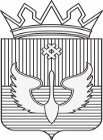 ПОСТАНОВЛЕНИЕАдминистрации Юсьвинского муниципального округаПермского края29.12.2022                                                                                                     № 793/1В целях приведения муниципальной программы «Развитие культуры, искусства и молодежной политики в  Юсьвинском  муниципальном округе Пермского края» в соответствие с бюджетом Юсьвинского муниципального округа Пермского края в части финансового обеспечения расходов, в соответствии с Бюджетным кодексом Российской Федерации, Федеральным законом от 06.10.2003 № 131-ФЗ «Об общих принципах организации местного самоуправления в Российской Федерации», решением Думы Юсьвинского муниципального округа Пермского края от 22.12.2022 № 476 «О внесении изменений в решение Думы Юсьвинского муниципального округа Пермского края «О бюджете Юсьвинского муниципального округа Пермского края на 2022 год и на плановый период 2023-2024 годов», администрация Юсьвинского муниципального округа Пермского края ПОСТАНОВЛЯЕТ:1. 	Внести в муниципальную программу «Развитие культуры, искусства и молодежной политики в  Юсьвинском  муниципальном округе Пермского края», утвержденную постановлением администрации Юсьвинского муниципального округа Пермского края от  28.09.2020 № 491/1,  следующие изменения:1.1.  в паспорте муниципальной программы  строку   14  изложить в новой редакции: 1.2. Таблицу 1 «Финансирование муниципальной программы  «Развитие культуры, искусства и молодежной политики в  Юсьвинском  муниципальном округе Пермского края»  изложить в новой редакции, согласно Приложению 1.1.3. Таблицу «Система программных мероприятий подпрограммы 1.1. «Сохранение и развитие культурного потенциала Юсьвинского муниципального округа Пермского края» муниципальной программы «Развитие культуры, искусства и молодежной политики в  Юсьвинском  муниципальном округе Пермского края»»   изложить в новой редакции согласно Приложению 2.2. Настоящее постановление вступает в силу со дня его официального опубликования в газете «Юсьвинские вести» и размещения на официальном сайте муниципального образования Юсьвинского муниципального округа Пермского края в информационно-телекоммуникационной сети «Интернет». 3. Контроль за исполнением настоящего постановления возложить на  Боталову Л.И., заместителя главы администрации Юсьвинского муниципального округа Пермского края по социальному развитию.Глава муниципального округаглава администрации Юсьвинскогомуниципального округа Пермского края                                        Н.Г. НикулинПриложение 1к постановлению администрацииЮсьвинского муниципального округаПермского края от 29.12.2022 № 793/1ФИНАНСИРОВАНИЕмуниципальной программы«Развитие культуры, искусства и молодежной политики в  Юсьвинском  муниципальном округе Пермского края»таблица 1Приложение 2к постановлению администрацииЮсьвинского муниципального округаПермского края от 29.12.2022 № 793/1Система программных мероприятий подпрограммы1.1. «Сохранение и развитие культурного потенциала Юсьвинского муниципального округа Пермского края»муниципальной программы «Развитие культуры, искусства и молодежной политики в  Юсьвинском  муниципальном округе Пермского края»О внесении изменений в муниципальнуюпрограмму  «Развитие культуры, искусстваи молодежной политики в  Юсьвинском  муниципальном округе Пермского края»14.1414.Объемы и источники финансирования программы14.1414.всего по источникам финансирования программы (подпрограммы) (тыс.руб.), в том числе:2021год2022год2023год2024 год2025год14.1414.программа, всего (тыс. руб.), в том числе:80303,288977,872143,072370,864 010,0014.1414.Бюджет Юсьвинского муниципального округа Пермского края 75572,678403,472143,072370,864 010,0014.1414.бюджет Пермского края4430,65135,90,000,000,0014.1414.бюджет Российской Федерации300,005338,50,000,000,0014.1414.внебюджетные источники0,00100,000,000,000,0014.1.Подпрограмма «Сохранение и развитие культурного потенциала Юсьвинского муниципального округа Пермского края», всего (тыс. руб.), в том числе:78 718,487474,070781,271009,062 764,00Бюджет Юсьвинского муниципального округа Пермского края 74145,876999,670781,271009,062 764,00бюджет Пермского края4272,65035,90,000,000,00           бюджет Российской Федерации300,005338,50,000,000,00внебюджетные источники0,00100,000,000,000,0014.2.Подпрограмма «Молодежная политика», всего (тыс. руб.), в том числе:258,00215,00100,00100,00100,0014.2.Бюджет Юсьвинского муниципального округа Пермского края 100,00115,00100,00100,00100,0014.2.бюджет Пермского края158,00100,000,000,000,0014.2.бюджет Российской Федерации0,000,000,000,000,0014.2.внебюджетные источники0,000,000,000,000,0014.3.Подпрограмма «Информационная политика», всего (тыс. руб.), в том числе:1326,81288,81261,81261,81146,0014.3.Бюджет Юсьвинского муниципального округа Пермского края 1326,81288,81261,81261,81146,0014.3.бюджет Пермского края0,000,000,000,000,0014.3.бюджет Российской Федерации0,000,000,000,000,0014.3.внебюджетные источники0,000,000,000,000,00№ п/пНаименование цели программы, подпрограммы, задачи основного мероприятия, мероприятияНаименование цели программы, подпрограммы, задачи основного мероприятия, мероприятияИсточник финансированияОбъем финансирования, тыс. рублейОбъем финансирования, тыс. рублейОбъем финансирования, тыс. рублейОбъем финансирования, тыс. рублейОбъем финансирования, тыс. рублей№ п/пНаименование цели программы, подпрограммы, задачи основного мероприятия, мероприятияНаименование цели программы, подпрограммы, задачи основного мероприятия, мероприятияИсточник финансирования2021 год2022 год2023 год2024 год2025 год1.Цель. Создание условий для развития культуры, молодежной и информационной политики на территории Юсьвинского муниципального округа Пермского края.Цель. Создание условий для развития культуры, молодежной и информационной политики на территории Юсьвинского муниципального округа Пермского края.Цель. Создание условий для развития культуры, молодежной и информационной политики на территории Юсьвинского муниципального округа Пермского края.Цель. Создание условий для развития культуры, молодежной и информационной политики на территории Юсьвинского муниципального округа Пермского края.Цель. Создание условий для развития культуры, молодежной и информационной политики на территории Юсьвинского муниципального округа Пермского края.Цель. Создание условий для развития культуры, молодежной и информационной политики на территории Юсьвинского муниципального округа Пермского края.Цель. Создание условий для развития культуры, молодежной и информационной политики на территории Юсьвинского муниципального округа Пермского края.Цель. Создание условий для развития культуры, молодежной и информационной политики на территории Юсьвинского муниципального округа Пермского края.1.1Подпрограмма «Сохранение и развитие культурного потенциала Юсьвинского муниципального округа Пермского края»Подпрограмма «Сохранение и развитие культурного потенциала Юсьвинского муниципального округа Пермского края»Подпрограмма «Сохранение и развитие культурного потенциала Юсьвинского муниципального округа Пермского края»Подпрограмма «Сохранение и развитие культурного потенциала Юсьвинского муниципального округа Пермского края»Подпрограмма «Сохранение и развитие культурного потенциала Юсьвинского муниципального округа Пермского края»Подпрограмма «Сохранение и развитие культурного потенциала Юсьвинского муниципального округа Пермского края»Подпрограмма «Сохранение и развитие культурного потенциала Юсьвинского муниципального округа Пермского края»Подпрограмма «Сохранение и развитие культурного потенциала Юсьвинского муниципального округа Пермского края»1.1.1.Задача «Обеспечение предоставления качественных муниципальных услуг в сфере культуры и искусства населению Юсьвинского муниципального округа Пермского края»Задача «Обеспечение предоставления качественных муниципальных услуг в сфере культуры и искусства населению Юсьвинского муниципального округа Пермского края»Задача «Обеспечение предоставления качественных муниципальных услуг в сфере культуры и искусства населению Юсьвинского муниципального округа Пермского края»Задача «Обеспечение предоставления качественных муниципальных услуг в сфере культуры и искусства населению Юсьвинского муниципального округа Пермского края»Задача «Обеспечение предоставления качественных муниципальных услуг в сфере культуры и искусства населению Юсьвинского муниципального округа Пермского края»Задача «Обеспечение предоставления качественных муниципальных услуг в сфере культуры и искусства населению Юсьвинского муниципального округа Пермского края»Задача «Обеспечение предоставления качественных муниципальных услуг в сфере культуры и искусства населению Юсьвинского муниципального округа Пермского края»Задача «Обеспечение предоставления качественных муниципальных услуг в сфере культуры и искусства населению Юсьвинского муниципального округа Пермского края»1.1.1.1Основное мероприятие «Сохранение и развитие традиционной народной культуры, нематериального культурного наследия на территории Юсьвинского муниципального округа Пермского края»Основное мероприятие «Сохранение и развитие традиционной народной культуры, нематериального культурного наследия на территории Юсьвинского муниципального округа Пермского края»Бюджет Юсьвинского муниципального округа Пермского края 36209,537719,435911,735911,731842,31.1.1.1.1Мероприятие «Финансовое обеспечение выполнения муниципального задания на оказание муниципальных услуг (выполнение работ)»Мероприятие «Финансовое обеспечение выполнения муниципального задания на оказание муниципальных услуг (выполнение работ)»Бюджет Юсьвинского муниципального округа Пермского края36209,537719,435911,735911,731842,31.1.1.2Основное мероприятие «Сохранение и развитие библиотечного дела»Основное мероприятие «Сохранение и развитие библиотечного дела»Бюджет Юсьвинского муниципального округа Пермского края 17020,917062,716015,116515,114604,701.1.1.2.1Мероприятие «Финансовое обеспечение выполнения муниципального задания на оказание муниципальных услуг (выполнение работ)»Мероприятие «Финансовое обеспечение выполнения муниципального задания на оказание муниципальных услуг (выполнение работ)»Бюджет Юсьвинского муниципального округа Пермского края 16520,916298,716015,116015,114604,701.1.1.2.2Мероприятие «Комплектование книжных фондов муниципальных общедоступных библиотек»Мероприятие «Комплектование книжных фондов муниципальных общедоступных библиотек»Бюджет Юсьвинского муниципального округа Пермского края 500,00500,000,00500,000,001.1.1.2.3Мероприятие «Разработка дизайн-проекта «Модельная библиотека с.Юсьва Юсьвинского муниципального округа Пермского края»Мероприятие «Разработка дизайн-проекта «Модельная библиотека с.Юсьва Юсьвинского муниципального округа Пермского края»Бюджет Юсьвинского муниципального округа Пермского края 0,00264,000,000,000,001.1.1.3Основное мероприятие «Сохранение, пополнение, популяризация музейного фонда и развитие музеев»Основное мероприятие «Сохранение, пополнение, популяризация музейного фонда и развитие музеев»Бюджет Юсьвинского муниципального округа Пермского края 1335,21259,21235,11235,11247,001.1.1.3.1Мероприятие «Финансовое обеспечение выполнения муниципального задания на оказание муниципальных услуг (выполнение работ)»Мероприятие «Финансовое обеспечение выполнения муниципального задания на оказание муниципальных услуг (выполнение работ)»Бюджет Юсьвинского муниципального округа Пермского края 1335,21259,21235,11235,11247,001.1.1.4Основное мероприятие «Предоставление дополнительного образования детям в области искусства»Основное мероприятие «Предоставление дополнительного образования детям в области искусства»Бюджет Юсьвинского муниципального округа Пермского края 15559,117229,616862,116862,114670,001.1.1.4.1Мероприятие «Финансовое обеспечение выполнения муниципального задания на оказание муниципальных услуг (выполнение работ)»Мероприятие «Финансовое обеспечение выполнения муниципального задания на оказание муниципальных услуг (выполнение работ)»Бюджет Юсьвинского муниципального округа Пермского края 15559,117229,616862,116862,114670,001.1.2.Задача «Проведение социально-значимых мероприятий в сфере культуры, патриотическое воспитание населения, сохранение и развитие национальных традиций на территории Юсьвинского муниципального округа Пермского края»Задача «Проведение социально-значимых мероприятий в сфере культуры, патриотическое воспитание населения, сохранение и развитие национальных традиций на территории Юсьвинского муниципального округа Пермского края»Задача «Проведение социально-значимых мероприятий в сфере культуры, патриотическое воспитание населения, сохранение и развитие национальных традиций на территории Юсьвинского муниципального округа Пермского края»Задача «Проведение социально-значимых мероприятий в сфере культуры, патриотическое воспитание населения, сохранение и развитие национальных традиций на территории Юсьвинского муниципального округа Пермского края»Задача «Проведение социально-значимых мероприятий в сфере культуры, патриотическое воспитание населения, сохранение и развитие национальных традиций на территории Юсьвинского муниципального округа Пермского края»Задача «Проведение социально-значимых мероприятий в сфере культуры, патриотическое воспитание населения, сохранение и развитие национальных традиций на территории Юсьвинского муниципального округа Пермского края»Задача «Проведение социально-значимых мероприятий в сфере культуры, патриотическое воспитание населения, сохранение и развитие национальных традиций на территории Юсьвинского муниципального округа Пермского края»Задача «Проведение социально-значимых мероприятий в сфере культуры, патриотическое воспитание населения, сохранение и развитие национальных традиций на территории Юсьвинского муниципального округа Пермского края»1.1.2.1Основное мероприятие «Организация и проведение социально-значимых мероприятий в сфере искусства и культуры»Основное мероприятие «Организация и проведение социально-значимых мероприятий в сфере искусства и культуры»Бюджет Юсьвинского муниципального округа Пермского края 1125,6846,00320,00320,00320,001.1.2.1Основное мероприятие «Организация и проведение социально-значимых мероприятий в сфере искусства и культуры»Основное мероприятие «Организация и проведение социально-значимых мероприятий в сфере искусства и культуры»Бюджет Пермского края500,000,00,00,00,01.1.2.1.1Мероприятие «Проведение массовых мероприятий, конкурсов (в том числе среди детского населения) , Участие творческих коллективов и отдельных исполнителей (в том числе детских) в окружных, межмуниципальных, краевых, межрегиональных, всероссийских, международных смотрах, конкурсах, фестивалях»Мероприятие «Проведение массовых мероприятий, конкурсов (в том числе среди детского населения) , Участие творческих коллективов и отдельных исполнителей (в том числе детских) в окружных, межмуниципальных, краевых, межрегиональных, всероссийских, международных смотрах, конкурсах, фестивалях»Бюджет Юсьвинского муниципального округа Пермского края 620,00601,00120,00120,00120,001.1.2.1.2Мероприятие «Проведение мероприятий, направленных на патриотическое воспитание населения, укрепление гражданского единства и межконфессионального согласия, популяризацию семейных ценностей, сохранение и развитие национальных традиций, в том числе коми-пермяцкой культуры»Мероприятие «Проведение мероприятий, направленных на патриотическое воспитание населения, укрепление гражданского единства и межконфессионального согласия, популяризацию семейных ценностей, сохранение и развитие национальных традиций, в том числе коми-пермяцкой культуры»Бюджет Юсьвинского муниципального округа Пермского края 185,7245,00200,00200,00200,001.1.2.1.3Мероприятие «Проведение мероприятий, направленных на создание позитивного культурного имиджа округа в культурном сообществе Пермского края и РФ, повышение туристической привлекательности Юсьвинского муниципального округа Пермского края»Мероприятие «Проведение мероприятий, направленных на создание позитивного культурного имиджа округа в культурном сообществе Пермского края и РФ, повышение туристической привлекательности Юсьвинского муниципального округа Пермского края»Бюджет Юсьвинского муниципального округа Пермского края 105,60,000,000,000,001.1.2.1.4Мероприятие «Проведение мероприятие «Пермский край-территория культуры»Мероприятие «Проведение мероприятие «Пермский край-территория культуры»Бюджет Юсьвинского муниципального округа Пермского края214,30,000,000,000,001.1.2.1.4Мероприятие «Проведение мероприятие «Пермский край-территория культуры»Мероприятие «Проведение мероприятие «Пермский край-территория культуры»Бюджет Пермского края500,000,00,00,00,01.1.3.Задача «Укрепление и развитие кадрового потенциала в сфере культуры»Задача «Укрепление и развитие кадрового потенциала в сфере культуры»Задача «Укрепление и развитие кадрового потенциала в сфере культуры»Задача «Укрепление и развитие кадрового потенциала в сфере культуры»Задача «Укрепление и развитие кадрового потенциала в сфере культуры»Задача «Укрепление и развитие кадрового потенциала в сфере культуры»Задача «Укрепление и развитие кадрового потенциала в сфере культуры»Задача «Укрепление и развитие кадрового потенциала в сфере культуры»1.1.3.1Основное мероприятие «Кадровая политика»Основное мероприятие «Кадровая политика»Бюджет Юсьвинского муниципального округа Пермского края 50,0070,0080,0080,0080,001.1.3.1.1Мероприятие «Мероприятия (участие в мероприятиях) по повышению квалификации и переподготовке кадров специалистов учреждений культуры»Мероприятие «Мероприятия (участие в мероприятиях) по повышению квалификации и переподготовке кадров специалистов учреждений культуры»Бюджет Юсьвинского муниципального округа Пермского края 20,0030,0050,0050,0050,001.1.3.1.2Мероприятие «Организация и проведение мероприятий, посвященных профессиональным праздникам в сфере культуры и искусства»Мероприятие «Организация и проведение мероприятий, посвященных профессиональным праздникам в сфере культуры и искусства»Бюджет Юсьвинского муниципального округа Пермского края 30,0040,0030,0030,0030,001.1.3.2Основное мероприятие «Реализация федерального проекта «Творческие люди»Основное мероприятие «Реализация федерального проекта «Творческие люди»Федеральный бюджет300,00210,50,000,000,001.1.3.2.1Мероприятие «Государственная поддержка отрасли культуры» в т.ч.:Мероприятие «Государственная поддержка отрасли культуры» в т.ч.:300,00210,50,000,000,001.1.3.2.1-государственная поддержка лучших работников сельских учреждений культуры;-государственная поддержка лучших работников сельских учреждений культуры;Федеральный бюджет200,00200,00,000,000,001.1.3.2.1-государственная поддержка лучших работников сельских учреждений культуры;-государственная поддержка лучших работников сельских учреждений культуры;Бюджет Пермского края0,0010,50,000,000,001.1.3.2.1-государственная поддержка лучших сельских учреждений культуры-государственная поддержка лучших сельских учреждений культурыФедеральный бюджет100,000,000,000,000,001.1.4.Задача «Приведение в нормативное состояние учреждений культуры и учреждений образования в сфере культуры»Задача «Приведение в нормативное состояние учреждений культуры и учреждений образования в сфере культуры»Задача «Приведение в нормативное состояние учреждений культуры и учреждений образования в сфере культуры»Задача «Приведение в нормативное состояние учреждений культуры и учреждений образования в сфере культуры»Задача «Приведение в нормативное состояние учреждений культуры и учреждений образования в сфере культуры»Задача «Приведение в нормативное состояние учреждений культуры и учреждений образования в сфере культуры»Задача «Приведение в нормативное состояние учреждений культуры и учреждений образования в сфере культуры»Задача «Приведение в нормативное состояние учреждений культуры и учреждений образования в сфере культуры»1.1.4.1Основное мероприятие «Развитие инфраструктуры, приведение в нормативное состояние, укрепление материально-технической базы, текущий ремонт учреждений культуры и образовательных учреждений в сфере культуры»Бюджет Юсьвинского муниципального округа Пермского края Бюджет Юсьвинского муниципального округа Пермского края 2845,52543,2357,285,000,001.1.4.1Основное мероприятие «Развитие инфраструктуры, приведение в нормативное состояние, укрепление материально-технической базы, текущий ремонт учреждений культуры и образовательных учреждений в сфере культуры»Бюджет Пермского краяБюджет Пермского края3772,63842,10,000,000,001.1.4.1Основное мероприятие «Развитие инфраструктуры, приведение в нормативное состояние, укрепление материально-технической базы, текущий ремонт учреждений культуры и образовательных учреждений в сфере культуры»Федеральный бюджетФедеральный бюджет0,001588,80,000,000,001.1.4.1.1Мероприятие «Приведение в нормативное состояние учреждений культуры  и образовательных учреждений в сфере культуры. Бюджет Юсьвинского муниципального округа Пермского края Бюджет Юсьвинского муниципального округа Пермского края 494,5774,40,000,000,001.1.4.1.2Мероприятие «Обеспечение музыкальными инструментами, оборудованием и материалами образовательных учреждений в сфере культуры»Бюджет Юсьвинского муниципального округа Пермского краяБюджет Юсьвинского муниципального округа Пермского края75,000,000,0085,000,001.1.4.1.2Мероприятие «Обеспечение музыкальными инструментами, оборудованием и материалами образовательных учреждений в сфере культуры»Бюджет Пермского краяБюджет Пермского края305,000,000,000,000,001.1.4.1.3Мероприятие «Подготовка учреждений культуры к зимнему отопительному сезону в рамках реализация муниципальных программ, приоритетных муниципальных проектов в рамках приоритетных региональных проектов, инвестиционных проектов муниципальных образований»Бюджет Юсьвинского муниципального округа Пермского краяБюджет Юсьвинского муниципального округа Пермского края658,91104,2357,20,000,001.1.4.1.3Мероприятие «Подготовка учреждений культуры к зимнему отопительному сезону в рамках реализация муниципальных программ, приоритетных муниципальных проектов в рамках приоритетных региональных проектов, инвестиционных проектов муниципальных образований»Бюджет Пермского краяБюджет Пермского края1976,63312,60,000,000,001.1.4.1.4Мероприятие «Строительство, реконструкция, капитальный ремонт, ремонт объектов общественной инфраструктуры муниципального значения: инженерной, коммунальной, социальной инфраструктуры»Бюджет Юсьвинского муниципального округа Пермского краяБюджет Юсьвинского муниципального округа Пермского края497,00,000,000,000,001.1.4.1.4Мероприятие «Строительство, реконструкция, капитальный ремонт, ремонт объектов общественной инфраструктуры муниципального значения: инженерной, коммунальной, социальной инфраструктуры»Бюджет Пермского краяБюджет Пермского края1491,00,000,000,000,001.1.4.1.5Мероприятие «Разработка проектно-сметной документации на капитальный ремонт»Бюджет Юсьвинского муниципального округа Пермского краяБюджет Юсьвинского муниципального округа Пермского края600,000,000,000,000,001.1.4.1.6Мероприятие «Оборудование учреждений социальной сферы инженерно-техническими средствами защиты и системой охраны»Бюджет Юсьвинского муниципального округа Пермского краяБюджет Юсьвинского муниципального округа Пермского края520,10364,60,000,000,001.1.4.1.7Мероприятие «Развитие и укрепление  материально-технической базы домов культуры (и их филиалов), расположенных в населенных пунктах с численностью жителей до 50 тысяч человек»Бюджет Юсьвинского муниципального округа Пермского края Бюджет Юсьвинского муниципального округа Пермского края 0,00300,00,000,000,001.1.4.1.7Мероприятие «Развитие и укрепление  материально-технической базы домов культуры (и их филиалов), расположенных в населенных пунктах с численностью жителей до 50 тысяч человек»Бюджет Пермского краяБюджет Пермского края0,00529,50,000,000,001.1.4.1.7Мероприятие «Развитие и укрепление  материально-технической базы домов культуры (и их филиалов), расположенных в населенных пунктах с численностью жителей до 50 тысяч человек»Федеральный бюджетФедеральный бюджет0,001 588,80,000,000,001.1.4.1.7.1Мероприятие «Укрепление  материально-технической базы домов культуры (и их филиалов), расположенных в населенных пунктах с численностью жителей до 50 тысяч человек»Бюджет Юсьвинского муниципального округа Пермского края Бюджет Юсьвинского муниципального округа Пермского края 0,00240,000,000,000,001.1.4.1.7.1Мероприятие «Укрепление  материально-технической базы домов культуры (и их филиалов), расположенных в населенных пунктах с численностью жителей до 50 тысяч человек»Бюджет Пермского краяБюджет Пермского края0,00396,00,000,000,001.1.4.1.7.1Мероприятие «Укрепление  материально-технической базы домов культуры (и их филиалов), расположенных в населенных пунктах с численностью жителей до 50 тысяч человек»Федеральный бюджетФедеральный бюджет0,001188,10,000,000,001.1.4.1.7.2Мероприятие «Ремонтные работы (текущий ремонт в отношении зданий домов культуры (и их филиалов), расположенных в населенных пунктах с численностью жителей до 50 тысяч человек»Бюджет Юсьвинского муниципального округа Пермского края Бюджет Юсьвинского муниципального округа Пермского края 0,0060,000,000,000,001.1.4.1.7.2Мероприятие «Ремонтные работы (текущий ремонт в отношении зданий домов культуры (и их филиалов), расположенных в населенных пунктах с численностью жителей до 50 тысяч человек»Бюджет Пермского краяБюджет Пермского края0,00133,50,000,000,001.1.4.1.7.2Мероприятие «Ремонтные работы (текущий ремонт в отношении зданий домов культуры (и их филиалов), расположенных в населенных пунктах с численностью жителей до 50 тысяч человек»Федеральный бюджетФедеральный бюджет0,00400,70,000,000,001.1.4.2Основное мероприятие "Реализация федерального проекта "Культурная среда"Бюджет Юсьвинского муниципального округа Пермского края Бюджет Юсьвинского муниципального округа Пермского края 0,00269,500,000,000,001.1.4.2Основное мероприятие "Реализация федерального проекта "Культурная среда"Бюджет Пермского краяБюджет Пермского края0,00236,650,000,000,001.1.4.2Основное мероприятие "Реализация федерального проекта "Культурная среда"Федеральный бюджетФедеральный бюджет0,004496,350,000,000,001.1.4.2Основное мероприятие "Реализация федерального проекта "Культурная среда"Внебюджетные источникиВнебюджетные источники0,00100,000,000,000,001.1.4.2.1Мероприятие «Государственная поддержка отрасли культуры (приобретение передвижных, многофункциональных культурных центров (автоклубов) для обслуживания сельского населения»Бюджет Юсьвинского муниципального округа Пермского края Бюджет Юсьвинского муниципального округа Пермского края 0,00269,500,000,000,001.1.4.2.1Мероприятие «Государственная поддержка отрасли культуры (приобретение передвижных, многофункциональных культурных центров (автоклубов) для обслуживания сельского населения»Бюджет Пермского краяБюджет Пермского края0,00236,650,000,000,001.1.4.2.1Мероприятие «Государственная поддержка отрасли культуры (приобретение передвижных, многофункциональных культурных центров (автоклубов) для обслуживания сельского населения»Федеральный бюджетФедеральный бюджет0,004496,350,000,000,001.1.4.2.1Мероприятие «Государственная поддержка отрасли культуры (приобретение передвижных, многофункциональных культурных центров (автоклубов) для обслуживания сельского населения»Внебюджетные источникиВнебюджетные источники0,00100,000,000,000,00Итого по подпрограммеИтого по подпрограммеВсего, в том числе:Всего, в том числе:78718,487474,070781,271009,062764,00Итого по подпрограммеИтого по подпрограммеБюджет Юсьвинского муниципального округа Пермского краяБюджет Юсьвинского муниципального округа Пермского края74145,876999,670781,271009,062764,00Итого по подпрограммеИтого по подпрограммеБюджет Пермского краяБюджет Пермского края4272,65035,90,000,000,00Итого по подпрограммеИтого по подпрограммеБюджет РФБюджет РФ300,005338,50,000,000,00Итого по подпрограммеИтого по подпрограммеВнебюджетные источникиВнебюджетные источники0,00100,00,000,000,001.2.Подпрограмма «Молодежная политика»Подпрограмма «Молодежная политика»Подпрограмма «Молодежная политика»Подпрограмма «Молодежная политика»Подпрограмма «Молодежная политика»Подпрограмма «Молодежная политика»Подпрограмма «Молодежная политика»Подпрограмма «Молодежная политика»1.2.1.Задача «Укрепление социальной ответственности и социальной адаптации молодежи; развитие и укрепление системы духовно-нравственного и патриотического воспитания молодежи; поддержка талантливой молодежи, молодежных социально-значимых инициатив»Задача «Укрепление социальной ответственности и социальной адаптации молодежи; развитие и укрепление системы духовно-нравственного и патриотического воспитания молодежи; поддержка талантливой молодежи, молодежных социально-значимых инициатив»Задача «Укрепление социальной ответственности и социальной адаптации молодежи; развитие и укрепление системы духовно-нравственного и патриотического воспитания молодежи; поддержка талантливой молодежи, молодежных социально-значимых инициатив»Задача «Укрепление социальной ответственности и социальной адаптации молодежи; развитие и укрепление системы духовно-нравственного и патриотического воспитания молодежи; поддержка талантливой молодежи, молодежных социально-значимых инициатив»Задача «Укрепление социальной ответственности и социальной адаптации молодежи; развитие и укрепление системы духовно-нравственного и патриотического воспитания молодежи; поддержка талантливой молодежи, молодежных социально-значимых инициатив»Задача «Укрепление социальной ответственности и социальной адаптации молодежи; развитие и укрепление системы духовно-нравственного и патриотического воспитания молодежи; поддержка талантливой молодежи, молодежных социально-значимых инициатив»Задача «Укрепление социальной ответственности и социальной адаптации молодежи; развитие и укрепление системы духовно-нравственного и патриотического воспитания молодежи; поддержка талантливой молодежи, молодежных социально-значимых инициатив»Задача «Укрепление социальной ответственности и социальной адаптации молодежи; развитие и укрепление системы духовно-нравственного и патриотического воспитания молодежи; поддержка талантливой молодежи, молодежных социально-значимых инициатив»1.2.1.1.Основное мероприятие «Организация и проведение мероприятий среди молодежи»Основное мероприятие «Организация и проведение мероприятий среди молодежи»Бюджет Юсьвинского муниципального округа Пермского края100,00115,00100,00100,00100,001.2.1.1.Основное мероприятие «Организация и проведение мероприятий среди молодежи»Основное мероприятие «Организация и проведение мероприятий среди молодежи»Бюджет Пермского края158,00100,000,000,000,001.2.1.1.1Мероприятие «Организация и проведение мероприятий, направленных на поддержку общественных молодежных объединений.  Проведение заседаний, круглых столов, дискуссий, семинаров, творческих конкурсов по основным направлениям в сфере государственной молодежной политики. Участие молодежи в районных, межмуниципальных, окружных, краевых, межрегиональных, всероссийских и международных конкурсах и мероприятиях»Мероприятие «Организация и проведение мероприятий, направленных на поддержку общественных молодежных объединений.  Проведение заседаний, круглых столов, дискуссий, семинаров, творческих конкурсов по основным направлениям в сфере государственной молодежной политики. Участие молодежи в районных, межмуниципальных, окружных, краевых, межрегиональных, всероссийских и международных конкурсах и мероприятиях»Бюджет Юсьвинского муниципального округа Пермского края80,0072,00100,00100,00100,001.2.1.1.2Мероприятие «Реализация мероприятий в сфере молодежной политики»Мероприятие «Реализация мероприятий в сфере молодежной политики»Бюджет Юсьвинского муниципального округа Пермского края20,0043,000,000,000,001.2.1.1.2Мероприятие «Реализация мероприятий в сфере молодежной политики»Мероприятие «Реализация мероприятий в сфере молодежной политики»Бюджет Пермского края158,00100,000,000,000,00Итого по подпрограмме Итого по подпрограмме Итого по подпрограмме Всего, в том числе:258,0215,00100,00100,00100,00Итого по подпрограмме Итого по подпрограмме Итого по подпрограмме Бюджет Юсьвинского муниципального округа Пермского края100,00115,00100,00100,00100,00Итого по подпрограмме Итого по подпрограмме Итого по подпрограмме Бюджет Юсьвинского муниципального округа Пермского края158,00100,000,000,000,001.3.Подпрограмма «Информационная политика»Подпрограмма «Информационная политика»Подпрограмма «Информационная политика»Подпрограмма «Информационная политика»Подпрограмма «Информационная политика»Подпрограмма «Информационная политика»Подпрограмма «Информационная политика»Подпрограмма «Информационная политика»1.3.1.Задача «Повышение уровня информированности населения округа о политических, экономических, социальных, культурных и иных аспектах общественной жизни Юсьвинского муниципального округа Пермского края»Задача «Повышение уровня информированности населения округа о политических, экономических, социальных, культурных и иных аспектах общественной жизни Юсьвинского муниципального округа Пермского края»Задача «Повышение уровня информированности населения округа о политических, экономических, социальных, культурных и иных аспектах общественной жизни Юсьвинского муниципального округа Пермского края»Задача «Повышение уровня информированности населения округа о политических, экономических, социальных, культурных и иных аспектах общественной жизни Юсьвинского муниципального округа Пермского края»Задача «Повышение уровня информированности населения округа о политических, экономических, социальных, культурных и иных аспектах общественной жизни Юсьвинского муниципального округа Пермского края»Задача «Повышение уровня информированности населения округа о политических, экономических, социальных, культурных и иных аспектах общественной жизни Юсьвинского муниципального округа Пермского края»Задача «Повышение уровня информированности населения округа о политических, экономических, социальных, культурных и иных аспектах общественной жизни Юсьвинского муниципального округа Пермского края»Задача «Повышение уровня информированности населения округа о политических, экономических, социальных, культурных и иных аспектах общественной жизни Юсьвинского муниципального округа Пермского края»1.3.1.1.Основное мероприятие «Информирование населения округа о политических, экономических, социальных, культурных и иных аспектах общественной жизни Юсьвинского муниципального округа Пермского края»Основное мероприятие «Информирование населения округа о политических, экономических, социальных, культурных и иных аспектах общественной жизни Юсьвинского муниципального округа Пермского края»Бюджет Юсьвинского муниципального округа Пермского края1326,81288,81261,81261,81146,001.3.1.1.1Мероприятие «Создание условий для развития печатного средства массовой информации – газеты «Юсьвинские вести» и его доведение до жителей Юсьвинского муниципального округа Пермского края»Мероприятие «Создание условий для развития печатного средства массовой информации – газеты «Юсьвинские вести» и его доведение до жителей Юсьвинского муниципального округа Пермского края»Бюджет Юсьвинского муниципального округа Пермского края1326,81288,81261,81261,81146,00Итого по подпрограммеИтого по подпрограммеИтого по подпрограммеБюджет Юсьвинского муниципального округа Пермского края1326,81288,81261,81261,81146,00Всего по программеВсего по программеВсего по программеВсего по программе80303,288977,872143,072370,864 010,0в том числе по источникам финансирования:в том числе по источникам финансирования:в том числе по источникам финансирования:в том числе по источникам финансирования:в том числе по источникам финансирования:в том числе по источникам финансирования:в том числе по источникам финансирования:Бюджет Юсьвинского муниципального округа Пермского краяБюджет Юсьвинского муниципального округа Пермского краяБюджет Юсьвинского муниципального округа Пермского краяБюджет Юсьвинского муниципального округа Пермского края75572,678403,472143,072370,864 010,0бюджет Пермского краябюджет Пермского краябюджет Пермского краябюджет Пермского края4430,605135,90,000,000,00бюджет Российской Федерациибюджет Российской Федерациибюджет Российской Федерациибюджет Российской Федерации300,005338,50,000,000,00внебюджетные источникивнебюджетные источникивнебюджетные источникивнебюджетные источники0,00100,000,000,000,00КодНаименование задачи, основного мероприятия, мероприятия, целевого показателяНаименование задачи, основного мероприятия, мероприятия, целевого показателяПлановое значение показателя целевого показателя программы Плановое значение показателя целевого показателя программы Плановое значение показателя целевого показателя программы Плановое значение показателя целевого показателя программы Плановое значение показателя целевого показателя программы Плановое значение показателя целевого показателя программы Плановое значение показателя целевого показателя программы Плановое значение показателя целевого показателя программы Плановое значение показателя целевого показателя программы Плановое значение показателя целевого показателя программы Плановое значение показателя целевого показателя программы Плановое значение показателя целевого показателя программы Участник программыУчастник программыУчастник программыИсточник финансирования Источник финансирования Источник финансирования Объем финансирования, тыс. руб. Объем финансирования, тыс. руб. Объем финансирования, тыс. руб. Объем финансирования, тыс. руб. Объем финансирования, тыс. руб. Объем финансирования, тыс. руб. КодНаименование задачи, основного мероприятия, мероприятия, целевого показателяНаименование задачи, основного мероприятия, мероприятия, целевого показателяед. изм.ед. изм.ед. изм.2021год2021год2022 год2022 год2023 год2023 год2024 год2024 год2025 год2021год2021год2022 год2023 год2024 год2025 год12233344556677899101010101111121314151.1.1Задача. Обеспечение предоставления качественных муниципальных услуг в сфере культуры и искусства населению Юсьвинского муниципального округа Пермского края.Задача. Обеспечение предоставления качественных муниципальных услуг в сфере культуры и искусства населению Юсьвинского муниципального округа Пермского края.Задача. Обеспечение предоставления качественных муниципальных услуг в сфере культуры и искусства населению Юсьвинского муниципального округа Пермского края.Задача. Обеспечение предоставления качественных муниципальных услуг в сфере культуры и искусства населению Юсьвинского муниципального округа Пермского края.Задача. Обеспечение предоставления качественных муниципальных услуг в сфере культуры и искусства населению Юсьвинского муниципального округа Пермского края.Задача. Обеспечение предоставления качественных муниципальных услуг в сфере культуры и искусства населению Юсьвинского муниципального округа Пермского края.Задача. Обеспечение предоставления качественных муниципальных услуг в сфере культуры и искусства населению Юсьвинского муниципального округа Пермского края.Задача. Обеспечение предоставления качественных муниципальных услуг в сфере культуры и искусства населению Юсьвинского муниципального округа Пермского края.Задача. Обеспечение предоставления качественных муниципальных услуг в сфере культуры и искусства населению Юсьвинского муниципального округа Пермского края.Задача. Обеспечение предоставления качественных муниципальных услуг в сфере культуры и искусства населению Юсьвинского муниципального округа Пермского края.Задача. Обеспечение предоставления качественных муниципальных услуг в сфере культуры и искусства населению Юсьвинского муниципального округа Пермского края.Задача. Обеспечение предоставления качественных муниципальных услуг в сфере культуры и искусства населению Юсьвинского муниципального округа Пермского края.Задача. Обеспечение предоставления качественных муниципальных услуг в сфере культуры и искусства населению Юсьвинского муниципального округа Пермского края.Задача. Обеспечение предоставления качественных муниципальных услуг в сфере культуры и искусства населению Юсьвинского муниципального округа Пермского края.Задача. Обеспечение предоставления качественных муниципальных услуг в сфере культуры и искусства населению Юсьвинского муниципального округа Пермского края.Задача. Обеспечение предоставления качественных муниципальных услуг в сфере культуры и искусства населению Юсьвинского муниципального округа Пермского края.Задача. Обеспечение предоставления качественных муниципальных услуг в сфере культуры и искусства населению Юсьвинского муниципального округа Пермского края.Задача. Обеспечение предоставления качественных муниципальных услуг в сфере культуры и искусства населению Юсьвинского муниципального округа Пермского края.Задача. Обеспечение предоставления качественных муниципальных услуг в сфере культуры и искусства населению Юсьвинского муниципального округа Пермского края.Задача. Обеспечение предоставления качественных муниципальных услуг в сфере культуры и искусства населению Юсьвинского муниципального округа Пермского края.Задача. Обеспечение предоставления качественных муниципальных услуг в сфере культуры и искусства населению Юсьвинского муниципального округа Пермского края.Задача. Обеспечение предоставления качественных муниципальных услуг в сфере культуры и искусства населению Юсьвинского муниципального округа Пермского края.Задача. Обеспечение предоставления качественных муниципальных услуг в сфере культуры и искусства населению Юсьвинского муниципального округа Пермского края.Задача. Обеспечение предоставления качественных муниципальных услуг в сфере культуры и искусства населению Юсьвинского муниципального округа Пермского края.Задача. Обеспечение предоставления качественных муниципальных услуг в сфере культуры и искусства населению Юсьвинского муниципального округа Пермского края.Задача. Обеспечение предоставления качественных муниципальных услуг в сфере культуры и искусства населению Юсьвинского муниципального округа Пермского края.1.1.1.1Основное мероприятие «Сохранение и развитие традиционной народной культуры, нематериального культурного наследия на территории Юсьвинского муниципального округа Пермского края»Основное мероприятие «Сохранение и развитие традиционной народной культуры, нематериального культурного наследия на территории Юсьвинского муниципального округа Пермского края»Основное мероприятие «Сохранение и развитие традиционной народной культуры, нематериального культурного наследия на территории Юсьвинского муниципального округа Пермского края»Основное мероприятие «Сохранение и развитие традиционной народной культуры, нематериального культурного наследия на территории Юсьвинского муниципального округа Пермского края»Основное мероприятие «Сохранение и развитие традиционной народной культуры, нематериального культурного наследия на территории Юсьвинского муниципального округа Пермского края»Основное мероприятие «Сохранение и развитие традиционной народной культуры, нематериального культурного наследия на территории Юсьвинского муниципального округа Пермского края»Основное мероприятие «Сохранение и развитие традиционной народной культуры, нематериального культурного наследия на территории Юсьвинского муниципального округа Пермского края»Основное мероприятие «Сохранение и развитие традиционной народной культуры, нематериального культурного наследия на территории Юсьвинского муниципального округа Пермского края»Основное мероприятие «Сохранение и развитие традиционной народной культуры, нематериального культурного наследия на территории Юсьвинского муниципального округа Пермского края»Основное мероприятие «Сохранение и развитие традиционной народной культуры, нематериального культурного наследия на территории Юсьвинского муниципального округа Пермского края»Основное мероприятие «Сохранение и развитие традиционной народной культуры, нематериального культурного наследия на территории Юсьвинского муниципального округа Пермского края»Основное мероприятие «Сохранение и развитие традиционной народной культуры, нематериального культурного наследия на территории Юсьвинского муниципального округа Пермского края»Основное мероприятие «Сохранение и развитие традиционной народной культуры, нематериального культурного наследия на территории Юсьвинского муниципального округа Пермского края»Основное мероприятие «Сохранение и развитие традиционной народной культуры, нематериального культурного наследия на территории Юсьвинского муниципального округа Пермского края»Основное мероприятие «Сохранение и развитие традиционной народной культуры, нематериального культурного наследия на территории Юсьвинского муниципального округа Пермского края»Основное мероприятие «Сохранение и развитие традиционной народной культуры, нематериального культурного наследия на территории Юсьвинского муниципального округа Пермского края»Основное мероприятие «Сохранение и развитие традиционной народной культуры, нематериального культурного наследия на территории Юсьвинского муниципального округа Пермского края»Основное мероприятие «Сохранение и развитие традиционной народной культуры, нематериального культурного наследия на территории Юсьвинского муниципального округа Пермского края»Основное мероприятие «Сохранение и развитие традиционной народной культуры, нематериального культурного наследия на территории Юсьвинского муниципального округа Пермского края»Основное мероприятие «Сохранение и развитие традиционной народной культуры, нематериального культурного наследия на территории Юсьвинского муниципального округа Пермского края»Основное мероприятие «Сохранение и развитие традиционной народной культуры, нематериального культурного наследия на территории Юсьвинского муниципального округа Пермского края»Основное мероприятие «Сохранение и развитие традиционной народной культуры, нематериального культурного наследия на территории Юсьвинского муниципального округа Пермского края»Основное мероприятие «Сохранение и развитие традиционной народной культуры, нематериального культурного наследия на территории Юсьвинского муниципального округа Пермского края»Основное мероприятие «Сохранение и развитие традиционной народной культуры, нематериального культурного наследия на территории Юсьвинского муниципального округа Пермского края»Основное мероприятие «Сохранение и развитие традиционной народной культуры, нематериального культурного наследия на территории Юсьвинского муниципального округа Пермского края»Основное мероприятие «Сохранение и развитие традиционной народной культуры, нематериального культурного наследия на территории Юсьвинского муниципального округа Пермского края»1.1.1.1.1Мероприятие «Финансовое обеспечение выполнения муниципального задания на оказание муниципальных услуг (выполнение работ)»Мероприятие «Финансовое обеспечение выполнения муниципального задания на оказание муниципальных услуг (выполнение работ)»Мероприятие «Финансовое обеспечение выполнения муниципального задания на оказание муниципальных услуг (выполнение работ)»Мероприятие «Финансовое обеспечение выполнения муниципального задания на оказание муниципальных услуг (выполнение работ)»Мероприятие «Финансовое обеспечение выполнения муниципального задания на оказание муниципальных услуг (выполнение работ)»Мероприятие «Финансовое обеспечение выполнения муниципального задания на оказание муниципальных услуг (выполнение работ)»Мероприятие «Финансовое обеспечение выполнения муниципального задания на оказание муниципальных услуг (выполнение работ)»Мероприятие «Финансовое обеспечение выполнения муниципального задания на оказание муниципальных услуг (выполнение работ)»Мероприятие «Финансовое обеспечение выполнения муниципального задания на оказание муниципальных услуг (выполнение работ)»Мероприятие «Финансовое обеспечение выполнения муниципального задания на оказание муниципальных услуг (выполнение работ)»Мероприятие «Финансовое обеспечение выполнения муниципального задания на оказание муниципальных услуг (выполнение работ)»Мероприятие «Финансовое обеспечение выполнения муниципального задания на оказание муниципальных услуг (выполнение работ)»Мероприятие «Финансовое обеспечение выполнения муниципального задания на оказание муниципальных услуг (выполнение работ)»Мероприятие «Финансовое обеспечение выполнения муниципального задания на оказание муниципальных услуг (выполнение работ)»Мероприятие «Финансовое обеспечение выполнения муниципального задания на оказание муниципальных услуг (выполнение работ)»Мероприятие «Финансовое обеспечение выполнения муниципального задания на оказание муниципальных услуг (выполнение работ)»Мероприятие «Финансовое обеспечение выполнения муниципального задания на оказание муниципальных услуг (выполнение работ)»Мероприятие «Финансовое обеспечение выполнения муниципального задания на оказание муниципальных услуг (выполнение работ)»Мероприятие «Финансовое обеспечение выполнения муниципального задания на оказание муниципальных услуг (выполнение работ)»Мероприятие «Финансовое обеспечение выполнения муниципального задания на оказание муниципальных услуг (выполнение работ)»Мероприятие «Финансовое обеспечение выполнения муниципального задания на оказание муниципальных услуг (выполнение работ)»Мероприятие «Финансовое обеспечение выполнения муниципального задания на оказание муниципальных услуг (выполнение работ)»Мероприятие «Финансовое обеспечение выполнения муниципального задания на оказание муниципальных услуг (выполнение работ)»Мероприятие «Финансовое обеспечение выполнения муниципального задания на оказание муниципальных услуг (выполнение работ)»Мероприятие «Финансовое обеспечение выполнения муниципального задания на оказание муниципальных услуг (выполнение работ)»Мероприятие «Финансовое обеспечение выполнения муниципального задания на оказание муниципальных услуг (выполнение работ)»1.1.1.1.1.1Количество посещений культурно-массовых мероприятий в расчете на 1 жителя в год  Количество посещений культурно-массовых мероприятий в расчете на 1 жителя в год  Количество посещений культурно-массовых мероприятий в расчете на 1 жителя в год  ед.ед.12,112,112,312,312,512,512,712,712,9Учреждения культурно -досугового типа Учреждения культурно -досугового типа Учреждения культурно -досугового типа Бюджет Юсьвинского муниципального округа Пермского краяБюджет Юсьвинского муниципального округа Пермского краяБюджет Юсьвинского муниципального округа Пермского края36209,536209,537719,435911,735911,731842,3Итого по мероприятию 1.1.1.1.1,  в том числе по источникам финансированияИтого по мероприятию 1.1.1.1.1,  в том числе по источникам финансированияИтого по мероприятию 1.1.1.1.1,  в том числе по источникам финансированияИтого по мероприятию 1.1.1.1.1,  в том числе по источникам финансированияИтого по мероприятию 1.1.1.1.1,  в том числе по источникам финансированияИтого по мероприятию 1.1.1.1.1,  в том числе по источникам финансированияИтого по мероприятию 1.1.1.1.1,  в том числе по источникам финансированияИтого по мероприятию 1.1.1.1.1,  в том числе по источникам финансированияИтого по мероприятию 1.1.1.1.1,  в том числе по источникам финансированияИтого по мероприятию 1.1.1.1.1,  в том числе по источникам финансированияИтого по мероприятию 1.1.1.1.1,  в том числе по источникам финансированияИтого по мероприятию 1.1.1.1.1,  в том числе по источникам финансированияИтого по мероприятию 1.1.1.1.1,  в том числе по источникам финансированияИтого по мероприятию 1.1.1.1.1,  в том числе по источникам финансированияИтого по мероприятию 1.1.1.1.1,  в том числе по источникам финансированияИтого по мероприятию 1.1.1.1.1,  в том числе по источникам финансированияИтого по мероприятию 1.1.1.1.1,  в том числе по источникам финансированияИтого по мероприятию 1.1.1.1.1,  в том числе по источникам финансированияВсегоВсегоВсего36209,536209,537719,435911,735911,731842,3Итого по мероприятию 1.1.1.1.1,  в том числе по источникам финансированияИтого по мероприятию 1.1.1.1.1,  в том числе по источникам финансированияИтого по мероприятию 1.1.1.1.1,  в том числе по источникам финансированияИтого по мероприятию 1.1.1.1.1,  в том числе по источникам финансированияИтого по мероприятию 1.1.1.1.1,  в том числе по источникам финансированияИтого по мероприятию 1.1.1.1.1,  в том числе по источникам финансированияИтого по мероприятию 1.1.1.1.1,  в том числе по источникам финансированияИтого по мероприятию 1.1.1.1.1,  в том числе по источникам финансированияИтого по мероприятию 1.1.1.1.1,  в том числе по источникам финансированияИтого по мероприятию 1.1.1.1.1,  в том числе по источникам финансированияИтого по мероприятию 1.1.1.1.1,  в том числе по источникам финансированияИтого по мероприятию 1.1.1.1.1,  в том числе по источникам финансированияИтого по мероприятию 1.1.1.1.1,  в том числе по источникам финансированияИтого по мероприятию 1.1.1.1.1,  в том числе по источникам финансированияИтого по мероприятию 1.1.1.1.1,  в том числе по источникам финансированияИтого по мероприятию 1.1.1.1.1,  в том числе по источникам финансированияИтого по мероприятию 1.1.1.1.1,  в том числе по источникам финансированияИтого по мероприятию 1.1.1.1.1,  в том числе по источникам финансированияБюджет Юсьвинского муниципального округа Пермского краяБюджет Юсьвинского муниципального округа Пермского краяБюджет Юсьвинского муниципального округа Пермского края36209,536209,537719,435911,735911,731842,3Итого по основному мероприятию 1.1.1.1, в том числе по источникам финансированияИтого по основному мероприятию 1.1.1.1, в том числе по источникам финансированияИтого по основному мероприятию 1.1.1.1, в том числе по источникам финансированияИтого по основному мероприятию 1.1.1.1, в том числе по источникам финансированияИтого по основному мероприятию 1.1.1.1, в том числе по источникам финансированияИтого по основному мероприятию 1.1.1.1, в том числе по источникам финансированияИтого по основному мероприятию 1.1.1.1, в том числе по источникам финансированияИтого по основному мероприятию 1.1.1.1, в том числе по источникам финансированияИтого по основному мероприятию 1.1.1.1, в том числе по источникам финансированияИтого по основному мероприятию 1.1.1.1, в том числе по источникам финансированияИтого по основному мероприятию 1.1.1.1, в том числе по источникам финансированияИтого по основному мероприятию 1.1.1.1, в том числе по источникам финансированияИтого по основному мероприятию 1.1.1.1, в том числе по источникам финансированияИтого по основному мероприятию 1.1.1.1, в том числе по источникам финансированияИтого по основному мероприятию 1.1.1.1, в том числе по источникам финансированияИтого по основному мероприятию 1.1.1.1, в том числе по источникам финансированияИтого по основному мероприятию 1.1.1.1, в том числе по источникам финансированияИтого по основному мероприятию 1.1.1.1, в том числе по источникам финансированияВсегоВсегоВсего36209,536209,537719,435911,735911,731842,3Итого по основному мероприятию 1.1.1.1, в том числе по источникам финансированияИтого по основному мероприятию 1.1.1.1, в том числе по источникам финансированияИтого по основному мероприятию 1.1.1.1, в том числе по источникам финансированияИтого по основному мероприятию 1.1.1.1, в том числе по источникам финансированияИтого по основному мероприятию 1.1.1.1, в том числе по источникам финансированияИтого по основному мероприятию 1.1.1.1, в том числе по источникам финансированияИтого по основному мероприятию 1.1.1.1, в том числе по источникам финансированияИтого по основному мероприятию 1.1.1.1, в том числе по источникам финансированияИтого по основному мероприятию 1.1.1.1, в том числе по источникам финансированияИтого по основному мероприятию 1.1.1.1, в том числе по источникам финансированияИтого по основному мероприятию 1.1.1.1, в том числе по источникам финансированияИтого по основному мероприятию 1.1.1.1, в том числе по источникам финансированияИтого по основному мероприятию 1.1.1.1, в том числе по источникам финансированияИтого по основному мероприятию 1.1.1.1, в том числе по источникам финансированияИтого по основному мероприятию 1.1.1.1, в том числе по источникам финансированияИтого по основному мероприятию 1.1.1.1, в том числе по источникам финансированияИтого по основному мероприятию 1.1.1.1, в том числе по источникам финансированияИтого по основному мероприятию 1.1.1.1, в том числе по источникам финансированияБюджет Юсьвинского муниципального округа Пермского краяБюджет Юсьвинского муниципального округа Пермского краяБюджет Юсьвинского муниципального округа Пермского края36209,536209,537719,435911,735911,731842,31.1.1.2Основное мероприятие «Сохранение и развитие библиотечного дела»Основное мероприятие «Сохранение и развитие библиотечного дела»Основное мероприятие «Сохранение и развитие библиотечного дела»Основное мероприятие «Сохранение и развитие библиотечного дела»Основное мероприятие «Сохранение и развитие библиотечного дела»Основное мероприятие «Сохранение и развитие библиотечного дела»Основное мероприятие «Сохранение и развитие библиотечного дела»Основное мероприятие «Сохранение и развитие библиотечного дела»Основное мероприятие «Сохранение и развитие библиотечного дела»Основное мероприятие «Сохранение и развитие библиотечного дела»Основное мероприятие «Сохранение и развитие библиотечного дела»Основное мероприятие «Сохранение и развитие библиотечного дела»Основное мероприятие «Сохранение и развитие библиотечного дела»Основное мероприятие «Сохранение и развитие библиотечного дела»Основное мероприятие «Сохранение и развитие библиотечного дела»Основное мероприятие «Сохранение и развитие библиотечного дела»Основное мероприятие «Сохранение и развитие библиотечного дела»Основное мероприятие «Сохранение и развитие библиотечного дела»Основное мероприятие «Сохранение и развитие библиотечного дела»Основное мероприятие «Сохранение и развитие библиотечного дела»Основное мероприятие «Сохранение и развитие библиотечного дела»Основное мероприятие «Сохранение и развитие библиотечного дела»Основное мероприятие «Сохранение и развитие библиотечного дела»Основное мероприятие «Сохранение и развитие библиотечного дела»Основное мероприятие «Сохранение и развитие библиотечного дела»Основное мероприятие «Сохранение и развитие библиотечного дела»31842,31.1.1.2.1Мероприятие «Финансовое обеспечение выполнения муниципального задания на оказание муниципальных услуг (выполнение работ)»Мероприятие «Финансовое обеспечение выполнения муниципального задания на оказание муниципальных услуг (выполнение работ)»Мероприятие «Финансовое обеспечение выполнения муниципального задания на оказание муниципальных услуг (выполнение работ)»Мероприятие «Финансовое обеспечение выполнения муниципального задания на оказание муниципальных услуг (выполнение работ)»Мероприятие «Финансовое обеспечение выполнения муниципального задания на оказание муниципальных услуг (выполнение работ)»Мероприятие «Финансовое обеспечение выполнения муниципального задания на оказание муниципальных услуг (выполнение работ)»Мероприятие «Финансовое обеспечение выполнения муниципального задания на оказание муниципальных услуг (выполнение работ)»Мероприятие «Финансовое обеспечение выполнения муниципального задания на оказание муниципальных услуг (выполнение работ)»Мероприятие «Финансовое обеспечение выполнения муниципального задания на оказание муниципальных услуг (выполнение работ)»Мероприятие «Финансовое обеспечение выполнения муниципального задания на оказание муниципальных услуг (выполнение работ)»Мероприятие «Финансовое обеспечение выполнения муниципального задания на оказание муниципальных услуг (выполнение работ)»Мероприятие «Финансовое обеспечение выполнения муниципального задания на оказание муниципальных услуг (выполнение работ)»Мероприятие «Финансовое обеспечение выполнения муниципального задания на оказание муниципальных услуг (выполнение работ)»Мероприятие «Финансовое обеспечение выполнения муниципального задания на оказание муниципальных услуг (выполнение работ)»Мероприятие «Финансовое обеспечение выполнения муниципального задания на оказание муниципальных услуг (выполнение работ)»Мероприятие «Финансовое обеспечение выполнения муниципального задания на оказание муниципальных услуг (выполнение работ)»Мероприятие «Финансовое обеспечение выполнения муниципального задания на оказание муниципальных услуг (выполнение работ)»Мероприятие «Финансовое обеспечение выполнения муниципального задания на оказание муниципальных услуг (выполнение работ)»Мероприятие «Финансовое обеспечение выполнения муниципального задания на оказание муниципальных услуг (выполнение работ)»Мероприятие «Финансовое обеспечение выполнения муниципального задания на оказание муниципальных услуг (выполнение работ)»Мероприятие «Финансовое обеспечение выполнения муниципального задания на оказание муниципальных услуг (выполнение работ)»Мероприятие «Финансовое обеспечение выполнения муниципального задания на оказание муниципальных услуг (выполнение работ)»Мероприятие «Финансовое обеспечение выполнения муниципального задания на оказание муниципальных услуг (выполнение работ)»Мероприятие «Финансовое обеспечение выполнения муниципального задания на оказание муниципальных услуг (выполнение работ)»Мероприятие «Финансовое обеспечение выполнения муниципального задания на оказание муниципальных услуг (выполнение работ)»Мероприятие «Финансовое обеспечение выполнения муниципального задания на оказание муниципальных услуг (выполнение работ)»31842,31.1.1.2.1.1Количество посещений муниципальных библиотек в расчете на 1 жителя в годКоличество посещений муниципальных библиотек в расчете на 1 жителя в годКоличество посещений муниципальных библиотек в расчете на 1 жителя в годед.ед.10,110,110,310,310,510,510,710,710,9Юсьвинская ЦБСЮсьвинская ЦБСЮсьвинская ЦБСБюджет Юсьвинского муниципального округа Пермского краяБюджет Юсьвинского муниципального округа Пермского края16520,916520,916298,716298,716015,116015,114604,70Итого по мероприятию 1.1.1.2.1, в том числе по источникам финансированияИтого по мероприятию 1.1.1.2.1, в том числе по источникам финансированияИтого по мероприятию 1.1.1.2.1, в том числе по источникам финансированияИтого по мероприятию 1.1.1.2.1, в том числе по источникам финансированияИтого по мероприятию 1.1.1.2.1, в том числе по источникам финансированияИтого по мероприятию 1.1.1.2.1, в том числе по источникам финансированияИтого по мероприятию 1.1.1.2.1, в том числе по источникам финансированияИтого по мероприятию 1.1.1.2.1, в том числе по источникам финансированияИтого по мероприятию 1.1.1.2.1, в том числе по источникам финансированияИтого по мероприятию 1.1.1.2.1, в том числе по источникам финансированияИтого по мероприятию 1.1.1.2.1, в том числе по источникам финансированияИтого по мероприятию 1.1.1.2.1, в том числе по источникам финансированияИтого по мероприятию 1.1.1.2.1, в том числе по источникам финансированияИтого по мероприятию 1.1.1.2.1, в том числе по источникам финансированияИтого по мероприятию 1.1.1.2.1, в том числе по источникам финансированияИтого по мероприятию 1.1.1.2.1, в том числе по источникам финансированияИтого по мероприятию 1.1.1.2.1, в том числе по источникам финансированияИтого по мероприятию 1.1.1.2.1, в том числе по источникам финансированияВсегоВсего16520,916520,916298,716298,716015,116015,114604,70Итого по мероприятию 1.1.1.2.1, в том числе по источникам финансированияИтого по мероприятию 1.1.1.2.1, в том числе по источникам финансированияИтого по мероприятию 1.1.1.2.1, в том числе по источникам финансированияИтого по мероприятию 1.1.1.2.1, в том числе по источникам финансированияИтого по мероприятию 1.1.1.2.1, в том числе по источникам финансированияИтого по мероприятию 1.1.1.2.1, в том числе по источникам финансированияИтого по мероприятию 1.1.1.2.1, в том числе по источникам финансированияИтого по мероприятию 1.1.1.2.1, в том числе по источникам финансированияИтого по мероприятию 1.1.1.2.1, в том числе по источникам финансированияИтого по мероприятию 1.1.1.2.1, в том числе по источникам финансированияИтого по мероприятию 1.1.1.2.1, в том числе по источникам финансированияИтого по мероприятию 1.1.1.2.1, в том числе по источникам финансированияИтого по мероприятию 1.1.1.2.1, в том числе по источникам финансированияИтого по мероприятию 1.1.1.2.1, в том числе по источникам финансированияИтого по мероприятию 1.1.1.2.1, в том числе по источникам финансированияИтого по мероприятию 1.1.1.2.1, в том числе по источникам финансированияИтого по мероприятию 1.1.1.2.1, в том числе по источникам финансированияИтого по мероприятию 1.1.1.2.1, в том числе по источникам финансированияБюджет Юсьвинского муниципального округа Пермского краяБюджет Юсьвинского муниципального округа Пермского края16520,916520,916298,716298,716015,116015,114604,701.1.1.2.2Мероприятие «Комплектование книжных фондов муниципальных общедоступных библиотек»Мероприятие «Комплектование книжных фондов муниципальных общедоступных библиотек»Мероприятие «Комплектование книжных фондов муниципальных общедоступных библиотек»Мероприятие «Комплектование книжных фондов муниципальных общедоступных библиотек»Мероприятие «Комплектование книжных фондов муниципальных общедоступных библиотек»Мероприятие «Комплектование книжных фондов муниципальных общедоступных библиотек»Мероприятие «Комплектование книжных фондов муниципальных общедоступных библиотек»Мероприятие «Комплектование книжных фондов муниципальных общедоступных библиотек»Мероприятие «Комплектование книжных фондов муниципальных общедоступных библиотек»Мероприятие «Комплектование книжных фондов муниципальных общедоступных библиотек»Мероприятие «Комплектование книжных фондов муниципальных общедоступных библиотек»Мероприятие «Комплектование книжных фондов муниципальных общедоступных библиотек»Мероприятие «Комплектование книжных фондов муниципальных общедоступных библиотек»Мероприятие «Комплектование книжных фондов муниципальных общедоступных библиотек»Мероприятие «Комплектование книжных фондов муниципальных общедоступных библиотек»Мероприятие «Комплектование книжных фондов муниципальных общедоступных библиотек»Мероприятие «Комплектование книжных фондов муниципальных общедоступных библиотек»Мероприятие «Комплектование книжных фондов муниципальных общедоступных библиотек»Мероприятие «Комплектование книжных фондов муниципальных общедоступных библиотек»Мероприятие «Комплектование книжных фондов муниципальных общедоступных библиотек»Мероприятие «Комплектование книжных фондов муниципальных общедоступных библиотек»Мероприятие «Комплектование книжных фондов муниципальных общедоступных библиотек»Мероприятие «Комплектование книжных фондов муниципальных общедоступных библиотек»Мероприятие «Комплектование книжных фондов муниципальных общедоступных библиотек»Мероприятие «Комплектование книжных фондов муниципальных общедоступных библиотек»Мероприятие «Комплектование книжных фондов муниципальных общедоступных библиотек»1.1.1.2.2.1Количество посещений муниципальных библиотек в расчете на 1 жителя в годКоличество посещений муниципальных библиотек в расчете на 1 жителя в годКоличество посещений муниципальных библиотек в расчете на 1 жителя в годед.ед.10,110,110,310,310,510,510,710,710,9Юсьвинская ЦБСЮсьвинская ЦБСЮсьвинская ЦБСБюджет Юсьвинского муниципального округа Пермского краяБюджет Юсьвинского муниципального округа Пермского краяБюджет Юсьвинского муниципального округа Пермского края500,00500,00500,000,00500,000,00Итого по мероприятию  1.1.1.2.2, в том числе по источникам финансированияИтого по мероприятию  1.1.1.2.2, в том числе по источникам финансированияИтого по мероприятию  1.1.1.2.2, в том числе по источникам финансированияИтого по мероприятию  1.1.1.2.2, в том числе по источникам финансированияИтого по мероприятию  1.1.1.2.2, в том числе по источникам финансированияИтого по мероприятию  1.1.1.2.2, в том числе по источникам финансированияИтого по мероприятию  1.1.1.2.2, в том числе по источникам финансированияИтого по мероприятию  1.1.1.2.2, в том числе по источникам финансированияИтого по мероприятию  1.1.1.2.2, в том числе по источникам финансированияИтого по мероприятию  1.1.1.2.2, в том числе по источникам финансированияИтого по мероприятию  1.1.1.2.2, в том числе по источникам финансированияИтого по мероприятию  1.1.1.2.2, в том числе по источникам финансированияИтого по мероприятию  1.1.1.2.2, в том числе по источникам финансированияИтого по мероприятию  1.1.1.2.2, в том числе по источникам финансированияИтого по мероприятию  1.1.1.2.2, в том числе по источникам финансированияИтого по мероприятию  1.1.1.2.2, в том числе по источникам финансированияИтого по мероприятию  1.1.1.2.2, в том числе по источникам финансированияИтого по мероприятию  1.1.1.2.2, в том числе по источникам финансированияВсегоВсегоВсего500,00500,00500,000,00500,000,00Итого по мероприятию  1.1.1.2.2, в том числе по источникам финансированияИтого по мероприятию  1.1.1.2.2, в том числе по источникам финансированияИтого по мероприятию  1.1.1.2.2, в том числе по источникам финансированияИтого по мероприятию  1.1.1.2.2, в том числе по источникам финансированияИтого по мероприятию  1.1.1.2.2, в том числе по источникам финансированияИтого по мероприятию  1.1.1.2.2, в том числе по источникам финансированияИтого по мероприятию  1.1.1.2.2, в том числе по источникам финансированияИтого по мероприятию  1.1.1.2.2, в том числе по источникам финансированияИтого по мероприятию  1.1.1.2.2, в том числе по источникам финансированияИтого по мероприятию  1.1.1.2.2, в том числе по источникам финансированияИтого по мероприятию  1.1.1.2.2, в том числе по источникам финансированияИтого по мероприятию  1.1.1.2.2, в том числе по источникам финансированияИтого по мероприятию  1.1.1.2.2, в том числе по источникам финансированияИтого по мероприятию  1.1.1.2.2, в том числе по источникам финансированияИтого по мероприятию  1.1.1.2.2, в том числе по источникам финансированияИтого по мероприятию  1.1.1.2.2, в том числе по источникам финансированияИтого по мероприятию  1.1.1.2.2, в том числе по источникам финансированияИтого по мероприятию  1.1.1.2.2, в том числе по источникам финансированияБюджет Юсьвинского муниципального округа Пермского краяБюджет Юсьвинского муниципального округа Пермского краяБюджет Юсьвинского муниципального округа Пермского края500,00500,00500,000,00500,000,00Итого по мероприятию  1.1.1.2.2, в том числе по источникам финансированияИтого по мероприятию  1.1.1.2.2, в том числе по источникам финансированияИтого по мероприятию  1.1.1.2.2, в том числе по источникам финансированияИтого по мероприятию  1.1.1.2.2, в том числе по источникам финансированияИтого по мероприятию  1.1.1.2.2, в том числе по источникам финансированияИтого по мероприятию  1.1.1.2.2, в том числе по источникам финансированияИтого по мероприятию  1.1.1.2.2, в том числе по источникам финансированияИтого по мероприятию  1.1.1.2.2, в том числе по источникам финансированияИтого по мероприятию  1.1.1.2.2, в том числе по источникам финансированияИтого по мероприятию  1.1.1.2.2, в том числе по источникам финансированияИтого по мероприятию  1.1.1.2.2, в том числе по источникам финансированияИтого по мероприятию  1.1.1.2.2, в том числе по источникам финансированияИтого по мероприятию  1.1.1.2.2, в том числе по источникам финансированияИтого по мероприятию  1.1.1.2.2, в том числе по источникам финансированияИтого по мероприятию  1.1.1.2.2, в том числе по источникам финансированияИтого по мероприятию  1.1.1.2.2, в том числе по источникам финансированияИтого по мероприятию  1.1.1.2.2, в том числе по источникам финансированияИтого по мероприятию  1.1.1.2.2, в том числе по источникам финансированияБюджет Пермского краяБюджет Пермского краяБюджет Пермского края0,000,000,000,000,000,00Итого по мероприятию  1.1.1.2.2, в том числе по источникам финансированияИтого по мероприятию  1.1.1.2.2, в том числе по источникам финансированияИтого по мероприятию  1.1.1.2.2, в том числе по источникам финансированияИтого по мероприятию  1.1.1.2.2, в том числе по источникам финансированияИтого по мероприятию  1.1.1.2.2, в том числе по источникам финансированияИтого по мероприятию  1.1.1.2.2, в том числе по источникам финансированияИтого по мероприятию  1.1.1.2.2, в том числе по источникам финансированияИтого по мероприятию  1.1.1.2.2, в том числе по источникам финансированияИтого по мероприятию  1.1.1.2.2, в том числе по источникам финансированияИтого по мероприятию  1.1.1.2.2, в том числе по источникам финансированияИтого по мероприятию  1.1.1.2.2, в том числе по источникам финансированияИтого по мероприятию  1.1.1.2.2, в том числе по источникам финансированияИтого по мероприятию  1.1.1.2.2, в том числе по источникам финансированияИтого по мероприятию  1.1.1.2.2, в том числе по источникам финансированияИтого по мероприятию  1.1.1.2.2, в том числе по источникам финансированияИтого по мероприятию  1.1.1.2.2, в том числе по источникам финансированияИтого по мероприятию  1.1.1.2.2, в том числе по источникам финансированияИтого по мероприятию  1.1.1.2.2, в том числе по источникам финансированияБюджет Российской ФедерацииБюджет Российской ФедерацииБюджет Российской Федерации0,000,000,000,000,000,001.1.1.2.31.1.1.2.3Мероприятие «Разработка дизайн-проекта «Модельная библиотека с.Юсьва Юсьвинского муниципального округа Пермского края»Мероприятие «Разработка дизайн-проекта «Модельная библиотека с.Юсьва Юсьвинского муниципального округа Пермского края»Мероприятие «Разработка дизайн-проекта «Модельная библиотека с.Юсьва Юсьвинского муниципального округа Пермского края»Мероприятие «Разработка дизайн-проекта «Модельная библиотека с.Юсьва Юсьвинского муниципального округа Пермского края»Мероприятие «Разработка дизайн-проекта «Модельная библиотека с.Юсьва Юсьвинского муниципального округа Пермского края»Мероприятие «Разработка дизайн-проекта «Модельная библиотека с.Юсьва Юсьвинского муниципального округа Пермского края»Мероприятие «Разработка дизайн-проекта «Модельная библиотека с.Юсьва Юсьвинского муниципального округа Пермского края»Мероприятие «Разработка дизайн-проекта «Модельная библиотека с.Юсьва Юсьвинского муниципального округа Пермского края»Мероприятие «Разработка дизайн-проекта «Модельная библиотека с.Юсьва Юсьвинского муниципального округа Пермского края»Мероприятие «Разработка дизайн-проекта «Модельная библиотека с.Юсьва Юсьвинского муниципального округа Пермского края»Мероприятие «Разработка дизайн-проекта «Модельная библиотека с.Юсьва Юсьвинского муниципального округа Пермского края»Мероприятие «Разработка дизайн-проекта «Модельная библиотека с.Юсьва Юсьвинского муниципального округа Пермского края»Мероприятие «Разработка дизайн-проекта «Модельная библиотека с.Юсьва Юсьвинского муниципального округа Пермского края»Мероприятие «Разработка дизайн-проекта «Модельная библиотека с.Юсьва Юсьвинского муниципального округа Пермского края»Мероприятие «Разработка дизайн-проекта «Модельная библиотека с.Юсьва Юсьвинского муниципального округа Пермского края»Мероприятие «Разработка дизайн-проекта «Модельная библиотека с.Юсьва Юсьвинского муниципального округа Пермского края»Мероприятие «Разработка дизайн-проекта «Модельная библиотека с.Юсьва Юсьвинского муниципального округа Пермского края»Мероприятие «Разработка дизайн-проекта «Модельная библиотека с.Юсьва Юсьвинского муниципального округа Пермского края»Мероприятие «Разработка дизайн-проекта «Модельная библиотека с.Юсьва Юсьвинского муниципального округа Пермского края»Мероприятие «Разработка дизайн-проекта «Модельная библиотека с.Юсьва Юсьвинского муниципального округа Пермского края»Мероприятие «Разработка дизайн-проекта «Модельная библиотека с.Юсьва Юсьвинского муниципального округа Пермского края»Мероприятие «Разработка дизайн-проекта «Модельная библиотека с.Юсьва Юсьвинского муниципального округа Пермского края»Мероприятие «Разработка дизайн-проекта «Модельная библиотека с.Юсьва Юсьвинского муниципального округа Пермского края»Мероприятие «Разработка дизайн-проекта «Модельная библиотека с.Юсьва Юсьвинского муниципального округа Пермского края»Мероприятие «Разработка дизайн-проекта «Модельная библиотека с.Юсьва Юсьвинского муниципального округа Пермского края»1.1.1.2.3.11.1.1.2.3.1Количество посещений муниципальных библиотек в расчете на 1 жителя в годКоличество посещений муниципальных библиотек в расчете на 1 жителя в годКоличество посещений муниципальных библиотек в расчете на 1 жителя в годед.ед.10,110,110,310,310,510,510,710,9Юсьвинская ЦБСЮсьвинская ЦБСЮсьвинская ЦБСВсегоВсегоВсего0,000,00264,000,000,000,00Итого по мероприятию  1.1.1.2.2, в том числе по источникам финансированияИтого по мероприятию  1.1.1.2.2, в том числе по источникам финансированияИтого по мероприятию  1.1.1.2.2, в том числе по источникам финансированияИтого по мероприятию  1.1.1.2.2, в том числе по источникам финансированияИтого по мероприятию  1.1.1.2.2, в том числе по источникам финансированияИтого по мероприятию  1.1.1.2.2, в том числе по источникам финансированияИтого по мероприятию  1.1.1.2.2, в том числе по источникам финансированияИтого по мероприятию  1.1.1.2.2, в том числе по источникам финансированияИтого по мероприятию  1.1.1.2.2, в том числе по источникам финансированияИтого по мероприятию  1.1.1.2.2, в том числе по источникам финансированияИтого по мероприятию  1.1.1.2.2, в том числе по источникам финансированияИтого по мероприятию  1.1.1.2.2, в том числе по источникам финансированияИтого по мероприятию  1.1.1.2.2, в том числе по источникам финансированияИтого по мероприятию  1.1.1.2.2, в том числе по источникам финансированияИтого по мероприятию  1.1.1.2.2, в том числе по источникам финансированияИтого по мероприятию  1.1.1.2.2, в том числе по источникам финансированияИтого по мероприятию  1.1.1.2.2, в том числе по источникам финансированияИтого по мероприятию  1.1.1.2.2, в том числе по источникам финансированияБюджет Юсьвинского муниципального округа Пермского краяБюджет Юсьвинского муниципального округа Пермского краяБюджет Юсьвинского муниципального округа Пермского края0,000,00264,000,000,000,00Итого по мероприятию  1.1.1.2.2, в том числе по источникам финансированияИтого по мероприятию  1.1.1.2.2, в том числе по источникам финансированияИтого по мероприятию  1.1.1.2.2, в том числе по источникам финансированияИтого по мероприятию  1.1.1.2.2, в том числе по источникам финансированияИтого по мероприятию  1.1.1.2.2, в том числе по источникам финансированияИтого по мероприятию  1.1.1.2.2, в том числе по источникам финансированияИтого по мероприятию  1.1.1.2.2, в том числе по источникам финансированияИтого по мероприятию  1.1.1.2.2, в том числе по источникам финансированияИтого по мероприятию  1.1.1.2.2, в том числе по источникам финансированияИтого по мероприятию  1.1.1.2.2, в том числе по источникам финансированияИтого по мероприятию  1.1.1.2.2, в том числе по источникам финансированияИтого по мероприятию  1.1.1.2.2, в том числе по источникам финансированияИтого по мероприятию  1.1.1.2.2, в том числе по источникам финансированияИтого по мероприятию  1.1.1.2.2, в том числе по источникам финансированияИтого по мероприятию  1.1.1.2.2, в том числе по источникам финансированияИтого по мероприятию  1.1.1.2.2, в том числе по источникам финансированияИтого по мероприятию  1.1.1.2.2, в том числе по источникам финансированияИтого по мероприятию  1.1.1.2.2, в том числе по источникам финансированияБюджет Пермского краяБюджет Пермского краяБюджет Пермского края0,000,000,000,000,000,00Итого по мероприятию  1.1.1.2.2, в том числе по источникам финансированияИтого по мероприятию  1.1.1.2.2, в том числе по источникам финансированияИтого по мероприятию  1.1.1.2.2, в том числе по источникам финансированияИтого по мероприятию  1.1.1.2.2, в том числе по источникам финансированияИтого по мероприятию  1.1.1.2.2, в том числе по источникам финансированияИтого по мероприятию  1.1.1.2.2, в том числе по источникам финансированияИтого по мероприятию  1.1.1.2.2, в том числе по источникам финансированияИтого по мероприятию  1.1.1.2.2, в том числе по источникам финансированияИтого по мероприятию  1.1.1.2.2, в том числе по источникам финансированияИтого по мероприятию  1.1.1.2.2, в том числе по источникам финансированияИтого по мероприятию  1.1.1.2.2, в том числе по источникам финансированияИтого по мероприятию  1.1.1.2.2, в том числе по источникам финансированияИтого по мероприятию  1.1.1.2.2, в том числе по источникам финансированияИтого по мероприятию  1.1.1.2.2, в том числе по источникам финансированияИтого по мероприятию  1.1.1.2.2, в том числе по источникам финансированияИтого по мероприятию  1.1.1.2.2, в том числе по источникам финансированияИтого по мероприятию  1.1.1.2.2, в том числе по источникам финансированияИтого по мероприятию  1.1.1.2.2, в том числе по источникам финансированияБюджет Российской ФедерацииБюджет Российской ФедерацииБюджет Российской Федерации0,000,000,000,000,000,00Итого по основному мероприятию 1.1.1.2, в том числе по источникам финансированияИтого по основному мероприятию 1.1.1.2, в том числе по источникам финансированияИтого по основному мероприятию 1.1.1.2, в том числе по источникам финансированияИтого по основному мероприятию 1.1.1.2, в том числе по источникам финансированияИтого по основному мероприятию 1.1.1.2, в том числе по источникам финансированияИтого по основному мероприятию 1.1.1.2, в том числе по источникам финансированияИтого по основному мероприятию 1.1.1.2, в том числе по источникам финансированияИтого по основному мероприятию 1.1.1.2, в том числе по источникам финансированияИтого по основному мероприятию 1.1.1.2, в том числе по источникам финансированияИтого по основному мероприятию 1.1.1.2, в том числе по источникам финансированияИтого по основному мероприятию 1.1.1.2, в том числе по источникам финансированияИтого по основному мероприятию 1.1.1.2, в том числе по источникам финансированияИтого по основному мероприятию 1.1.1.2, в том числе по источникам финансированияИтого по основному мероприятию 1.1.1.2, в том числе по источникам финансированияИтого по основному мероприятию 1.1.1.2, в том числе по источникам финансированияИтого по основному мероприятию 1.1.1.2, в том числе по источникам финансированияИтого по основному мероприятию 1.1.1.2, в том числе по источникам финансированияИтого по основному мероприятию 1.1.1.2, в том числе по источникам финансированияВсегоВсегоВсего17020,917020,917062,716015,116515,114604,70Итого по основному мероприятию 1.1.1.2, в том числе по источникам финансированияИтого по основному мероприятию 1.1.1.2, в том числе по источникам финансированияИтого по основному мероприятию 1.1.1.2, в том числе по источникам финансированияИтого по основному мероприятию 1.1.1.2, в том числе по источникам финансированияИтого по основному мероприятию 1.1.1.2, в том числе по источникам финансированияИтого по основному мероприятию 1.1.1.2, в том числе по источникам финансированияИтого по основному мероприятию 1.1.1.2, в том числе по источникам финансированияИтого по основному мероприятию 1.1.1.2, в том числе по источникам финансированияИтого по основному мероприятию 1.1.1.2, в том числе по источникам финансированияИтого по основному мероприятию 1.1.1.2, в том числе по источникам финансированияИтого по основному мероприятию 1.1.1.2, в том числе по источникам финансированияИтого по основному мероприятию 1.1.1.2, в том числе по источникам финансированияИтого по основному мероприятию 1.1.1.2, в том числе по источникам финансированияИтого по основному мероприятию 1.1.1.2, в том числе по источникам финансированияИтого по основному мероприятию 1.1.1.2, в том числе по источникам финансированияИтого по основному мероприятию 1.1.1.2, в том числе по источникам финансированияИтого по основному мероприятию 1.1.1.2, в том числе по источникам финансированияИтого по основному мероприятию 1.1.1.2, в том числе по источникам финансированияБюджет Юсьвинского муниципального округа Пермского краяБюджет Юсьвинского муниципального округа Пермского краяБюджет Юсьвинского муниципального округа Пермского края17020,917020,917062,716015,116515,114604,70Итого по основному мероприятию 1.1.1.2, в том числе по источникам финансированияИтого по основному мероприятию 1.1.1.2, в том числе по источникам финансированияИтого по основному мероприятию 1.1.1.2, в том числе по источникам финансированияИтого по основному мероприятию 1.1.1.2, в том числе по источникам финансированияИтого по основному мероприятию 1.1.1.2, в том числе по источникам финансированияИтого по основному мероприятию 1.1.1.2, в том числе по источникам финансированияИтого по основному мероприятию 1.1.1.2, в том числе по источникам финансированияИтого по основному мероприятию 1.1.1.2, в том числе по источникам финансированияИтого по основному мероприятию 1.1.1.2, в том числе по источникам финансированияИтого по основному мероприятию 1.1.1.2, в том числе по источникам финансированияИтого по основному мероприятию 1.1.1.2, в том числе по источникам финансированияИтого по основному мероприятию 1.1.1.2, в том числе по источникам финансированияИтого по основному мероприятию 1.1.1.2, в том числе по источникам финансированияИтого по основному мероприятию 1.1.1.2, в том числе по источникам финансированияИтого по основному мероприятию 1.1.1.2, в том числе по источникам финансированияИтого по основному мероприятию 1.1.1.2, в том числе по источникам финансированияИтого по основному мероприятию 1.1.1.2, в том числе по источникам финансированияИтого по основному мероприятию 1.1.1.2, в том числе по источникам финансированияБюджет Пермского краяБюджет Пермского краяБюджет Пермского края0,000,000,000,000,000,00Итого по основному мероприятию 1.1.1.2, в том числе по источникам финансированияИтого по основному мероприятию 1.1.1.2, в том числе по источникам финансированияИтого по основному мероприятию 1.1.1.2, в том числе по источникам финансированияИтого по основному мероприятию 1.1.1.2, в том числе по источникам финансированияИтого по основному мероприятию 1.1.1.2, в том числе по источникам финансированияИтого по основному мероприятию 1.1.1.2, в том числе по источникам финансированияИтого по основному мероприятию 1.1.1.2, в том числе по источникам финансированияИтого по основному мероприятию 1.1.1.2, в том числе по источникам финансированияИтого по основному мероприятию 1.1.1.2, в том числе по источникам финансированияИтого по основному мероприятию 1.1.1.2, в том числе по источникам финансированияИтого по основному мероприятию 1.1.1.2, в том числе по источникам финансированияИтого по основному мероприятию 1.1.1.2, в том числе по источникам финансированияИтого по основному мероприятию 1.1.1.2, в том числе по источникам финансированияИтого по основному мероприятию 1.1.1.2, в том числе по источникам финансированияИтого по основному мероприятию 1.1.1.2, в том числе по источникам финансированияИтого по основному мероприятию 1.1.1.2, в том числе по источникам финансированияИтого по основному мероприятию 1.1.1.2, в том числе по источникам финансированияИтого по основному мероприятию 1.1.1.2, в том числе по источникам финансированияБюджет Российской ФедерацииБюджет Российской ФедерацииБюджет Российской Федерации0,000,000,000,000,000,001.1.1.3Основное мероприятие «Сохранение, пополнение, популяризация музейного фонда и развитие музеев»Основное мероприятие «Сохранение, пополнение, популяризация музейного фонда и развитие музеев»Основное мероприятие «Сохранение, пополнение, популяризация музейного фонда и развитие музеев»Основное мероприятие «Сохранение, пополнение, популяризация музейного фонда и развитие музеев»Основное мероприятие «Сохранение, пополнение, популяризация музейного фонда и развитие музеев»Основное мероприятие «Сохранение, пополнение, популяризация музейного фонда и развитие музеев»Основное мероприятие «Сохранение, пополнение, популяризация музейного фонда и развитие музеев»Основное мероприятие «Сохранение, пополнение, популяризация музейного фонда и развитие музеев»Основное мероприятие «Сохранение, пополнение, популяризация музейного фонда и развитие музеев»Основное мероприятие «Сохранение, пополнение, популяризация музейного фонда и развитие музеев»Основное мероприятие «Сохранение, пополнение, популяризация музейного фонда и развитие музеев»Основное мероприятие «Сохранение, пополнение, популяризация музейного фонда и развитие музеев»Основное мероприятие «Сохранение, пополнение, популяризация музейного фонда и развитие музеев»Основное мероприятие «Сохранение, пополнение, популяризация музейного фонда и развитие музеев»Основное мероприятие «Сохранение, пополнение, популяризация музейного фонда и развитие музеев»Основное мероприятие «Сохранение, пополнение, популяризация музейного фонда и развитие музеев»Основное мероприятие «Сохранение, пополнение, популяризация музейного фонда и развитие музеев»Основное мероприятие «Сохранение, пополнение, популяризация музейного фонда и развитие музеев»Основное мероприятие «Сохранение, пополнение, популяризация музейного фонда и развитие музеев»Основное мероприятие «Сохранение, пополнение, популяризация музейного фонда и развитие музеев»Основное мероприятие «Сохранение, пополнение, популяризация музейного фонда и развитие музеев»Основное мероприятие «Сохранение, пополнение, популяризация музейного фонда и развитие музеев»Основное мероприятие «Сохранение, пополнение, популяризация музейного фонда и развитие музеев»Основное мероприятие «Сохранение, пополнение, популяризация музейного фонда и развитие музеев»Основное мероприятие «Сохранение, пополнение, популяризация музейного фонда и развитие музеев»Основное мероприятие «Сохранение, пополнение, популяризация музейного фонда и развитие музеев»1.1.1.3.1Мероприятие «Финансовое обеспечение выполнения муниципального задания на оказание муниципальных услуг (выполнение работ)»Мероприятие «Финансовое обеспечение выполнения муниципального задания на оказание муниципальных услуг (выполнение работ)»Мероприятие «Финансовое обеспечение выполнения муниципального задания на оказание муниципальных услуг (выполнение работ)»Мероприятие «Финансовое обеспечение выполнения муниципального задания на оказание муниципальных услуг (выполнение работ)»Мероприятие «Финансовое обеспечение выполнения муниципального задания на оказание муниципальных услуг (выполнение работ)»Мероприятие «Финансовое обеспечение выполнения муниципального задания на оказание муниципальных услуг (выполнение работ)»Мероприятие «Финансовое обеспечение выполнения муниципального задания на оказание муниципальных услуг (выполнение работ)»Мероприятие «Финансовое обеспечение выполнения муниципального задания на оказание муниципальных услуг (выполнение работ)»Мероприятие «Финансовое обеспечение выполнения муниципального задания на оказание муниципальных услуг (выполнение работ)»Мероприятие «Финансовое обеспечение выполнения муниципального задания на оказание муниципальных услуг (выполнение работ)»Мероприятие «Финансовое обеспечение выполнения муниципального задания на оказание муниципальных услуг (выполнение работ)»Мероприятие «Финансовое обеспечение выполнения муниципального задания на оказание муниципальных услуг (выполнение работ)»Мероприятие «Финансовое обеспечение выполнения муниципального задания на оказание муниципальных услуг (выполнение работ)»Мероприятие «Финансовое обеспечение выполнения муниципального задания на оказание муниципальных услуг (выполнение работ)»Мероприятие «Финансовое обеспечение выполнения муниципального задания на оказание муниципальных услуг (выполнение работ)»Мероприятие «Финансовое обеспечение выполнения муниципального задания на оказание муниципальных услуг (выполнение работ)»Мероприятие «Финансовое обеспечение выполнения муниципального задания на оказание муниципальных услуг (выполнение работ)»Мероприятие «Финансовое обеспечение выполнения муниципального задания на оказание муниципальных услуг (выполнение работ)»Мероприятие «Финансовое обеспечение выполнения муниципального задания на оказание муниципальных услуг (выполнение работ)»Мероприятие «Финансовое обеспечение выполнения муниципального задания на оказание муниципальных услуг (выполнение работ)»Мероприятие «Финансовое обеспечение выполнения муниципального задания на оказание муниципальных услуг (выполнение работ)»Мероприятие «Финансовое обеспечение выполнения муниципального задания на оказание муниципальных услуг (выполнение работ)»Мероприятие «Финансовое обеспечение выполнения муниципального задания на оказание муниципальных услуг (выполнение работ)»Мероприятие «Финансовое обеспечение выполнения муниципального задания на оказание муниципальных услуг (выполнение работ)»Мероприятие «Финансовое обеспечение выполнения муниципального задания на оказание муниципальных услуг (выполнение работ)»Мероприятие «Финансовое обеспечение выполнения муниципального задания на оказание муниципальных услуг (выполнение работ)»1.1.1.3.1.1Количество посещений муниципальных музеев в расчете на 1 жителя в годКоличество посещений муниципальных музеев в расчете на 1 жителя в годКоличество посещений муниципальных музеев в расчете на 1 жителя в годед.ед.0,450,450,470,470,490,490,510,510,53Юсьвинский районный музейЮсьвинский районный музейЮсьвинский районный музейБюджет Юсьвинского муниципального округа Пермского краяБюджет Юсьвинского муниципального округа Пермского краяБюджет Юсьвинского муниципального округа Пермского края1335,21335,21259,21235,11235,11247,00Итого по мероприятию 1.1.1.3.1, в том числе по источникам финансированияИтого по мероприятию 1.1.1.3.1, в том числе по источникам финансированияИтого по мероприятию 1.1.1.3.1, в том числе по источникам финансированияИтого по мероприятию 1.1.1.3.1, в том числе по источникам финансированияИтого по мероприятию 1.1.1.3.1, в том числе по источникам финансированияИтого по мероприятию 1.1.1.3.1, в том числе по источникам финансированияИтого по мероприятию 1.1.1.3.1, в том числе по источникам финансированияИтого по мероприятию 1.1.1.3.1, в том числе по источникам финансированияИтого по мероприятию 1.1.1.3.1, в том числе по источникам финансированияИтого по мероприятию 1.1.1.3.1, в том числе по источникам финансированияИтого по мероприятию 1.1.1.3.1, в том числе по источникам финансированияИтого по мероприятию 1.1.1.3.1, в том числе по источникам финансированияИтого по мероприятию 1.1.1.3.1, в том числе по источникам финансированияИтого по мероприятию 1.1.1.3.1, в том числе по источникам финансированияИтого по мероприятию 1.1.1.3.1, в том числе по источникам финансированияИтого по мероприятию 1.1.1.3.1, в том числе по источникам финансированияИтого по мероприятию 1.1.1.3.1, в том числе по источникам финансированияИтого по мероприятию 1.1.1.3.1, в том числе по источникам финансированияВсегоВсегоВсего1335,21335,21259,21235,11235,11247,00Итого по мероприятию 1.1.1.3.1, в том числе по источникам финансированияИтого по мероприятию 1.1.1.3.1, в том числе по источникам финансированияИтого по мероприятию 1.1.1.3.1, в том числе по источникам финансированияИтого по мероприятию 1.1.1.3.1, в том числе по источникам финансированияИтого по мероприятию 1.1.1.3.1, в том числе по источникам финансированияИтого по мероприятию 1.1.1.3.1, в том числе по источникам финансированияИтого по мероприятию 1.1.1.3.1, в том числе по источникам финансированияИтого по мероприятию 1.1.1.3.1, в том числе по источникам финансированияИтого по мероприятию 1.1.1.3.1, в том числе по источникам финансированияИтого по мероприятию 1.1.1.3.1, в том числе по источникам финансированияИтого по мероприятию 1.1.1.3.1, в том числе по источникам финансированияИтого по мероприятию 1.1.1.3.1, в том числе по источникам финансированияИтого по мероприятию 1.1.1.3.1, в том числе по источникам финансированияИтого по мероприятию 1.1.1.3.1, в том числе по источникам финансированияИтого по мероприятию 1.1.1.3.1, в том числе по источникам финансированияИтого по мероприятию 1.1.1.3.1, в том числе по источникам финансированияИтого по мероприятию 1.1.1.3.1, в том числе по источникам финансированияИтого по мероприятию 1.1.1.3.1, в том числе по источникам финансированияБюджет Юсьвинского муниципального округа Пермского краяБюджет Юсьвинского муниципального округа Пермского краяБюджет Юсьвинского муниципального округа Пермского края1335,21335,21259,21235,11235,11247,00Итого по основному мероприятию 1.1.1.3, в том числе по источникам финансированияИтого по основному мероприятию 1.1.1.3, в том числе по источникам финансированияИтого по основному мероприятию 1.1.1.3, в том числе по источникам финансированияИтого по основному мероприятию 1.1.1.3, в том числе по источникам финансированияИтого по основному мероприятию 1.1.1.3, в том числе по источникам финансированияИтого по основному мероприятию 1.1.1.3, в том числе по источникам финансированияИтого по основному мероприятию 1.1.1.3, в том числе по источникам финансированияИтого по основному мероприятию 1.1.1.3, в том числе по источникам финансированияИтого по основному мероприятию 1.1.1.3, в том числе по источникам финансированияИтого по основному мероприятию 1.1.1.3, в том числе по источникам финансированияИтого по основному мероприятию 1.1.1.3, в том числе по источникам финансированияИтого по основному мероприятию 1.1.1.3, в том числе по источникам финансированияИтого по основному мероприятию 1.1.1.3, в том числе по источникам финансированияИтого по основному мероприятию 1.1.1.3, в том числе по источникам финансированияИтого по основному мероприятию 1.1.1.3, в том числе по источникам финансированияИтого по основному мероприятию 1.1.1.3, в том числе по источникам финансированияИтого по основному мероприятию 1.1.1.3, в том числе по источникам финансированияИтого по основному мероприятию 1.1.1.3, в том числе по источникам финансированияВсегоВсегоВсего1335,21335,21259,21235,11235,11247,00Итого по основному мероприятию 1.1.1.3, в том числе по источникам финансированияИтого по основному мероприятию 1.1.1.3, в том числе по источникам финансированияИтого по основному мероприятию 1.1.1.3, в том числе по источникам финансированияИтого по основному мероприятию 1.1.1.3, в том числе по источникам финансированияИтого по основному мероприятию 1.1.1.3, в том числе по источникам финансированияИтого по основному мероприятию 1.1.1.3, в том числе по источникам финансированияИтого по основному мероприятию 1.1.1.3, в том числе по источникам финансированияИтого по основному мероприятию 1.1.1.3, в том числе по источникам финансированияИтого по основному мероприятию 1.1.1.3, в том числе по источникам финансированияИтого по основному мероприятию 1.1.1.3, в том числе по источникам финансированияИтого по основному мероприятию 1.1.1.3, в том числе по источникам финансированияИтого по основному мероприятию 1.1.1.3, в том числе по источникам финансированияИтого по основному мероприятию 1.1.1.3, в том числе по источникам финансированияИтого по основному мероприятию 1.1.1.3, в том числе по источникам финансированияИтого по основному мероприятию 1.1.1.3, в том числе по источникам финансированияИтого по основному мероприятию 1.1.1.3, в том числе по источникам финансированияИтого по основному мероприятию 1.1.1.3, в том числе по источникам финансированияИтого по основному мероприятию 1.1.1.3, в том числе по источникам финансированияБюджет Юсьвинского муниципального округа Пермского краяБюджет Юсьвинского муниципального округа Пермского краяБюджет Юсьвинского муниципального округа Пермского края1335,21335,21259,21235,11235,11247,001.1.1.4Основное мероприятие «Предоставление дополнительного образования детям в области искусства»Основное мероприятие «Предоставление дополнительного образования детям в области искусства»Основное мероприятие «Предоставление дополнительного образования детям в области искусства»Основное мероприятие «Предоставление дополнительного образования детям в области искусства»Основное мероприятие «Предоставление дополнительного образования детям в области искусства»Основное мероприятие «Предоставление дополнительного образования детям в области искусства»Основное мероприятие «Предоставление дополнительного образования детям в области искусства»Основное мероприятие «Предоставление дополнительного образования детям в области искусства»Основное мероприятие «Предоставление дополнительного образования детям в области искусства»Основное мероприятие «Предоставление дополнительного образования детям в области искусства»Основное мероприятие «Предоставление дополнительного образования детям в области искусства»Основное мероприятие «Предоставление дополнительного образования детям в области искусства»Основное мероприятие «Предоставление дополнительного образования детям в области искусства»Основное мероприятие «Предоставление дополнительного образования детям в области искусства»Основное мероприятие «Предоставление дополнительного образования детям в области искусства»Основное мероприятие «Предоставление дополнительного образования детям в области искусства»Основное мероприятие «Предоставление дополнительного образования детям в области искусства»Основное мероприятие «Предоставление дополнительного образования детям в области искусства»Основное мероприятие «Предоставление дополнительного образования детям в области искусства»Основное мероприятие «Предоставление дополнительного образования детям в области искусства»Основное мероприятие «Предоставление дополнительного образования детям в области искусства»Основное мероприятие «Предоставление дополнительного образования детям в области искусства»Основное мероприятие «Предоставление дополнительного образования детям в области искусства»Основное мероприятие «Предоставление дополнительного образования детям в области искусства»Основное мероприятие «Предоставление дополнительного образования детям в области искусства»Основное мероприятие «Предоставление дополнительного образования детям в области искусства»1.1.1.4.1Мероприятие «Предоставление субсидий на финансовое обеспечение муниципального задания на оказание муниципальных услуг (выполнение работ)»Мероприятие «Предоставление субсидий на финансовое обеспечение муниципального задания на оказание муниципальных услуг (выполнение работ)»Мероприятие «Предоставление субсидий на финансовое обеспечение муниципального задания на оказание муниципальных услуг (выполнение работ)»Мероприятие «Предоставление субсидий на финансовое обеспечение муниципального задания на оказание муниципальных услуг (выполнение работ)»Мероприятие «Предоставление субсидий на финансовое обеспечение муниципального задания на оказание муниципальных услуг (выполнение работ)»Мероприятие «Предоставление субсидий на финансовое обеспечение муниципального задания на оказание муниципальных услуг (выполнение работ)»Мероприятие «Предоставление субсидий на финансовое обеспечение муниципального задания на оказание муниципальных услуг (выполнение работ)»Мероприятие «Предоставление субсидий на финансовое обеспечение муниципального задания на оказание муниципальных услуг (выполнение работ)»Мероприятие «Предоставление субсидий на финансовое обеспечение муниципального задания на оказание муниципальных услуг (выполнение работ)»Мероприятие «Предоставление субсидий на финансовое обеспечение муниципального задания на оказание муниципальных услуг (выполнение работ)»Мероприятие «Предоставление субсидий на финансовое обеспечение муниципального задания на оказание муниципальных услуг (выполнение работ)»Мероприятие «Предоставление субсидий на финансовое обеспечение муниципального задания на оказание муниципальных услуг (выполнение работ)»Мероприятие «Предоставление субсидий на финансовое обеспечение муниципального задания на оказание муниципальных услуг (выполнение работ)»Мероприятие «Предоставление субсидий на финансовое обеспечение муниципального задания на оказание муниципальных услуг (выполнение работ)»Мероприятие «Предоставление субсидий на финансовое обеспечение муниципального задания на оказание муниципальных услуг (выполнение работ)»Мероприятие «Предоставление субсидий на финансовое обеспечение муниципального задания на оказание муниципальных услуг (выполнение работ)»Мероприятие «Предоставление субсидий на финансовое обеспечение муниципального задания на оказание муниципальных услуг (выполнение работ)»Мероприятие «Предоставление субсидий на финансовое обеспечение муниципального задания на оказание муниципальных услуг (выполнение работ)»Мероприятие «Предоставление субсидий на финансовое обеспечение муниципального задания на оказание муниципальных услуг (выполнение работ)»Мероприятие «Предоставление субсидий на финансовое обеспечение муниципального задания на оказание муниципальных услуг (выполнение работ)»Мероприятие «Предоставление субсидий на финансовое обеспечение муниципального задания на оказание муниципальных услуг (выполнение работ)»Мероприятие «Предоставление субсидий на финансовое обеспечение муниципального задания на оказание муниципальных услуг (выполнение работ)»Мероприятие «Предоставление субсидий на финансовое обеспечение муниципального задания на оказание муниципальных услуг (выполнение работ)»Мероприятие «Предоставление субсидий на финансовое обеспечение муниципального задания на оказание муниципальных услуг (выполнение работ)»Мероприятие «Предоставление субсидий на финансовое обеспечение муниципального задания на оказание муниципальных услуг (выполнение работ)»Мероприятие «Предоставление субсидий на финансовое обеспечение муниципального задания на оказание муниципальных услуг (выполнение работ)»1.1.1.4.1.1Количество учащихся от 6 до 18 лет, охваченных дополнительным образованием в сфере искусстваКоличество учащихся от 6 до 18 лет, охваченных дополнительным образованием в сфере искусстваКоличество учащихся от 6 до 18 лет, охваченных дополнительным образованием в сфере искусствачел.чел.236236236236236236236236236ДШИДШИДШИБюджет Юсьвинского муниципального округа Пермского краяБюджет Юсьвинского муниципального округа Пермского краяБюджет Юсьвинского муниципального округа Пермского края15559,1015559,1017229,616862,116862,114670,00Итого по мероприятию 1.1.1.4.1, в том числе по источникам финансированияИтого по мероприятию 1.1.1.4.1, в том числе по источникам финансированияИтого по мероприятию 1.1.1.4.1, в том числе по источникам финансированияИтого по мероприятию 1.1.1.4.1, в том числе по источникам финансированияИтого по мероприятию 1.1.1.4.1, в том числе по источникам финансированияИтого по мероприятию 1.1.1.4.1, в том числе по источникам финансированияИтого по мероприятию 1.1.1.4.1, в том числе по источникам финансированияИтого по мероприятию 1.1.1.4.1, в том числе по источникам финансированияИтого по мероприятию 1.1.1.4.1, в том числе по источникам финансированияИтого по мероприятию 1.1.1.4.1, в том числе по источникам финансированияИтого по мероприятию 1.1.1.4.1, в том числе по источникам финансированияИтого по мероприятию 1.1.1.4.1, в том числе по источникам финансированияИтого по мероприятию 1.1.1.4.1, в том числе по источникам финансированияИтого по мероприятию 1.1.1.4.1, в том числе по источникам финансированияИтого по мероприятию 1.1.1.4.1, в том числе по источникам финансированияИтого по мероприятию 1.1.1.4.1, в том числе по источникам финансированияИтого по мероприятию 1.1.1.4.1, в том числе по источникам финансированияИтого по мероприятию 1.1.1.4.1, в том числе по источникам финансированияВсегоВсегоВсего15559,1015559,1017229,616862,116862,114670,00Итого по мероприятию 1.1.1.4.1, в том числе по источникам финансированияИтого по мероприятию 1.1.1.4.1, в том числе по источникам финансированияИтого по мероприятию 1.1.1.4.1, в том числе по источникам финансированияИтого по мероприятию 1.1.1.4.1, в том числе по источникам финансированияИтого по мероприятию 1.1.1.4.1, в том числе по источникам финансированияИтого по мероприятию 1.1.1.4.1, в том числе по источникам финансированияИтого по мероприятию 1.1.1.4.1, в том числе по источникам финансированияИтого по мероприятию 1.1.1.4.1, в том числе по источникам финансированияИтого по мероприятию 1.1.1.4.1, в том числе по источникам финансированияИтого по мероприятию 1.1.1.4.1, в том числе по источникам финансированияИтого по мероприятию 1.1.1.4.1, в том числе по источникам финансированияИтого по мероприятию 1.1.1.4.1, в том числе по источникам финансированияИтого по мероприятию 1.1.1.4.1, в том числе по источникам финансированияИтого по мероприятию 1.1.1.4.1, в том числе по источникам финансированияИтого по мероприятию 1.1.1.4.1, в том числе по источникам финансированияИтого по мероприятию 1.1.1.4.1, в том числе по источникам финансированияИтого по мероприятию 1.1.1.4.1, в том числе по источникам финансированияИтого по мероприятию 1.1.1.4.1, в том числе по источникам финансированияБюджет Юсьвинского муниципального округа Пермского краяБюджет Юсьвинского муниципального округа Пермского краяБюджет Юсьвинского муниципального округа Пермского края15559,1015559,1017229,616862,116862,114670,00Итого по основному мероприятию 1.1.1.4, в том числе по источникам финансированияИтого по основному мероприятию 1.1.1.4, в том числе по источникам финансированияИтого по основному мероприятию 1.1.1.4, в том числе по источникам финансированияИтого по основному мероприятию 1.1.1.4, в том числе по источникам финансированияИтого по основному мероприятию 1.1.1.4, в том числе по источникам финансированияИтого по основному мероприятию 1.1.1.4, в том числе по источникам финансированияИтого по основному мероприятию 1.1.1.4, в том числе по источникам финансированияИтого по основному мероприятию 1.1.1.4, в том числе по источникам финансированияИтого по основному мероприятию 1.1.1.4, в том числе по источникам финансированияИтого по основному мероприятию 1.1.1.4, в том числе по источникам финансированияИтого по основному мероприятию 1.1.1.4, в том числе по источникам финансированияИтого по основному мероприятию 1.1.1.4, в том числе по источникам финансированияИтого по основному мероприятию 1.1.1.4, в том числе по источникам финансированияИтого по основному мероприятию 1.1.1.4, в том числе по источникам финансированияИтого по основному мероприятию 1.1.1.4, в том числе по источникам финансированияИтого по основному мероприятию 1.1.1.4, в том числе по источникам финансированияИтого по основному мероприятию 1.1.1.4, в том числе по источникам финансированияИтого по основному мероприятию 1.1.1.4, в том числе по источникам финансированияВсегоВсегоВсего15559,1015559,1017229,616862,116862,114670,00Итого по основному мероприятию 1.1.1.4, в том числе по источникам финансированияИтого по основному мероприятию 1.1.1.4, в том числе по источникам финансированияИтого по основному мероприятию 1.1.1.4, в том числе по источникам финансированияИтого по основному мероприятию 1.1.1.4, в том числе по источникам финансированияИтого по основному мероприятию 1.1.1.4, в том числе по источникам финансированияИтого по основному мероприятию 1.1.1.4, в том числе по источникам финансированияИтого по основному мероприятию 1.1.1.4, в том числе по источникам финансированияИтого по основному мероприятию 1.1.1.4, в том числе по источникам финансированияИтого по основному мероприятию 1.1.1.4, в том числе по источникам финансированияИтого по основному мероприятию 1.1.1.4, в том числе по источникам финансированияИтого по основному мероприятию 1.1.1.4, в том числе по источникам финансированияИтого по основному мероприятию 1.1.1.4, в том числе по источникам финансированияИтого по основному мероприятию 1.1.1.4, в том числе по источникам финансированияИтого по основному мероприятию 1.1.1.4, в том числе по источникам финансированияИтого по основному мероприятию 1.1.1.4, в том числе по источникам финансированияИтого по основному мероприятию 1.1.1.4, в том числе по источникам финансированияИтого по основному мероприятию 1.1.1.4, в том числе по источникам финансированияИтого по основному мероприятию 1.1.1.4, в том числе по источникам финансированияБюджет Юсьвинского муниципального округа Пермского краяБюджет Юсьвинского муниципального округа Пермского краяБюджет Юсьвинского муниципального округа Пермского края15559,1015559,1017229,616862,116862,114670,00Итого по задаче 1.1.1. в том числе по источникам финансированияИтого по задаче 1.1.1. в том числе по источникам финансированияИтого по задаче 1.1.1. в том числе по источникам финансированияИтого по задаче 1.1.1. в том числе по источникам финансированияИтого по задаче 1.1.1. в том числе по источникам финансированияИтого по задаче 1.1.1. в том числе по источникам финансированияИтого по задаче 1.1.1. в том числе по источникам финансированияИтого по задаче 1.1.1. в том числе по источникам финансированияИтого по задаче 1.1.1. в том числе по источникам финансированияИтого по задаче 1.1.1. в том числе по источникам финансированияИтого по задаче 1.1.1. в том числе по источникам финансированияИтого по задаче 1.1.1. в том числе по источникам финансированияИтого по задаче 1.1.1. в том числе по источникам финансированияИтого по задаче 1.1.1. в том числе по источникам финансированияИтого по задаче 1.1.1. в том числе по источникам финансированияИтого по задаче 1.1.1. в том числе по источникам финансированияИтого по задаче 1.1.1. в том числе по источникам финансированияИтого по задаче 1.1.1. в том числе по источникам финансированияВсегоВсегоВсего70124,770124,773270,970024,0070524,0062864,0Итого по задаче 1.1.1. в том числе по источникам финансированияИтого по задаче 1.1.1. в том числе по источникам финансированияИтого по задаче 1.1.1. в том числе по источникам финансированияИтого по задаче 1.1.1. в том числе по источникам финансированияИтого по задаче 1.1.1. в том числе по источникам финансированияИтого по задаче 1.1.1. в том числе по источникам финансированияИтого по задаче 1.1.1. в том числе по источникам финансированияИтого по задаче 1.1.1. в том числе по источникам финансированияИтого по задаче 1.1.1. в том числе по источникам финансированияИтого по задаче 1.1.1. в том числе по источникам финансированияИтого по задаче 1.1.1. в том числе по источникам финансированияИтого по задаче 1.1.1. в том числе по источникам финансированияИтого по задаче 1.1.1. в том числе по источникам финансированияИтого по задаче 1.1.1. в том числе по источникам финансированияИтого по задаче 1.1.1. в том числе по источникам финансированияИтого по задаче 1.1.1. в том числе по источникам финансированияИтого по задаче 1.1.1. в том числе по источникам финансированияИтого по задаче 1.1.1. в том числе по источникам финансированияБюджет Юсьвинского муниципального округа Пермского краяБюджет Юсьвинского муниципального округа Пермского краяБюджет Юсьвинского муниципального округа Пермского края70124,770124,773270,970024,0070524,0062864,0Итого по задаче 1.1.1. в том числе по источникам финансированияИтого по задаче 1.1.1. в том числе по источникам финансированияИтого по задаче 1.1.1. в том числе по источникам финансированияИтого по задаче 1.1.1. в том числе по источникам финансированияИтого по задаче 1.1.1. в том числе по источникам финансированияИтого по задаче 1.1.1. в том числе по источникам финансированияИтого по задаче 1.1.1. в том числе по источникам финансированияИтого по задаче 1.1.1. в том числе по источникам финансированияИтого по задаче 1.1.1. в том числе по источникам финансированияИтого по задаче 1.1.1. в том числе по источникам финансированияИтого по задаче 1.1.1. в том числе по источникам финансированияИтого по задаче 1.1.1. в том числе по источникам финансированияИтого по задаче 1.1.1. в том числе по источникам финансированияИтого по задаче 1.1.1. в том числе по источникам финансированияИтого по задаче 1.1.1. в том числе по источникам финансированияИтого по задаче 1.1.1. в том числе по источникам финансированияИтого по задаче 1.1.1. в том числе по источникам финансированияИтого по задаче 1.1.1. в том числе по источникам финансированияБюджет Пермского краяБюджет Пермского краяБюджет Пермского края0,000,000,000,000,000,00Итого по задаче 1.1.1. в том числе по источникам финансированияИтого по задаче 1.1.1. в том числе по источникам финансированияИтого по задаче 1.1.1. в том числе по источникам финансированияИтого по задаче 1.1.1. в том числе по источникам финансированияИтого по задаче 1.1.1. в том числе по источникам финансированияИтого по задаче 1.1.1. в том числе по источникам финансированияИтого по задаче 1.1.1. в том числе по источникам финансированияИтого по задаче 1.1.1. в том числе по источникам финансированияИтого по задаче 1.1.1. в том числе по источникам финансированияИтого по задаче 1.1.1. в том числе по источникам финансированияИтого по задаче 1.1.1. в том числе по источникам финансированияИтого по задаче 1.1.1. в том числе по источникам финансированияИтого по задаче 1.1.1. в том числе по источникам финансированияИтого по задаче 1.1.1. в том числе по источникам финансированияИтого по задаче 1.1.1. в том числе по источникам финансированияИтого по задаче 1.1.1. в том числе по источникам финансированияИтого по задаче 1.1.1. в том числе по источникам финансированияИтого по задаче 1.1.1. в том числе по источникам финансированияБюджет Российской ФедерацииБюджет Российской ФедерацииБюджет Российской Федерации0,000,000,000,000,000,001.1.2Задача. Проведение социально-значимых мероприятий в сфере культуры, патриотическое воспитание населения, сохранение и развитие национальных традиций на территории  Юсьвинского муниципального округа Пермского края.Задача. Проведение социально-значимых мероприятий в сфере культуры, патриотическое воспитание населения, сохранение и развитие национальных традиций на территории  Юсьвинского муниципального округа Пермского края.Задача. Проведение социально-значимых мероприятий в сфере культуры, патриотическое воспитание населения, сохранение и развитие национальных традиций на территории  Юсьвинского муниципального округа Пермского края.Задача. Проведение социально-значимых мероприятий в сфере культуры, патриотическое воспитание населения, сохранение и развитие национальных традиций на территории  Юсьвинского муниципального округа Пермского края.Задача. Проведение социально-значимых мероприятий в сфере культуры, патриотическое воспитание населения, сохранение и развитие национальных традиций на территории  Юсьвинского муниципального округа Пермского края.Задача. Проведение социально-значимых мероприятий в сфере культуры, патриотическое воспитание населения, сохранение и развитие национальных традиций на территории  Юсьвинского муниципального округа Пермского края.Задача. Проведение социально-значимых мероприятий в сфере культуры, патриотическое воспитание населения, сохранение и развитие национальных традиций на территории  Юсьвинского муниципального округа Пермского края.Задача. Проведение социально-значимых мероприятий в сфере культуры, патриотическое воспитание населения, сохранение и развитие национальных традиций на территории  Юсьвинского муниципального округа Пермского края.Задача. Проведение социально-значимых мероприятий в сфере культуры, патриотическое воспитание населения, сохранение и развитие национальных традиций на территории  Юсьвинского муниципального округа Пермского края.Задача. Проведение социально-значимых мероприятий в сфере культуры, патриотическое воспитание населения, сохранение и развитие национальных традиций на территории  Юсьвинского муниципального округа Пермского края.Задача. Проведение социально-значимых мероприятий в сфере культуры, патриотическое воспитание населения, сохранение и развитие национальных традиций на территории  Юсьвинского муниципального округа Пермского края.Задача. Проведение социально-значимых мероприятий в сфере культуры, патриотическое воспитание населения, сохранение и развитие национальных традиций на территории  Юсьвинского муниципального округа Пермского края.Задача. Проведение социально-значимых мероприятий в сфере культуры, патриотическое воспитание населения, сохранение и развитие национальных традиций на территории  Юсьвинского муниципального округа Пермского края.Задача. Проведение социально-значимых мероприятий в сфере культуры, патриотическое воспитание населения, сохранение и развитие национальных традиций на территории  Юсьвинского муниципального округа Пермского края.Задача. Проведение социально-значимых мероприятий в сфере культуры, патриотическое воспитание населения, сохранение и развитие национальных традиций на территории  Юсьвинского муниципального округа Пермского края.Задача. Проведение социально-значимых мероприятий в сфере культуры, патриотическое воспитание населения, сохранение и развитие национальных традиций на территории  Юсьвинского муниципального округа Пермского края.Задача. Проведение социально-значимых мероприятий в сфере культуры, патриотическое воспитание населения, сохранение и развитие национальных традиций на территории  Юсьвинского муниципального округа Пермского края.Задача. Проведение социально-значимых мероприятий в сфере культуры, патриотическое воспитание населения, сохранение и развитие национальных традиций на территории  Юсьвинского муниципального округа Пермского края.Задача. Проведение социально-значимых мероприятий в сфере культуры, патриотическое воспитание населения, сохранение и развитие национальных традиций на территории  Юсьвинского муниципального округа Пермского края.Задача. Проведение социально-значимых мероприятий в сфере культуры, патриотическое воспитание населения, сохранение и развитие национальных традиций на территории  Юсьвинского муниципального округа Пермского края.Задача. Проведение социально-значимых мероприятий в сфере культуры, патриотическое воспитание населения, сохранение и развитие национальных традиций на территории  Юсьвинского муниципального округа Пермского края.Задача. Проведение социально-значимых мероприятий в сфере культуры, патриотическое воспитание населения, сохранение и развитие национальных традиций на территории  Юсьвинского муниципального округа Пермского края.Задача. Проведение социально-значимых мероприятий в сфере культуры, патриотическое воспитание населения, сохранение и развитие национальных традиций на территории  Юсьвинского муниципального округа Пермского края.Задача. Проведение социально-значимых мероприятий в сфере культуры, патриотическое воспитание населения, сохранение и развитие национальных традиций на территории  Юсьвинского муниципального округа Пермского края.Задача. Проведение социально-значимых мероприятий в сфере культуры, патриотическое воспитание населения, сохранение и развитие национальных традиций на территории  Юсьвинского муниципального округа Пермского края.Задача. Проведение социально-значимых мероприятий в сфере культуры, патриотическое воспитание населения, сохранение и развитие национальных традиций на территории  Юсьвинского муниципального округа Пермского края.1.1.2.1Основное мероприятие «Организация и проведение социально-значимых мероприятий в сфере искусства и культуры»Основное мероприятие «Организация и проведение социально-значимых мероприятий в сфере искусства и культуры»Основное мероприятие «Организация и проведение социально-значимых мероприятий в сфере искусства и культуры»Основное мероприятие «Организация и проведение социально-значимых мероприятий в сфере искусства и культуры»Основное мероприятие «Организация и проведение социально-значимых мероприятий в сфере искусства и культуры»Основное мероприятие «Организация и проведение социально-значимых мероприятий в сфере искусства и культуры»Основное мероприятие «Организация и проведение социально-значимых мероприятий в сфере искусства и культуры»Основное мероприятие «Организация и проведение социально-значимых мероприятий в сфере искусства и культуры»Основное мероприятие «Организация и проведение социально-значимых мероприятий в сфере искусства и культуры»Основное мероприятие «Организация и проведение социально-значимых мероприятий в сфере искусства и культуры»Основное мероприятие «Организация и проведение социально-значимых мероприятий в сфере искусства и культуры»Основное мероприятие «Организация и проведение социально-значимых мероприятий в сфере искусства и культуры»Основное мероприятие «Организация и проведение социально-значимых мероприятий в сфере искусства и культуры»Основное мероприятие «Организация и проведение социально-значимых мероприятий в сфере искусства и культуры»Основное мероприятие «Организация и проведение социально-значимых мероприятий в сфере искусства и культуры»Основное мероприятие «Организация и проведение социально-значимых мероприятий в сфере искусства и культуры»Основное мероприятие «Организация и проведение социально-значимых мероприятий в сфере искусства и культуры»Основное мероприятие «Организация и проведение социально-значимых мероприятий в сфере искусства и культуры»Основное мероприятие «Организация и проведение социально-значимых мероприятий в сфере искусства и культуры»Основное мероприятие «Организация и проведение социально-значимых мероприятий в сфере искусства и культуры»Основное мероприятие «Организация и проведение социально-значимых мероприятий в сфере искусства и культуры»Основное мероприятие «Организация и проведение социально-значимых мероприятий в сфере искусства и культуры»Основное мероприятие «Организация и проведение социально-значимых мероприятий в сфере искусства и культуры»Основное мероприятие «Организация и проведение социально-значимых мероприятий в сфере искусства и культуры»Основное мероприятие «Организация и проведение социально-значимых мероприятий в сфере искусства и культуры»Основное мероприятие «Организация и проведение социально-значимых мероприятий в сфере искусства и культуры»1.1.2.1.1Мероприятие «Проведение массовых мероприятий, конкурсов (в том числе среди детского населения) , Участие творческих коллективов и отдельных исполнителей (в том числе детских) в окружных, межмуниципальных, краевых, межрегиональных, всероссийских, международных смотрах, конкурсах, фестивалях»Мероприятие «Проведение массовых мероприятий, конкурсов (в том числе среди детского населения) , Участие творческих коллективов и отдельных исполнителей (в том числе детских) в окружных, межмуниципальных, краевых, межрегиональных, всероссийских, международных смотрах, конкурсах, фестивалях»Мероприятие «Проведение массовых мероприятий, конкурсов (в том числе среди детского населения) , Участие творческих коллективов и отдельных исполнителей (в том числе детских) в окружных, межмуниципальных, краевых, межрегиональных, всероссийских, международных смотрах, конкурсах, фестивалях»Мероприятие «Проведение массовых мероприятий, конкурсов (в том числе среди детского населения) , Участие творческих коллективов и отдельных исполнителей (в том числе детских) в окружных, межмуниципальных, краевых, межрегиональных, всероссийских, международных смотрах, конкурсах, фестивалях»Мероприятие «Проведение массовых мероприятий, конкурсов (в том числе среди детского населения) , Участие творческих коллективов и отдельных исполнителей (в том числе детских) в окружных, межмуниципальных, краевых, межрегиональных, всероссийских, международных смотрах, конкурсах, фестивалях»Мероприятие «Проведение массовых мероприятий, конкурсов (в том числе среди детского населения) , Участие творческих коллективов и отдельных исполнителей (в том числе детских) в окружных, межмуниципальных, краевых, межрегиональных, всероссийских, международных смотрах, конкурсах, фестивалях»Мероприятие «Проведение массовых мероприятий, конкурсов (в том числе среди детского населения) , Участие творческих коллективов и отдельных исполнителей (в том числе детских) в окружных, межмуниципальных, краевых, межрегиональных, всероссийских, международных смотрах, конкурсах, фестивалях»Мероприятие «Проведение массовых мероприятий, конкурсов (в том числе среди детского населения) , Участие творческих коллективов и отдельных исполнителей (в том числе детских) в окружных, межмуниципальных, краевых, межрегиональных, всероссийских, международных смотрах, конкурсах, фестивалях»Мероприятие «Проведение массовых мероприятий, конкурсов (в том числе среди детского населения) , Участие творческих коллективов и отдельных исполнителей (в том числе детских) в окружных, межмуниципальных, краевых, межрегиональных, всероссийских, международных смотрах, конкурсах, фестивалях»Мероприятие «Проведение массовых мероприятий, конкурсов (в том числе среди детского населения) , Участие творческих коллективов и отдельных исполнителей (в том числе детских) в окружных, межмуниципальных, краевых, межрегиональных, всероссийских, международных смотрах, конкурсах, фестивалях»Мероприятие «Проведение массовых мероприятий, конкурсов (в том числе среди детского населения) , Участие творческих коллективов и отдельных исполнителей (в том числе детских) в окружных, межмуниципальных, краевых, межрегиональных, всероссийских, международных смотрах, конкурсах, фестивалях»Мероприятие «Проведение массовых мероприятий, конкурсов (в том числе среди детского населения) , Участие творческих коллективов и отдельных исполнителей (в том числе детских) в окружных, межмуниципальных, краевых, межрегиональных, всероссийских, международных смотрах, конкурсах, фестивалях»Мероприятие «Проведение массовых мероприятий, конкурсов (в том числе среди детского населения) , Участие творческих коллективов и отдельных исполнителей (в том числе детских) в окружных, межмуниципальных, краевых, межрегиональных, всероссийских, международных смотрах, конкурсах, фестивалях»Мероприятие «Проведение массовых мероприятий, конкурсов (в том числе среди детского населения) , Участие творческих коллективов и отдельных исполнителей (в том числе детских) в окружных, межмуниципальных, краевых, межрегиональных, всероссийских, международных смотрах, конкурсах, фестивалях»Мероприятие «Проведение массовых мероприятий, конкурсов (в том числе среди детского населения) , Участие творческих коллективов и отдельных исполнителей (в том числе детских) в окружных, межмуниципальных, краевых, межрегиональных, всероссийских, международных смотрах, конкурсах, фестивалях»Мероприятие «Проведение массовых мероприятий, конкурсов (в том числе среди детского населения) , Участие творческих коллективов и отдельных исполнителей (в том числе детских) в окружных, межмуниципальных, краевых, межрегиональных, всероссийских, международных смотрах, конкурсах, фестивалях»Мероприятие «Проведение массовых мероприятий, конкурсов (в том числе среди детского населения) , Участие творческих коллективов и отдельных исполнителей (в том числе детских) в окружных, межмуниципальных, краевых, межрегиональных, всероссийских, международных смотрах, конкурсах, фестивалях»Мероприятие «Проведение массовых мероприятий, конкурсов (в том числе среди детского населения) , Участие творческих коллективов и отдельных исполнителей (в том числе детских) в окружных, межмуниципальных, краевых, межрегиональных, всероссийских, международных смотрах, конкурсах, фестивалях»Мероприятие «Проведение массовых мероприятий, конкурсов (в том числе среди детского населения) , Участие творческих коллективов и отдельных исполнителей (в том числе детских) в окружных, межмуниципальных, краевых, межрегиональных, всероссийских, международных смотрах, конкурсах, фестивалях»Мероприятие «Проведение массовых мероприятий, конкурсов (в том числе среди детского населения) , Участие творческих коллективов и отдельных исполнителей (в том числе детских) в окружных, межмуниципальных, краевых, межрегиональных, всероссийских, международных смотрах, конкурсах, фестивалях»Мероприятие «Проведение массовых мероприятий, конкурсов (в том числе среди детского населения) , Участие творческих коллективов и отдельных исполнителей (в том числе детских) в окружных, межмуниципальных, краевых, межрегиональных, всероссийских, международных смотрах, конкурсах, фестивалях»Мероприятие «Проведение массовых мероприятий, конкурсов (в том числе среди детского населения) , Участие творческих коллективов и отдельных исполнителей (в том числе детских) в окружных, межмуниципальных, краевых, межрегиональных, всероссийских, международных смотрах, конкурсах, фестивалях»Мероприятие «Проведение массовых мероприятий, конкурсов (в том числе среди детского населения) , Участие творческих коллективов и отдельных исполнителей (в том числе детских) в окружных, межмуниципальных, краевых, межрегиональных, всероссийских, международных смотрах, конкурсах, фестивалях»Мероприятие «Проведение массовых мероприятий, конкурсов (в том числе среди детского населения) , Участие творческих коллективов и отдельных исполнителей (в том числе детских) в окружных, межмуниципальных, краевых, межрегиональных, всероссийских, международных смотрах, конкурсах, фестивалях»Мероприятие «Проведение массовых мероприятий, конкурсов (в том числе среди детского населения) , Участие творческих коллективов и отдельных исполнителей (в том числе детских) в окружных, межмуниципальных, краевых, межрегиональных, всероссийских, международных смотрах, конкурсах, фестивалях»Мероприятие «Проведение массовых мероприятий, конкурсов (в том числе среди детского населения) , Участие творческих коллективов и отдельных исполнителей (в том числе детских) в окружных, межмуниципальных, краевых, межрегиональных, всероссийских, международных смотрах, конкурсах, фестивалях»1.1.2.1.1.1Уровень удовлетворенности жителей округа качеством предоставления муниципальных услуг в сфере культурыУровень удовлетворенности жителей округа качеством предоставления муниципальных услуг в сфере культурыУровень удовлетворенности жителей округа качеством предоставления муниципальных услуг в сфере культуры%%85,085,085,585,586,086,086,586,587,0Учреждения культурыУчреждения культурыУчреждения культурыБюджет Юсьвинского муниципального округа Пермского краяБюджет Юсьвинского муниципального округа Пермского краяБюджет Юсьвинского муниципального округа Пермского края510,0510,0526,045,045,045,01.1.2.1.1.1Уровень удовлетворенности жителей округа качеством предоставления муниципальных услуг в сфере культурыУровень удовлетворенности жителей округа качеством предоставления муниципальных услуг в сфере культурыУровень удовлетворенности жителей округа качеством предоставления муниципальных услуг в сфере культуры%%85,085,085,585,586,086,086,586,587,0ДШИДШИДШИБюджет Юсьвинского муниципального округа Пермского краяБюджет Юсьвинского муниципального округа Пермского краяБюджет Юсьвинского муниципального округа Пермского края110,00110,0075,0075,0075,0075,001.1.2.1.1.1итогоитогоитогоХХХБюджет Юсьвинского муниципального округа Пермского краяБюджет Юсьвинского муниципального округа Пермского краяБюджет Юсьвинского муниципального округа Пермского края620,00620,00601,00120,00120,00120,00Итого по мероприятию 1.1.2.1.1, в том числе по источникам финансированияИтого по мероприятию 1.1.2.1.1, в том числе по источникам финансированияИтого по мероприятию 1.1.2.1.1, в том числе по источникам финансированияИтого по мероприятию 1.1.2.1.1, в том числе по источникам финансированияИтого по мероприятию 1.1.2.1.1, в том числе по источникам финансированияИтого по мероприятию 1.1.2.1.1, в том числе по источникам финансированияИтого по мероприятию 1.1.2.1.1, в том числе по источникам финансированияИтого по мероприятию 1.1.2.1.1, в том числе по источникам финансированияИтого по мероприятию 1.1.2.1.1, в том числе по источникам финансированияИтого по мероприятию 1.1.2.1.1, в том числе по источникам финансированияИтого по мероприятию 1.1.2.1.1, в том числе по источникам финансированияИтого по мероприятию 1.1.2.1.1, в том числе по источникам финансированияИтого по мероприятию 1.1.2.1.1, в том числе по источникам финансированияИтого по мероприятию 1.1.2.1.1, в том числе по источникам финансированияИтого по мероприятию 1.1.2.1.1, в том числе по источникам финансированияИтого по мероприятию 1.1.2.1.1, в том числе по источникам финансированияИтого по мероприятию 1.1.2.1.1, в том числе по источникам финансированияИтого по мероприятию 1.1.2.1.1, в том числе по источникам финансированияВсегоВсегоВсего620,00620,00601,00120,00120,00120,00Итого по мероприятию 1.1.2.1.1, в том числе по источникам финансированияИтого по мероприятию 1.1.2.1.1, в том числе по источникам финансированияИтого по мероприятию 1.1.2.1.1, в том числе по источникам финансированияИтого по мероприятию 1.1.2.1.1, в том числе по источникам финансированияИтого по мероприятию 1.1.2.1.1, в том числе по источникам финансированияИтого по мероприятию 1.1.2.1.1, в том числе по источникам финансированияИтого по мероприятию 1.1.2.1.1, в том числе по источникам финансированияИтого по мероприятию 1.1.2.1.1, в том числе по источникам финансированияИтого по мероприятию 1.1.2.1.1, в том числе по источникам финансированияИтого по мероприятию 1.1.2.1.1, в том числе по источникам финансированияИтого по мероприятию 1.1.2.1.1, в том числе по источникам финансированияИтого по мероприятию 1.1.2.1.1, в том числе по источникам финансированияИтого по мероприятию 1.1.2.1.1, в том числе по источникам финансированияИтого по мероприятию 1.1.2.1.1, в том числе по источникам финансированияИтого по мероприятию 1.1.2.1.1, в том числе по источникам финансированияИтого по мероприятию 1.1.2.1.1, в том числе по источникам финансированияИтого по мероприятию 1.1.2.1.1, в том числе по источникам финансированияИтого по мероприятию 1.1.2.1.1, в том числе по источникам финансированияБюджет Юсьвинского муниципального округа Пермского краяБюджет Юсьвинского муниципального округа Пермского краяБюджет Юсьвинского муниципального округа Пермского края620,00620,00601,00120,00120,00120,001.1.2.1.2Мероприятие «Проведение мероприятий, направленных на патриотическое воспитание населения, укрепление гражданского единства и межконфессионального согласия, популяризацию семейных ценностей, сохранение и развитие национальных традиций, в том числе коми-пермяцкой культуры»Мероприятие «Проведение мероприятий, направленных на патриотическое воспитание населения, укрепление гражданского единства и межконфессионального согласия, популяризацию семейных ценностей, сохранение и развитие национальных традиций, в том числе коми-пермяцкой культуры»Мероприятие «Проведение мероприятий, направленных на патриотическое воспитание населения, укрепление гражданского единства и межконфессионального согласия, популяризацию семейных ценностей, сохранение и развитие национальных традиций, в том числе коми-пермяцкой культуры»Мероприятие «Проведение мероприятий, направленных на патриотическое воспитание населения, укрепление гражданского единства и межконфессионального согласия, популяризацию семейных ценностей, сохранение и развитие национальных традиций, в том числе коми-пермяцкой культуры»Мероприятие «Проведение мероприятий, направленных на патриотическое воспитание населения, укрепление гражданского единства и межконфессионального согласия, популяризацию семейных ценностей, сохранение и развитие национальных традиций, в том числе коми-пермяцкой культуры»Мероприятие «Проведение мероприятий, направленных на патриотическое воспитание населения, укрепление гражданского единства и межконфессионального согласия, популяризацию семейных ценностей, сохранение и развитие национальных традиций, в том числе коми-пермяцкой культуры»Мероприятие «Проведение мероприятий, направленных на патриотическое воспитание населения, укрепление гражданского единства и межконфессионального согласия, популяризацию семейных ценностей, сохранение и развитие национальных традиций, в том числе коми-пермяцкой культуры»Мероприятие «Проведение мероприятий, направленных на патриотическое воспитание населения, укрепление гражданского единства и межконфессионального согласия, популяризацию семейных ценностей, сохранение и развитие национальных традиций, в том числе коми-пермяцкой культуры»Мероприятие «Проведение мероприятий, направленных на патриотическое воспитание населения, укрепление гражданского единства и межконфессионального согласия, популяризацию семейных ценностей, сохранение и развитие национальных традиций, в том числе коми-пермяцкой культуры»Мероприятие «Проведение мероприятий, направленных на патриотическое воспитание населения, укрепление гражданского единства и межконфессионального согласия, популяризацию семейных ценностей, сохранение и развитие национальных традиций, в том числе коми-пермяцкой культуры»Мероприятие «Проведение мероприятий, направленных на патриотическое воспитание населения, укрепление гражданского единства и межконфессионального согласия, популяризацию семейных ценностей, сохранение и развитие национальных традиций, в том числе коми-пермяцкой культуры»Мероприятие «Проведение мероприятий, направленных на патриотическое воспитание населения, укрепление гражданского единства и межконфессионального согласия, популяризацию семейных ценностей, сохранение и развитие национальных традиций, в том числе коми-пермяцкой культуры»Мероприятие «Проведение мероприятий, направленных на патриотическое воспитание населения, укрепление гражданского единства и межконфессионального согласия, популяризацию семейных ценностей, сохранение и развитие национальных традиций, в том числе коми-пермяцкой культуры»Мероприятие «Проведение мероприятий, направленных на патриотическое воспитание населения, укрепление гражданского единства и межконфессионального согласия, популяризацию семейных ценностей, сохранение и развитие национальных традиций, в том числе коми-пермяцкой культуры»Мероприятие «Проведение мероприятий, направленных на патриотическое воспитание населения, укрепление гражданского единства и межконфессионального согласия, популяризацию семейных ценностей, сохранение и развитие национальных традиций, в том числе коми-пермяцкой культуры»Мероприятие «Проведение мероприятий, направленных на патриотическое воспитание населения, укрепление гражданского единства и межконфессионального согласия, популяризацию семейных ценностей, сохранение и развитие национальных традиций, в том числе коми-пермяцкой культуры»Мероприятие «Проведение мероприятий, направленных на патриотическое воспитание населения, укрепление гражданского единства и межконфессионального согласия, популяризацию семейных ценностей, сохранение и развитие национальных традиций, в том числе коми-пермяцкой культуры»Мероприятие «Проведение мероприятий, направленных на патриотическое воспитание населения, укрепление гражданского единства и межконфессионального согласия, популяризацию семейных ценностей, сохранение и развитие национальных традиций, в том числе коми-пермяцкой культуры»Мероприятие «Проведение мероприятий, направленных на патриотическое воспитание населения, укрепление гражданского единства и межконфессионального согласия, популяризацию семейных ценностей, сохранение и развитие национальных традиций, в том числе коми-пермяцкой культуры»Мероприятие «Проведение мероприятий, направленных на патриотическое воспитание населения, укрепление гражданского единства и межконфессионального согласия, популяризацию семейных ценностей, сохранение и развитие национальных традиций, в том числе коми-пермяцкой культуры»Мероприятие «Проведение мероприятий, направленных на патриотическое воспитание населения, укрепление гражданского единства и межконфессионального согласия, популяризацию семейных ценностей, сохранение и развитие национальных традиций, в том числе коми-пермяцкой культуры»Мероприятие «Проведение мероприятий, направленных на патриотическое воспитание населения, укрепление гражданского единства и межконфессионального согласия, популяризацию семейных ценностей, сохранение и развитие национальных традиций, в том числе коми-пермяцкой культуры»Мероприятие «Проведение мероприятий, направленных на патриотическое воспитание населения, укрепление гражданского единства и межконфессионального согласия, популяризацию семейных ценностей, сохранение и развитие национальных традиций, в том числе коми-пермяцкой культуры»Мероприятие «Проведение мероприятий, направленных на патриотическое воспитание населения, укрепление гражданского единства и межконфессионального согласия, популяризацию семейных ценностей, сохранение и развитие национальных традиций, в том числе коми-пермяцкой культуры»Мероприятие «Проведение мероприятий, направленных на патриотическое воспитание населения, укрепление гражданского единства и межконфессионального согласия, популяризацию семейных ценностей, сохранение и развитие национальных традиций, в том числе коми-пермяцкой культуры»Мероприятие «Проведение мероприятий, направленных на патриотическое воспитание населения, укрепление гражданского единства и межконфессионального согласия, популяризацию семейных ценностей, сохранение и развитие национальных традиций, в том числе коми-пермяцкой культуры»1.1.2.1.2.1Уровень удовлетворенности жителей округа качеством предоставления муниципальных услуг в сфере культурыУровень удовлетворенности жителей округа качеством предоставления муниципальных услуг в сфере культурыУровень удовлетворенности жителей округа качеством предоставления муниципальных услуг в сфере культуры%%85,085,085,585,586,086,086,586,587,0Учреждения культурыУчреждения культурыУчреждения культурыБюджет Юсьвинского муниципального округа Пермского краяБюджет Юсьвинского муниципального округа Пермского краяБюджет Юсьвинского муниципального округа Пермского края185,7185,7245,00200,00200,00200,001.1.2.1.2.1Уровень удовлетворенности жителей округа качеством предоставления муниципальных услуг в сфере культурыУровень удовлетворенности жителей округа качеством предоставления муниципальных услуг в сфере культурыУровень удовлетворенности жителей округа качеством предоставления муниципальных услуг в сфере культуры%%85,085,085,585,586,086,086,586,587,0185,7185,7245,00200,00200,00200,001.1.2.1.2.1итогоитогоитогоХХХБюджет Юсьвинского муниципального округа Пермского краяБюджет Юсьвинского муниципального округа Пермского краяБюджет Юсьвинского муниципального округа Пермского краяИтого по мероприятию 1.1.2.1.2, в том числе по источникам финансированияИтого по мероприятию 1.1.2.1.2, в том числе по источникам финансированияИтого по мероприятию 1.1.2.1.2, в том числе по источникам финансированияИтого по мероприятию 1.1.2.1.2, в том числе по источникам финансированияИтого по мероприятию 1.1.2.1.2, в том числе по источникам финансированияИтого по мероприятию 1.1.2.1.2, в том числе по источникам финансированияИтого по мероприятию 1.1.2.1.2, в том числе по источникам финансированияИтого по мероприятию 1.1.2.1.2, в том числе по источникам финансированияИтого по мероприятию 1.1.2.1.2, в том числе по источникам финансированияИтого по мероприятию 1.1.2.1.2, в том числе по источникам финансированияИтого по мероприятию 1.1.2.1.2, в том числе по источникам финансированияИтого по мероприятию 1.1.2.1.2, в том числе по источникам финансированияИтого по мероприятию 1.1.2.1.2, в том числе по источникам финансированияИтого по мероприятию 1.1.2.1.2, в том числе по источникам финансированияИтого по мероприятию 1.1.2.1.2, в том числе по источникам финансированияИтого по мероприятию 1.1.2.1.2, в том числе по источникам финансированияИтого по мероприятию 1.1.2.1.2, в том числе по источникам финансированияИтого по мероприятию 1.1.2.1.2, в том числе по источникам финансированияВсегоВсегоВсего185,7185,7245,00200,00200,00200,00Итого по мероприятию 1.1.2.1.2, в том числе по источникам финансированияИтого по мероприятию 1.1.2.1.2, в том числе по источникам финансированияИтого по мероприятию 1.1.2.1.2, в том числе по источникам финансированияИтого по мероприятию 1.1.2.1.2, в том числе по источникам финансированияИтого по мероприятию 1.1.2.1.2, в том числе по источникам финансированияИтого по мероприятию 1.1.2.1.2, в том числе по источникам финансированияИтого по мероприятию 1.1.2.1.2, в том числе по источникам финансированияИтого по мероприятию 1.1.2.1.2, в том числе по источникам финансированияИтого по мероприятию 1.1.2.1.2, в том числе по источникам финансированияИтого по мероприятию 1.1.2.1.2, в том числе по источникам финансированияИтого по мероприятию 1.1.2.1.2, в том числе по источникам финансированияИтого по мероприятию 1.1.2.1.2, в том числе по источникам финансированияИтого по мероприятию 1.1.2.1.2, в том числе по источникам финансированияИтого по мероприятию 1.1.2.1.2, в том числе по источникам финансированияИтого по мероприятию 1.1.2.1.2, в том числе по источникам финансированияИтого по мероприятию 1.1.2.1.2, в том числе по источникам финансированияИтого по мероприятию 1.1.2.1.2, в том числе по источникам финансированияИтого по мероприятию 1.1.2.1.2, в том числе по источникам финансированияБюджет Юсьвинского муниципального округа Пермского краяБюджет Юсьвинского муниципального округа Пермского краяБюджет Юсьвинского муниципального округа Пермского края185,7185,7245,00200,00200,00200,001.1.2.1.3Мероприятие «Проведение мероприятий, направленных на создание позитивного культурного имиджа округа в культурном сообществе Пермского края и РФ, повышение туристической привлекательности Юсьвинского муниципального округа Пермского края»Мероприятие «Проведение мероприятий, направленных на создание позитивного культурного имиджа округа в культурном сообществе Пермского края и РФ, повышение туристической привлекательности Юсьвинского муниципального округа Пермского края»Мероприятие «Проведение мероприятий, направленных на создание позитивного культурного имиджа округа в культурном сообществе Пермского края и РФ, повышение туристической привлекательности Юсьвинского муниципального округа Пермского края»Мероприятие «Проведение мероприятий, направленных на создание позитивного культурного имиджа округа в культурном сообществе Пермского края и РФ, повышение туристической привлекательности Юсьвинского муниципального округа Пермского края»Мероприятие «Проведение мероприятий, направленных на создание позитивного культурного имиджа округа в культурном сообществе Пермского края и РФ, повышение туристической привлекательности Юсьвинского муниципального округа Пермского края»Мероприятие «Проведение мероприятий, направленных на создание позитивного культурного имиджа округа в культурном сообществе Пермского края и РФ, повышение туристической привлекательности Юсьвинского муниципального округа Пермского края»Мероприятие «Проведение мероприятий, направленных на создание позитивного культурного имиджа округа в культурном сообществе Пермского края и РФ, повышение туристической привлекательности Юсьвинского муниципального округа Пермского края»Мероприятие «Проведение мероприятий, направленных на создание позитивного культурного имиджа округа в культурном сообществе Пермского края и РФ, повышение туристической привлекательности Юсьвинского муниципального округа Пермского края»Мероприятие «Проведение мероприятий, направленных на создание позитивного культурного имиджа округа в культурном сообществе Пермского края и РФ, повышение туристической привлекательности Юсьвинского муниципального округа Пермского края»Мероприятие «Проведение мероприятий, направленных на создание позитивного культурного имиджа округа в культурном сообществе Пермского края и РФ, повышение туристической привлекательности Юсьвинского муниципального округа Пермского края»Мероприятие «Проведение мероприятий, направленных на создание позитивного культурного имиджа округа в культурном сообществе Пермского края и РФ, повышение туристической привлекательности Юсьвинского муниципального округа Пермского края»Мероприятие «Проведение мероприятий, направленных на создание позитивного культурного имиджа округа в культурном сообществе Пермского края и РФ, повышение туристической привлекательности Юсьвинского муниципального округа Пермского края»Мероприятие «Проведение мероприятий, направленных на создание позитивного культурного имиджа округа в культурном сообществе Пермского края и РФ, повышение туристической привлекательности Юсьвинского муниципального округа Пермского края»Мероприятие «Проведение мероприятий, направленных на создание позитивного культурного имиджа округа в культурном сообществе Пермского края и РФ, повышение туристической привлекательности Юсьвинского муниципального округа Пермского края»Мероприятие «Проведение мероприятий, направленных на создание позитивного культурного имиджа округа в культурном сообществе Пермского края и РФ, повышение туристической привлекательности Юсьвинского муниципального округа Пермского края»Мероприятие «Проведение мероприятий, направленных на создание позитивного культурного имиджа округа в культурном сообществе Пермского края и РФ, повышение туристической привлекательности Юсьвинского муниципального округа Пермского края»Мероприятие «Проведение мероприятий, направленных на создание позитивного культурного имиджа округа в культурном сообществе Пермского края и РФ, повышение туристической привлекательности Юсьвинского муниципального округа Пермского края»Мероприятие «Проведение мероприятий, направленных на создание позитивного культурного имиджа округа в культурном сообществе Пермского края и РФ, повышение туристической привлекательности Юсьвинского муниципального округа Пермского края»Мероприятие «Проведение мероприятий, направленных на создание позитивного культурного имиджа округа в культурном сообществе Пермского края и РФ, повышение туристической привлекательности Юсьвинского муниципального округа Пермского края»Мероприятие «Проведение мероприятий, направленных на создание позитивного культурного имиджа округа в культурном сообществе Пермского края и РФ, повышение туристической привлекательности Юсьвинского муниципального округа Пермского края»Мероприятие «Проведение мероприятий, направленных на создание позитивного культурного имиджа округа в культурном сообществе Пермского края и РФ, повышение туристической привлекательности Юсьвинского муниципального округа Пермского края»Мероприятие «Проведение мероприятий, направленных на создание позитивного культурного имиджа округа в культурном сообществе Пермского края и РФ, повышение туристической привлекательности Юсьвинского муниципального округа Пермского края»Мероприятие «Проведение мероприятий, направленных на создание позитивного культурного имиджа округа в культурном сообществе Пермского края и РФ, повышение туристической привлекательности Юсьвинского муниципального округа Пермского края»Мероприятие «Проведение мероприятий, направленных на создание позитивного культурного имиджа округа в культурном сообществе Пермского края и РФ, повышение туристической привлекательности Юсьвинского муниципального округа Пермского края»Мероприятие «Проведение мероприятий, направленных на создание позитивного культурного имиджа округа в культурном сообществе Пермского края и РФ, повышение туристической привлекательности Юсьвинского муниципального округа Пермского края»Мероприятие «Проведение мероприятий, направленных на создание позитивного культурного имиджа округа в культурном сообществе Пермского края и РФ, повышение туристической привлекательности Юсьвинского муниципального округа Пермского края»1.1.2.1.3.1Уровень удовлетворенности жителей округа качеством предоставления муниципальных услуг в сфере культурыУровень удовлетворенности жителей округа качеством предоставления муниципальных услуг в сфере культурыУровень удовлетворенности жителей округа качеством предоставления муниципальных услуг в сфере культуры%%85,085,085,585,586,086,086,586,587,0Учреждения культурыУчреждения культурыУчреждения культурыБюджет Юсьвинского муниципального округа Пермского краяБюджет Юсьвинского муниципального округа Пермского краяБюджет Юсьвинского муниципального округа Пермского края105,6105,60,00,00,00,0Итого по мероприятию 1.1.2.1.3, в том числе по источникам финансированияИтого по мероприятию 1.1.2.1.3, в том числе по источникам финансированияИтого по мероприятию 1.1.2.1.3, в том числе по источникам финансированияИтого по мероприятию 1.1.2.1.3, в том числе по источникам финансированияИтого по мероприятию 1.1.2.1.3, в том числе по источникам финансированияИтого по мероприятию 1.1.2.1.3, в том числе по источникам финансированияИтого по мероприятию 1.1.2.1.3, в том числе по источникам финансированияИтого по мероприятию 1.1.2.1.3, в том числе по источникам финансированияИтого по мероприятию 1.1.2.1.3, в том числе по источникам финансированияИтого по мероприятию 1.1.2.1.3, в том числе по источникам финансированияИтого по мероприятию 1.1.2.1.3, в том числе по источникам финансированияИтого по мероприятию 1.1.2.1.3, в том числе по источникам финансированияИтого по мероприятию 1.1.2.1.3, в том числе по источникам финансированияИтого по мероприятию 1.1.2.1.3, в том числе по источникам финансированияИтого по мероприятию 1.1.2.1.3, в том числе по источникам финансированияИтого по мероприятию 1.1.2.1.3, в том числе по источникам финансированияИтого по мероприятию 1.1.2.1.3, в том числе по источникам финансированияИтого по мероприятию 1.1.2.1.3, в том числе по источникам финансированияВсегоВсегоВсего105,6105,60,00,00,00,0Итого по мероприятию 1.1.2.1.3, в том числе по источникам финансированияИтого по мероприятию 1.1.2.1.3, в том числе по источникам финансированияИтого по мероприятию 1.1.2.1.3, в том числе по источникам финансированияИтого по мероприятию 1.1.2.1.3, в том числе по источникам финансированияИтого по мероприятию 1.1.2.1.3, в том числе по источникам финансированияИтого по мероприятию 1.1.2.1.3, в том числе по источникам финансированияИтого по мероприятию 1.1.2.1.3, в том числе по источникам финансированияИтого по мероприятию 1.1.2.1.3, в том числе по источникам финансированияИтого по мероприятию 1.1.2.1.3, в том числе по источникам финансированияИтого по мероприятию 1.1.2.1.3, в том числе по источникам финансированияИтого по мероприятию 1.1.2.1.3, в том числе по источникам финансированияИтого по мероприятию 1.1.2.1.3, в том числе по источникам финансированияИтого по мероприятию 1.1.2.1.3, в том числе по источникам финансированияИтого по мероприятию 1.1.2.1.3, в том числе по источникам финансированияИтого по мероприятию 1.1.2.1.3, в том числе по источникам финансированияИтого по мероприятию 1.1.2.1.3, в том числе по источникам финансированияИтого по мероприятию 1.1.2.1.3, в том числе по источникам финансированияИтого по мероприятию 1.1.2.1.3, в том числе по источникам финансированияБюджет Юсьвинского муниципального округа Пермского краяБюджет Юсьвинского муниципального округа Пермского краяБюджет Юсьвинского муниципального округа Пермского края105,6105,60,00,00,00,01.1.2.1.41.1.2.1.4Мероприятие «Проведение мероприятие «Пермский край-территория культуры»Мероприятие «Проведение мероприятие «Пермский край-территория культуры»Мероприятие «Проведение мероприятие «Пермский край-территория культуры»Мероприятие «Проведение мероприятие «Пермский край-территория культуры»Мероприятие «Проведение мероприятие «Пермский край-территория культуры»Мероприятие «Проведение мероприятие «Пермский край-территория культуры»Мероприятие «Проведение мероприятие «Пермский край-территория культуры»Мероприятие «Проведение мероприятие «Пермский край-территория культуры»Мероприятие «Проведение мероприятие «Пермский край-территория культуры»Мероприятие «Проведение мероприятие «Пермский край-территория культуры»Мероприятие «Проведение мероприятие «Пермский край-территория культуры»Мероприятие «Проведение мероприятие «Пермский край-территория культуры»Мероприятие «Проведение мероприятие «Пермский край-территория культуры»Мероприятие «Проведение мероприятие «Пермский край-территория культуры»Мероприятие «Проведение мероприятие «Пермский край-территория культуры»Мероприятие «Проведение мероприятие «Пермский край-территория культуры»Мероприятие «Проведение мероприятие «Пермский край-территория культуры»Мероприятие «Проведение мероприятие «Пермский край-территория культуры»Мероприятие «Проведение мероприятие «Пермский край-территория культуры»Мероприятие «Проведение мероприятие «Пермский край-территория культуры»Мероприятие «Проведение мероприятие «Пермский край-территория культуры»Мероприятие «Проведение мероприятие «Пермский край-территория культуры»Мероприятие «Проведение мероприятие «Пермский край-территория культуры»Мероприятие «Проведение мероприятие «Пермский край-территория культуры»Мероприятие «Проведение мероприятие «Пермский край-территория культуры»1.1.2.1.4.11.1.2.1.4.1Уровень удовлетворенности жителей округа качеством предоставления муниципальных услуг в сфере культурыУровень удовлетворенности жителей округа качеством предоставления муниципальных услуг в сфере культурыУровень удовлетворенности жителей округа качеством предоставления муниципальных услуг в сфере культуры%%85,085,085,585,586,086,086,587,087,0Учреждения культурыУчреждения культурыБюджет Юсьвинского муниципального округа Пермского краяБюджет Юсьвинского муниципального округа Пермского краяБюджет Юсьвинского муниципального округа Пермского края150,00150,000,000,000,000,001.1.2.1.4.11.1.2.1.4.1Уровень удовлетворенности жителей округа качеством предоставления муниципальных услуг в сфере культурыУровень удовлетворенности жителей округа качеством предоставления муниципальных услуг в сфере культурыУровень удовлетворенности жителей округа качеством предоставления муниципальных услуг в сфере культуры%%85,085,085,585,586,086,086,587,087,0Учреждения культурыУчреждения культурыБюджет Пермского краяБюджет Пермского краяБюджет Пермского края500,00500,000,000,000,000,00ВсегоВсегоВсего650,00650,000,000,000,000,00Бюджет Юсьвинского муниципального округа Пермского краяБюджет Юсьвинского муниципального округа Пермского краяБюджет Юсьвинского муниципального округа Пермского края214,3214,30,000,000,000,00Бюджет Пермского краяБюджет Пермского краяБюджет Пермского края500,00500,000,000,000,000,00Итого по основному мероприятию 1.1.2.1, в том числе по источникам финансированияИтого по основному мероприятию 1.1.2.1, в том числе по источникам финансированияИтого по основному мероприятию 1.1.2.1, в том числе по источникам финансированияИтого по основному мероприятию 1.1.2.1, в том числе по источникам финансированияИтого по основному мероприятию 1.1.2.1, в том числе по источникам финансированияИтого по основному мероприятию 1.1.2.1, в том числе по источникам финансированияИтого по основному мероприятию 1.1.2.1, в том числе по источникам финансированияИтого по основному мероприятию 1.1.2.1, в том числе по источникам финансированияИтого по основному мероприятию 1.1.2.1, в том числе по источникам финансированияИтого по основному мероприятию 1.1.2.1, в том числе по источникам финансированияИтого по основному мероприятию 1.1.2.1, в том числе по источникам финансированияИтого по основному мероприятию 1.1.2.1, в том числе по источникам финансированияИтого по основному мероприятию 1.1.2.1, в том числе по источникам финансированияИтого по основному мероприятию 1.1.2.1, в том числе по источникам финансированияИтого по основному мероприятию 1.1.2.1, в том числе по источникам финансированияИтого по основному мероприятию 1.1.2.1, в том числе по источникам финансированияИтого по основному мероприятию 1.1.2.1, в том числе по источникам финансированияИтого по основному мероприятию 1.1.2.1, в том числе по источникам финансированияВсегоВсегоВсего1625,61625,6846,00320,00320,00320,00Итого по основному мероприятию 1.1.2.1, в том числе по источникам финансированияИтого по основному мероприятию 1.1.2.1, в том числе по источникам финансированияИтого по основному мероприятию 1.1.2.1, в том числе по источникам финансированияИтого по основному мероприятию 1.1.2.1, в том числе по источникам финансированияИтого по основному мероприятию 1.1.2.1, в том числе по источникам финансированияИтого по основному мероприятию 1.1.2.1, в том числе по источникам финансированияИтого по основному мероприятию 1.1.2.1, в том числе по источникам финансированияИтого по основному мероприятию 1.1.2.1, в том числе по источникам финансированияИтого по основному мероприятию 1.1.2.1, в том числе по источникам финансированияИтого по основному мероприятию 1.1.2.1, в том числе по источникам финансированияИтого по основному мероприятию 1.1.2.1, в том числе по источникам финансированияИтого по основному мероприятию 1.1.2.1, в том числе по источникам финансированияИтого по основному мероприятию 1.1.2.1, в том числе по источникам финансированияИтого по основному мероприятию 1.1.2.1, в том числе по источникам финансированияИтого по основному мероприятию 1.1.2.1, в том числе по источникам финансированияИтого по основному мероприятию 1.1.2.1, в том числе по источникам финансированияИтого по основному мероприятию 1.1.2.1, в том числе по источникам финансированияИтого по основному мероприятию 1.1.2.1, в том числе по источникам финансированияБюджет Юсьвинского муниципального округа Пермского краяБюджет Юсьвинского муниципального округа Пермского краяБюджет Юсьвинского муниципального округа Пермского края1125,61125,6846,00320,00320,00320,00Итого по основному мероприятию 1.1.2.1, в том числе по источникам финансированияИтого по основному мероприятию 1.1.2.1, в том числе по источникам финансированияИтого по основному мероприятию 1.1.2.1, в том числе по источникам финансированияИтого по основному мероприятию 1.1.2.1, в том числе по источникам финансированияИтого по основному мероприятию 1.1.2.1, в том числе по источникам финансированияИтого по основному мероприятию 1.1.2.1, в том числе по источникам финансированияИтого по основному мероприятию 1.1.2.1, в том числе по источникам финансированияИтого по основному мероприятию 1.1.2.1, в том числе по источникам финансированияИтого по основному мероприятию 1.1.2.1, в том числе по источникам финансированияИтого по основному мероприятию 1.1.2.1, в том числе по источникам финансированияИтого по основному мероприятию 1.1.2.1, в том числе по источникам финансированияИтого по основному мероприятию 1.1.2.1, в том числе по источникам финансированияИтого по основному мероприятию 1.1.2.1, в том числе по источникам финансированияИтого по основному мероприятию 1.1.2.1, в том числе по источникам финансированияИтого по основному мероприятию 1.1.2.1, в том числе по источникам финансированияИтого по основному мероприятию 1.1.2.1, в том числе по источникам финансированияИтого по основному мероприятию 1.1.2.1, в том числе по источникам финансированияИтого по основному мероприятию 1.1.2.1, в том числе по источникам финансированияБюджет Пермского краяБюджет Пермского краяБюджет Пермского края500,00500,000,000,000,000,00Итого по задаче  1.1.2, в том числе по источникам финансированияИтого по задаче  1.1.2, в том числе по источникам финансированияИтого по задаче  1.1.2, в том числе по источникам финансированияИтого по задаче  1.1.2, в том числе по источникам финансированияИтого по задаче  1.1.2, в том числе по источникам финансированияИтого по задаче  1.1.2, в том числе по источникам финансированияИтого по задаче  1.1.2, в том числе по источникам финансированияИтого по задаче  1.1.2, в том числе по источникам финансированияИтого по задаче  1.1.2, в том числе по источникам финансированияИтого по задаче  1.1.2, в том числе по источникам финансированияИтого по задаче  1.1.2, в том числе по источникам финансированияИтого по задаче  1.1.2, в том числе по источникам финансированияИтого по задаче  1.1.2, в том числе по источникам финансированияИтого по задаче  1.1.2, в том числе по источникам финансированияИтого по задаче  1.1.2, в том числе по источникам финансированияИтого по задаче  1.1.2, в том числе по источникам финансированияИтого по задаче  1.1.2, в том числе по источникам финансированияИтого по задаче  1.1.2, в том числе по источникам финансированияВсегоВсегоВсего1625,61625,6846,00320,00320,00320,00Итого по задаче  1.1.2, в том числе по источникам финансированияИтого по задаче  1.1.2, в том числе по источникам финансированияИтого по задаче  1.1.2, в том числе по источникам финансированияИтого по задаче  1.1.2, в том числе по источникам финансированияИтого по задаче  1.1.2, в том числе по источникам финансированияИтого по задаче  1.1.2, в том числе по источникам финансированияИтого по задаче  1.1.2, в том числе по источникам финансированияИтого по задаче  1.1.2, в том числе по источникам финансированияИтого по задаче  1.1.2, в том числе по источникам финансированияИтого по задаче  1.1.2, в том числе по источникам финансированияИтого по задаче  1.1.2, в том числе по источникам финансированияИтого по задаче  1.1.2, в том числе по источникам финансированияИтого по задаче  1.1.2, в том числе по источникам финансированияИтого по задаче  1.1.2, в том числе по источникам финансированияИтого по задаче  1.1.2, в том числе по источникам финансированияИтого по задаче  1.1.2, в том числе по источникам финансированияИтого по задаче  1.1.2, в том числе по источникам финансированияИтого по задаче  1.1.2, в том числе по источникам финансированияБюджет Юсьвинского муниципального округа Пермского краяБюджет Юсьвинского муниципального округа Пермского краяБюджет Юсьвинского муниципального округа Пермского края1125,61125,6846,00320,00320,00320,00Итого по задаче  1.1.2, в том числе по источникам финансированияИтого по задаче  1.1.2, в том числе по источникам финансированияИтого по задаче  1.1.2, в том числе по источникам финансированияИтого по задаче  1.1.2, в том числе по источникам финансированияИтого по задаче  1.1.2, в том числе по источникам финансированияИтого по задаче  1.1.2, в том числе по источникам финансированияИтого по задаче  1.1.2, в том числе по источникам финансированияИтого по задаче  1.1.2, в том числе по источникам финансированияИтого по задаче  1.1.2, в том числе по источникам финансированияИтого по задаче  1.1.2, в том числе по источникам финансированияИтого по задаче  1.1.2, в том числе по источникам финансированияИтого по задаче  1.1.2, в том числе по источникам финансированияИтого по задаче  1.1.2, в том числе по источникам финансированияИтого по задаче  1.1.2, в том числе по источникам финансированияИтого по задаче  1.1.2, в том числе по источникам финансированияИтого по задаче  1.1.2, в том числе по источникам финансированияИтого по задаче  1.1.2, в том числе по источникам финансированияИтого по задаче  1.1.2, в том числе по источникам финансированияБюджет Пермского краяБюджет Пермского краяБюджет Пермского края500,00500,000,000,000,000,001.1.3Задача. Укрепление и развитие кадрового потенциала в сфере культурыЗадача. Укрепление и развитие кадрового потенциала в сфере культурыЗадача. Укрепление и развитие кадрового потенциала в сфере культурыЗадача. Укрепление и развитие кадрового потенциала в сфере культурыЗадача. Укрепление и развитие кадрового потенциала в сфере культурыЗадача. Укрепление и развитие кадрового потенциала в сфере культурыЗадача. Укрепление и развитие кадрового потенциала в сфере культурыЗадача. Укрепление и развитие кадрового потенциала в сфере культурыЗадача. Укрепление и развитие кадрового потенциала в сфере культурыЗадача. Укрепление и развитие кадрового потенциала в сфере культурыЗадача. Укрепление и развитие кадрового потенциала в сфере культурыЗадача. Укрепление и развитие кадрового потенциала в сфере культурыЗадача. Укрепление и развитие кадрового потенциала в сфере культурыЗадача. Укрепление и развитие кадрового потенциала в сфере культурыЗадача. Укрепление и развитие кадрового потенциала в сфере культурыЗадача. Укрепление и развитие кадрового потенциала в сфере культурыЗадача. Укрепление и развитие кадрового потенциала в сфере культурыЗадача. Укрепление и развитие кадрового потенциала в сфере культурыЗадача. Укрепление и развитие кадрового потенциала в сфере культурыЗадача. Укрепление и развитие кадрового потенциала в сфере культурыЗадача. Укрепление и развитие кадрового потенциала в сфере культурыЗадача. Укрепление и развитие кадрового потенциала в сфере культурыЗадача. Укрепление и развитие кадрового потенциала в сфере культурыЗадача. Укрепление и развитие кадрового потенциала в сфере культурыЗадача. Укрепление и развитие кадрового потенциала в сфере культурыЗадача. Укрепление и развитие кадрового потенциала в сфере культуры1.1.3.1Основное мероприятие «Кадровая политика»Основное мероприятие «Кадровая политика»Основное мероприятие «Кадровая политика»Основное мероприятие «Кадровая политика»Основное мероприятие «Кадровая политика»Основное мероприятие «Кадровая политика»Основное мероприятие «Кадровая политика»Основное мероприятие «Кадровая политика»Основное мероприятие «Кадровая политика»Основное мероприятие «Кадровая политика»Основное мероприятие «Кадровая политика»Основное мероприятие «Кадровая политика»Основное мероприятие «Кадровая политика»Основное мероприятие «Кадровая политика»Основное мероприятие «Кадровая политика»Основное мероприятие «Кадровая политика»Основное мероприятие «Кадровая политика»Основное мероприятие «Кадровая политика»Основное мероприятие «Кадровая политика»Основное мероприятие «Кадровая политика»Основное мероприятие «Кадровая политика»Основное мероприятие «Кадровая политика»Основное мероприятие «Кадровая политика»Основное мероприятие «Кадровая политика»Основное мероприятие «Кадровая политика»Основное мероприятие «Кадровая политика»1.1.3.1.1Мероприятие «Мероприятия (участие в мероприятиях) по повышению квалификации и переподготовке кадров специалистов учреждений культуры»Мероприятие «Мероприятия (участие в мероприятиях) по повышению квалификации и переподготовке кадров специалистов учреждений культуры»Мероприятие «Мероприятия (участие в мероприятиях) по повышению квалификации и переподготовке кадров специалистов учреждений культуры»Мероприятие «Мероприятия (участие в мероприятиях) по повышению квалификации и переподготовке кадров специалистов учреждений культуры»Мероприятие «Мероприятия (участие в мероприятиях) по повышению квалификации и переподготовке кадров специалистов учреждений культуры»Мероприятие «Мероприятия (участие в мероприятиях) по повышению квалификации и переподготовке кадров специалистов учреждений культуры»Мероприятие «Мероприятия (участие в мероприятиях) по повышению квалификации и переподготовке кадров специалистов учреждений культуры»Мероприятие «Мероприятия (участие в мероприятиях) по повышению квалификации и переподготовке кадров специалистов учреждений культуры»Мероприятие «Мероприятия (участие в мероприятиях) по повышению квалификации и переподготовке кадров специалистов учреждений культуры»Мероприятие «Мероприятия (участие в мероприятиях) по повышению квалификации и переподготовке кадров специалистов учреждений культуры»Мероприятие «Мероприятия (участие в мероприятиях) по повышению квалификации и переподготовке кадров специалистов учреждений культуры»Мероприятие «Мероприятия (участие в мероприятиях) по повышению квалификации и переподготовке кадров специалистов учреждений культуры»Мероприятие «Мероприятия (участие в мероприятиях) по повышению квалификации и переподготовке кадров специалистов учреждений культуры»Мероприятие «Мероприятия (участие в мероприятиях) по повышению квалификации и переподготовке кадров специалистов учреждений культуры»Мероприятие «Мероприятия (участие в мероприятиях) по повышению квалификации и переподготовке кадров специалистов учреждений культуры»Мероприятие «Мероприятия (участие в мероприятиях) по повышению квалификации и переподготовке кадров специалистов учреждений культуры»Мероприятие «Мероприятия (участие в мероприятиях) по повышению квалификации и переподготовке кадров специалистов учреждений культуры»Мероприятие «Мероприятия (участие в мероприятиях) по повышению квалификации и переподготовке кадров специалистов учреждений культуры»Мероприятие «Мероприятия (участие в мероприятиях) по повышению квалификации и переподготовке кадров специалистов учреждений культуры»Мероприятие «Мероприятия (участие в мероприятиях) по повышению квалификации и переподготовке кадров специалистов учреждений культуры»Мероприятие «Мероприятия (участие в мероприятиях) по повышению квалификации и переподготовке кадров специалистов учреждений культуры»Мероприятие «Мероприятия (участие в мероприятиях) по повышению квалификации и переподготовке кадров специалистов учреждений культуры»Мероприятие «Мероприятия (участие в мероприятиях) по повышению квалификации и переподготовке кадров специалистов учреждений культуры»Мероприятие «Мероприятия (участие в мероприятиях) по повышению квалификации и переподготовке кадров специалистов учреждений культуры»Мероприятие «Мероприятия (участие в мероприятиях) по повышению квалификации и переподготовке кадров специалистов учреждений культуры»Мероприятие «Мероприятия (участие в мероприятиях) по повышению квалификации и переподготовке кадров специалистов учреждений культуры»1.1.3.1.1.1Количество мероприятий, направленных на укрепление и развитие кадрового потенциала в сфере культурыКоличество мероприятий, направленных на укрепление и развитие кадрового потенциала в сфере культурыКоличество мероприятий, направленных на укрепление и развитие кадрового потенциала в сфере культурышт.шт.Не менее 1Не менее 1Не менее 1Не менее 1Не менее 1Не менее 1Не менее 1Не менее 1Не менее 1Учреждения культурыУчреждения культурыУчреждения культурыБюджет Юсьвинского муниципального округа Пермского краяБюджет Юсьвинского муниципального округа Пермского краяБюджет Юсьвинского муниципального округа Пермского края20,020,030,050,050,050,0Итого по мероприятию 1.1.3.1.1, в том числе по источникам финансированияИтого по мероприятию 1.1.3.1.1, в том числе по источникам финансированияИтого по мероприятию 1.1.3.1.1, в том числе по источникам финансированияИтого по мероприятию 1.1.3.1.1, в том числе по источникам финансированияИтого по мероприятию 1.1.3.1.1, в том числе по источникам финансированияИтого по мероприятию 1.1.3.1.1, в том числе по источникам финансированияИтого по мероприятию 1.1.3.1.1, в том числе по источникам финансированияИтого по мероприятию 1.1.3.1.1, в том числе по источникам финансированияИтого по мероприятию 1.1.3.1.1, в том числе по источникам финансированияИтого по мероприятию 1.1.3.1.1, в том числе по источникам финансированияИтого по мероприятию 1.1.3.1.1, в том числе по источникам финансированияИтого по мероприятию 1.1.3.1.1, в том числе по источникам финансированияИтого по мероприятию 1.1.3.1.1, в том числе по источникам финансированияИтого по мероприятию 1.1.3.1.1, в том числе по источникам финансированияИтого по мероприятию 1.1.3.1.1, в том числе по источникам финансированияИтого по мероприятию 1.1.3.1.1, в том числе по источникам финансированияИтого по мероприятию 1.1.3.1.1, в том числе по источникам финансированияИтого по мероприятию 1.1.3.1.1, в том числе по источникам финансированияВсегоВсегоВсего20,020,030,050,050,050,0Итого по мероприятию 1.1.3.1.1, в том числе по источникам финансированияИтого по мероприятию 1.1.3.1.1, в том числе по источникам финансированияИтого по мероприятию 1.1.3.1.1, в том числе по источникам финансированияИтого по мероприятию 1.1.3.1.1, в том числе по источникам финансированияИтого по мероприятию 1.1.3.1.1, в том числе по источникам финансированияИтого по мероприятию 1.1.3.1.1, в том числе по источникам финансированияИтого по мероприятию 1.1.3.1.1, в том числе по источникам финансированияИтого по мероприятию 1.1.3.1.1, в том числе по источникам финансированияИтого по мероприятию 1.1.3.1.1, в том числе по источникам финансированияИтого по мероприятию 1.1.3.1.1, в том числе по источникам финансированияИтого по мероприятию 1.1.3.1.1, в том числе по источникам финансированияИтого по мероприятию 1.1.3.1.1, в том числе по источникам финансированияИтого по мероприятию 1.1.3.1.1, в том числе по источникам финансированияИтого по мероприятию 1.1.3.1.1, в том числе по источникам финансированияИтого по мероприятию 1.1.3.1.1, в том числе по источникам финансированияИтого по мероприятию 1.1.3.1.1, в том числе по источникам финансированияИтого по мероприятию 1.1.3.1.1, в том числе по источникам финансированияИтого по мероприятию 1.1.3.1.1, в том числе по источникам финансированияБюджет Юсьвинского муниципального округа Пермского краяБюджет Юсьвинского муниципального округа Пермского краяБюджет Юсьвинского муниципального округа Пермского края20,020,030,050,050,050,01.1.3.1.2Мероприятие «Организация и проведение мероприятий, посвященных профессиональным праздникам в сфере культуры и искусства»Мероприятие «Организация и проведение мероприятий, посвященных профессиональным праздникам в сфере культуры и искусства»Мероприятие «Организация и проведение мероприятий, посвященных профессиональным праздникам в сфере культуры и искусства»Мероприятие «Организация и проведение мероприятий, посвященных профессиональным праздникам в сфере культуры и искусства»Мероприятие «Организация и проведение мероприятий, посвященных профессиональным праздникам в сфере культуры и искусства»Мероприятие «Организация и проведение мероприятий, посвященных профессиональным праздникам в сфере культуры и искусства»Мероприятие «Организация и проведение мероприятий, посвященных профессиональным праздникам в сфере культуры и искусства»Мероприятие «Организация и проведение мероприятий, посвященных профессиональным праздникам в сфере культуры и искусства»Мероприятие «Организация и проведение мероприятий, посвященных профессиональным праздникам в сфере культуры и искусства»Мероприятие «Организация и проведение мероприятий, посвященных профессиональным праздникам в сфере культуры и искусства»Мероприятие «Организация и проведение мероприятий, посвященных профессиональным праздникам в сфере культуры и искусства»Мероприятие «Организация и проведение мероприятий, посвященных профессиональным праздникам в сфере культуры и искусства»Мероприятие «Организация и проведение мероприятий, посвященных профессиональным праздникам в сфере культуры и искусства»Мероприятие «Организация и проведение мероприятий, посвященных профессиональным праздникам в сфере культуры и искусства»Мероприятие «Организация и проведение мероприятий, посвященных профессиональным праздникам в сфере культуры и искусства»Мероприятие «Организация и проведение мероприятий, посвященных профессиональным праздникам в сфере культуры и искусства»Мероприятие «Организация и проведение мероприятий, посвященных профессиональным праздникам в сфере культуры и искусства»Мероприятие «Организация и проведение мероприятий, посвященных профессиональным праздникам в сфере культуры и искусства»Мероприятие «Организация и проведение мероприятий, посвященных профессиональным праздникам в сфере культуры и искусства»Мероприятие «Организация и проведение мероприятий, посвященных профессиональным праздникам в сфере культуры и искусства»Мероприятие «Организация и проведение мероприятий, посвященных профессиональным праздникам в сфере культуры и искусства»Мероприятие «Организация и проведение мероприятий, посвященных профессиональным праздникам в сфере культуры и искусства»Мероприятие «Организация и проведение мероприятий, посвященных профессиональным праздникам в сфере культуры и искусства»Мероприятие «Организация и проведение мероприятий, посвященных профессиональным праздникам в сфере культуры и искусства»Мероприятие «Организация и проведение мероприятий, посвященных профессиональным праздникам в сфере культуры и искусства»Мероприятие «Организация и проведение мероприятий, посвященных профессиональным праздникам в сфере культуры и искусства»1.1.3.1.2.1Количество мероприятий, направленных на укрепление и развитие кадрового потенциала в сфере культурыКоличество мероприятий, направленных на укрепление и развитие кадрового потенциала в сфере культурыКоличество мероприятий, направленных на укрепление и развитие кадрового потенциала в сфере культурышт.шт.Не менее 1Не менее 1Не менее 1Не менее 1Не менее 1Не менее 1Не менее 1Не менее 1Не менее 1Учреждения культурыУчреждения культурыУчреждения культурыБюджет Юсьвинского муниципального округа Пермского краяБюджет Юсьвинского муниципального округа Пермского краяБюджет Юсьвинского муниципального округа Пермского края30,030,040,030,030,030,0Итого по мероприятию 1.1.3.1.2, в том числе по источникам финансированияИтого по мероприятию 1.1.3.1.2, в том числе по источникам финансированияИтого по мероприятию 1.1.3.1.2, в том числе по источникам финансированияИтого по мероприятию 1.1.3.1.2, в том числе по источникам финансированияИтого по мероприятию 1.1.3.1.2, в том числе по источникам финансированияИтого по мероприятию 1.1.3.1.2, в том числе по источникам финансированияИтого по мероприятию 1.1.3.1.2, в том числе по источникам финансированияИтого по мероприятию 1.1.3.1.2, в том числе по источникам финансированияИтого по мероприятию 1.1.3.1.2, в том числе по источникам финансированияИтого по мероприятию 1.1.3.1.2, в том числе по источникам финансированияИтого по мероприятию 1.1.3.1.2, в том числе по источникам финансированияИтого по мероприятию 1.1.3.1.2, в том числе по источникам финансированияИтого по мероприятию 1.1.3.1.2, в том числе по источникам финансированияИтого по мероприятию 1.1.3.1.2, в том числе по источникам финансированияИтого по мероприятию 1.1.3.1.2, в том числе по источникам финансированияИтого по мероприятию 1.1.3.1.2, в том числе по источникам финансированияИтого по мероприятию 1.1.3.1.2, в том числе по источникам финансированияИтого по мероприятию 1.1.3.1.2, в том числе по источникам финансированияВсегоВсегоВсего30,030,040,030,030,030,0Итого по мероприятию 1.1.3.1.2, в том числе по источникам финансированияИтого по мероприятию 1.1.3.1.2, в том числе по источникам финансированияИтого по мероприятию 1.1.3.1.2, в том числе по источникам финансированияИтого по мероприятию 1.1.3.1.2, в том числе по источникам финансированияИтого по мероприятию 1.1.3.1.2, в том числе по источникам финансированияИтого по мероприятию 1.1.3.1.2, в том числе по источникам финансированияИтого по мероприятию 1.1.3.1.2, в том числе по источникам финансированияИтого по мероприятию 1.1.3.1.2, в том числе по источникам финансированияИтого по мероприятию 1.1.3.1.2, в том числе по источникам финансированияИтого по мероприятию 1.1.3.1.2, в том числе по источникам финансированияИтого по мероприятию 1.1.3.1.2, в том числе по источникам финансированияИтого по мероприятию 1.1.3.1.2, в том числе по источникам финансированияИтого по мероприятию 1.1.3.1.2, в том числе по источникам финансированияИтого по мероприятию 1.1.3.1.2, в том числе по источникам финансированияИтого по мероприятию 1.1.3.1.2, в том числе по источникам финансированияИтого по мероприятию 1.1.3.1.2, в том числе по источникам финансированияИтого по мероприятию 1.1.3.1.2, в том числе по источникам финансированияИтого по мероприятию 1.1.3.1.2, в том числе по источникам финансированияБюджет Юсьвинского муниципального округа Пермского краяБюджет Юсьвинского муниципального округа Пермского краяБюджет Юсьвинского муниципального округа Пермского края30,030,040,030,030,030,0Итого по основному мероприятию 1.1.3.1, в том числе по источникам финансированияИтого по основному мероприятию 1.1.3.1, в том числе по источникам финансированияИтого по основному мероприятию 1.1.3.1, в том числе по источникам финансированияИтого по основному мероприятию 1.1.3.1, в том числе по источникам финансированияИтого по основному мероприятию 1.1.3.1, в том числе по источникам финансированияИтого по основному мероприятию 1.1.3.1, в том числе по источникам финансированияИтого по основному мероприятию 1.1.3.1, в том числе по источникам финансированияИтого по основному мероприятию 1.1.3.1, в том числе по источникам финансированияИтого по основному мероприятию 1.1.3.1, в том числе по источникам финансированияИтого по основному мероприятию 1.1.3.1, в том числе по источникам финансированияИтого по основному мероприятию 1.1.3.1, в том числе по источникам финансированияИтого по основному мероприятию 1.1.3.1, в том числе по источникам финансированияИтого по основному мероприятию 1.1.3.1, в том числе по источникам финансированияИтого по основному мероприятию 1.1.3.1, в том числе по источникам финансированияИтого по основному мероприятию 1.1.3.1, в том числе по источникам финансированияИтого по основному мероприятию 1.1.3.1, в том числе по источникам финансированияИтого по основному мероприятию 1.1.3.1, в том числе по источникам финансированияИтого по основному мероприятию 1.1.3.1, в том числе по источникам финансированияВсегоВсегоВсего50,0050,0070,0080,0080,0080,00Итого по основному мероприятию 1.1.3.1, в том числе по источникам финансированияИтого по основному мероприятию 1.1.3.1, в том числе по источникам финансированияИтого по основному мероприятию 1.1.3.1, в том числе по источникам финансированияИтого по основному мероприятию 1.1.3.1, в том числе по источникам финансированияИтого по основному мероприятию 1.1.3.1, в том числе по источникам финансированияИтого по основному мероприятию 1.1.3.1, в том числе по источникам финансированияИтого по основному мероприятию 1.1.3.1, в том числе по источникам финансированияИтого по основному мероприятию 1.1.3.1, в том числе по источникам финансированияИтого по основному мероприятию 1.1.3.1, в том числе по источникам финансированияИтого по основному мероприятию 1.1.3.1, в том числе по источникам финансированияИтого по основному мероприятию 1.1.3.1, в том числе по источникам финансированияИтого по основному мероприятию 1.1.3.1, в том числе по источникам финансированияИтого по основному мероприятию 1.1.3.1, в том числе по источникам финансированияИтого по основному мероприятию 1.1.3.1, в том числе по источникам финансированияИтого по основному мероприятию 1.1.3.1, в том числе по источникам финансированияИтого по основному мероприятию 1.1.3.1, в том числе по источникам финансированияИтого по основному мероприятию 1.1.3.1, в том числе по источникам финансированияИтого по основному мероприятию 1.1.3.1, в том числе по источникам финансированияБюджет Юсьвинского муниципального округа Пермского краяБюджет Юсьвинского муниципального округа Пермского краяБюджет Юсьвинского муниципального округа Пермского края50,0050,0070,0080,0080,0080,001.1.3.21.1.3.2Основное мероприятие «Реализация федерального проекта «Творческие люди»Основное мероприятие «Реализация федерального проекта «Творческие люди»Основное мероприятие «Реализация федерального проекта «Творческие люди»Основное мероприятие «Реализация федерального проекта «Творческие люди»Основное мероприятие «Реализация федерального проекта «Творческие люди»Основное мероприятие «Реализация федерального проекта «Творческие люди»Основное мероприятие «Реализация федерального проекта «Творческие люди»Основное мероприятие «Реализация федерального проекта «Творческие люди»Основное мероприятие «Реализация федерального проекта «Творческие люди»Основное мероприятие «Реализация федерального проекта «Творческие люди»Основное мероприятие «Реализация федерального проекта «Творческие люди»Основное мероприятие «Реализация федерального проекта «Творческие люди»Основное мероприятие «Реализация федерального проекта «Творческие люди»Основное мероприятие «Реализация федерального проекта «Творческие люди»Основное мероприятие «Реализация федерального проекта «Творческие люди»Основное мероприятие «Реализация федерального проекта «Творческие люди»Основное мероприятие «Реализация федерального проекта «Творческие люди»Основное мероприятие «Реализация федерального проекта «Творческие люди»Основное мероприятие «Реализация федерального проекта «Творческие люди»Основное мероприятие «Реализация федерального проекта «Творческие люди»Основное мероприятие «Реализация федерального проекта «Творческие люди»Основное мероприятие «Реализация федерального проекта «Творческие люди»Основное мероприятие «Реализация федерального проекта «Творческие люди»Основное мероприятие «Реализация федерального проекта «Творческие люди»Основное мероприятие «Реализация федерального проекта «Творческие люди»1.1.3.2.1Мероприятие «Государственная поддержка отрасли культуры»Мероприятие «Государственная поддержка отрасли культуры»Мероприятие «Государственная поддержка отрасли культуры»Мероприятие «Государственная поддержка отрасли культуры»Мероприятие «Государственная поддержка отрасли культуры»Мероприятие «Государственная поддержка отрасли культуры»Мероприятие «Государственная поддержка отрасли культуры»Мероприятие «Государственная поддержка отрасли культуры»Мероприятие «Государственная поддержка отрасли культуры»Мероприятие «Государственная поддержка отрасли культуры»Мероприятие «Государственная поддержка отрасли культуры»Мероприятие «Государственная поддержка отрасли культуры»Мероприятие «Государственная поддержка отрасли культуры»Мероприятие «Государственная поддержка отрасли культуры»Мероприятие «Государственная поддержка отрасли культуры»Мероприятие «Государственная поддержка отрасли культуры»Мероприятие «Государственная поддержка отрасли культуры»Мероприятие «Государственная поддержка отрасли культуры»Мероприятие «Государственная поддержка отрасли культуры»Мероприятие «Государственная поддержка отрасли культуры»Мероприятие «Государственная поддержка отрасли культуры»Мероприятие «Государственная поддержка отрасли культуры»Мероприятие «Государственная поддержка отрасли культуры»Мероприятие «Государственная поддержка отрасли культуры»Мероприятие «Государственная поддержка отрасли культуры»Мероприятие «Государственная поддержка отрасли культуры»1.1.3.2.1.1Количество мероприятий, направленных на укрепление и развитие кадрового потенциала в сфере культурыКоличество мероприятий, направленных на укрепление и развитие кадрового потенциала в сфере культурыКоличество мероприятий, направленных на укрепление и развитие кадрового потенциала в сфере культурышт.шт.Не менее 1Не менее 1Не менее 1Не менее 1Не менее 1Не менее 1Не менее 1Не менее 1Не менее 1Учреждения культурыУчреждения культурыУчреждения культурыБюджет Российской ФедерацииБюджет Российской ФедерацииБюджет Российской Федерации300,00300,00200,000,00,00,01.1.3.2.1.1Количество мероприятий, направленных на укрепление и развитие кадрового потенциала в сфере культурыКоличество мероприятий, направленных на укрепление и развитие кадрового потенциала в сфере культурыКоличество мероприятий, направленных на укрепление и развитие кадрового потенциала в сфере культурышт.шт.Не менее 1Не менее 1Не менее 1Не менее 1Не менее 1Не менее 1Не менее 1Не менее 1Не менее 1Учреждения культурыУчреждения культурыУчреждения культурыБюджет Пермского краяБюджет Пермского краяБюджет Пермского края0,000,0010,50,00,00,0Итого по мероприятию 1.1.3.2.1, в том числе по источникам финансированияИтого по мероприятию 1.1.3.2.1, в том числе по источникам финансированияИтого по мероприятию 1.1.3.2.1, в том числе по источникам финансированияИтого по мероприятию 1.1.3.2.1, в том числе по источникам финансированияИтого по мероприятию 1.1.3.2.1, в том числе по источникам финансированияИтого по мероприятию 1.1.3.2.1, в том числе по источникам финансированияИтого по мероприятию 1.1.3.2.1, в том числе по источникам финансированияИтого по мероприятию 1.1.3.2.1, в том числе по источникам финансированияИтого по мероприятию 1.1.3.2.1, в том числе по источникам финансированияИтого по мероприятию 1.1.3.2.1, в том числе по источникам финансированияИтого по мероприятию 1.1.3.2.1, в том числе по источникам финансированияИтого по мероприятию 1.1.3.2.1, в том числе по источникам финансированияИтого по мероприятию 1.1.3.2.1, в том числе по источникам финансированияИтого по мероприятию 1.1.3.2.1, в том числе по источникам финансированияИтого по мероприятию 1.1.3.2.1, в том числе по источникам финансированияИтого по мероприятию 1.1.3.2.1, в том числе по источникам финансированияИтого по мероприятию 1.1.3.2.1, в том числе по источникам финансированияИтого по мероприятию 1.1.3.2.1, в том числе по источникам финансированияВсегоВсегоВсего300,00300,00210,50,00,00,0Итого по мероприятию 1.1.3.2.1, в том числе по источникам финансированияИтого по мероприятию 1.1.3.2.1, в том числе по источникам финансированияИтого по мероприятию 1.1.3.2.1, в том числе по источникам финансированияИтого по мероприятию 1.1.3.2.1, в том числе по источникам финансированияИтого по мероприятию 1.1.3.2.1, в том числе по источникам финансированияИтого по мероприятию 1.1.3.2.1, в том числе по источникам финансированияИтого по мероприятию 1.1.3.2.1, в том числе по источникам финансированияИтого по мероприятию 1.1.3.2.1, в том числе по источникам финансированияИтого по мероприятию 1.1.3.2.1, в том числе по источникам финансированияИтого по мероприятию 1.1.3.2.1, в том числе по источникам финансированияИтого по мероприятию 1.1.3.2.1, в том числе по источникам финансированияИтого по мероприятию 1.1.3.2.1, в том числе по источникам финансированияИтого по мероприятию 1.1.3.2.1, в том числе по источникам финансированияИтого по мероприятию 1.1.3.2.1, в том числе по источникам финансированияИтого по мероприятию 1.1.3.2.1, в том числе по источникам финансированияИтого по мероприятию 1.1.3.2.1, в том числе по источникам финансированияИтого по мероприятию 1.1.3.2.1, в том числе по источникам финансированияИтого по мероприятию 1.1.3.2.1, в том числе по источникам финансированияБюджет Российской ФедерацииБюджет Российской ФедерацииБюджет Российской Федерации300,00300,00200,000,00,00,0Итого по мероприятию 1.1.3.2.1, в том числе по источникам финансированияИтого по мероприятию 1.1.3.2.1, в том числе по источникам финансированияИтого по мероприятию 1.1.3.2.1, в том числе по источникам финансированияИтого по мероприятию 1.1.3.2.1, в том числе по источникам финансированияИтого по мероприятию 1.1.3.2.1, в том числе по источникам финансированияИтого по мероприятию 1.1.3.2.1, в том числе по источникам финансированияИтого по мероприятию 1.1.3.2.1, в том числе по источникам финансированияИтого по мероприятию 1.1.3.2.1, в том числе по источникам финансированияИтого по мероприятию 1.1.3.2.1, в том числе по источникам финансированияИтого по мероприятию 1.1.3.2.1, в том числе по источникам финансированияИтого по мероприятию 1.1.3.2.1, в том числе по источникам финансированияИтого по мероприятию 1.1.3.2.1, в том числе по источникам финансированияИтого по мероприятию 1.1.3.2.1, в том числе по источникам финансированияИтого по мероприятию 1.1.3.2.1, в том числе по источникам финансированияИтого по мероприятию 1.1.3.2.1, в том числе по источникам финансированияИтого по мероприятию 1.1.3.2.1, в том числе по источникам финансированияИтого по мероприятию 1.1.3.2.1, в том числе по источникам финансированияИтого по мероприятию 1.1.3.2.1, в том числе по источникам финансированияБюджет Пермского краяБюджет Пермского краяБюджет Пермского края0,000,0010,50,00,00,0Итого по основному мероприятию 1.1.3.2, в том числе по источникам финансированияИтого по основному мероприятию 1.1.3.2, в том числе по источникам финансированияИтого по основному мероприятию 1.1.3.2, в том числе по источникам финансированияИтого по основному мероприятию 1.1.3.2, в том числе по источникам финансированияИтого по основному мероприятию 1.1.3.2, в том числе по источникам финансированияИтого по основному мероприятию 1.1.3.2, в том числе по источникам финансированияИтого по основному мероприятию 1.1.3.2, в том числе по источникам финансированияИтого по основному мероприятию 1.1.3.2, в том числе по источникам финансированияИтого по основному мероприятию 1.1.3.2, в том числе по источникам финансированияИтого по основному мероприятию 1.1.3.2, в том числе по источникам финансированияИтого по основному мероприятию 1.1.3.2, в том числе по источникам финансированияИтого по основному мероприятию 1.1.3.2, в том числе по источникам финансированияИтого по основному мероприятию 1.1.3.2, в том числе по источникам финансированияИтого по основному мероприятию 1.1.3.2, в том числе по источникам финансированияИтого по основному мероприятию 1.1.3.2, в том числе по источникам финансированияИтого по основному мероприятию 1.1.3.2, в том числе по источникам финансированияИтого по основному мероприятию 1.1.3.2, в том числе по источникам финансированияИтого по основному мероприятию 1.1.3.2, в том числе по источникам финансированияВсегоВсегоВсего300,00300,00210,50,00,00,0Итого по основному мероприятию 1.1.3.2, в том числе по источникам финансированияИтого по основному мероприятию 1.1.3.2, в том числе по источникам финансированияИтого по основному мероприятию 1.1.3.2, в том числе по источникам финансированияИтого по основному мероприятию 1.1.3.2, в том числе по источникам финансированияИтого по основному мероприятию 1.1.3.2, в том числе по источникам финансированияИтого по основному мероприятию 1.1.3.2, в том числе по источникам финансированияИтого по основному мероприятию 1.1.3.2, в том числе по источникам финансированияИтого по основному мероприятию 1.1.3.2, в том числе по источникам финансированияИтого по основному мероприятию 1.1.3.2, в том числе по источникам финансированияИтого по основному мероприятию 1.1.3.2, в том числе по источникам финансированияИтого по основному мероприятию 1.1.3.2, в том числе по источникам финансированияИтого по основному мероприятию 1.1.3.2, в том числе по источникам финансированияИтого по основному мероприятию 1.1.3.2, в том числе по источникам финансированияИтого по основному мероприятию 1.1.3.2, в том числе по источникам финансированияИтого по основному мероприятию 1.1.3.2, в том числе по источникам финансированияИтого по основному мероприятию 1.1.3.2, в том числе по источникам финансированияИтого по основному мероприятию 1.1.3.2, в том числе по источникам финансированияИтого по основному мероприятию 1.1.3.2, в том числе по источникам финансированияБюджет Юсьвинского муниципального округа Пермского краяБюджет Юсьвинского муниципального округа Пермского краяБюджет Юсьвинского муниципального округа Пермского края0,000,00200,000,00,00,0Итого по основному мероприятию 1.1.3.2, в том числе по источникам финансированияИтого по основному мероприятию 1.1.3.2, в том числе по источникам финансированияИтого по основному мероприятию 1.1.3.2, в том числе по источникам финансированияИтого по основному мероприятию 1.1.3.2, в том числе по источникам финансированияИтого по основному мероприятию 1.1.3.2, в том числе по источникам финансированияИтого по основному мероприятию 1.1.3.2, в том числе по источникам финансированияИтого по основному мероприятию 1.1.3.2, в том числе по источникам финансированияИтого по основному мероприятию 1.1.3.2, в том числе по источникам финансированияИтого по основному мероприятию 1.1.3.2, в том числе по источникам финансированияИтого по основному мероприятию 1.1.3.2, в том числе по источникам финансированияИтого по основному мероприятию 1.1.3.2, в том числе по источникам финансированияИтого по основному мероприятию 1.1.3.2, в том числе по источникам финансированияИтого по основному мероприятию 1.1.3.2, в том числе по источникам финансированияИтого по основному мероприятию 1.1.3.2, в том числе по источникам финансированияИтого по основному мероприятию 1.1.3.2, в том числе по источникам финансированияИтого по основному мероприятию 1.1.3.2, в том числе по источникам финансированияИтого по основному мероприятию 1.1.3.2, в том числе по источникам финансированияИтого по основному мероприятию 1.1.3.2, в том числе по источникам финансированияБюджет Пермского края Бюджет Пермского края Бюджет Пермского края 0,000,0010,50,00,00,0Итого по основному мероприятию 1.1.3.2, в том числе по источникам финансированияИтого по основному мероприятию 1.1.3.2, в том числе по источникам финансированияИтого по основному мероприятию 1.1.3.2, в том числе по источникам финансированияИтого по основному мероприятию 1.1.3.2, в том числе по источникам финансированияИтого по основному мероприятию 1.1.3.2, в том числе по источникам финансированияИтого по основному мероприятию 1.1.3.2, в том числе по источникам финансированияИтого по основному мероприятию 1.1.3.2, в том числе по источникам финансированияИтого по основному мероприятию 1.1.3.2, в том числе по источникам финансированияИтого по основному мероприятию 1.1.3.2, в том числе по источникам финансированияИтого по основному мероприятию 1.1.3.2, в том числе по источникам финансированияИтого по основному мероприятию 1.1.3.2, в том числе по источникам финансированияИтого по основному мероприятию 1.1.3.2, в том числе по источникам финансированияИтого по основному мероприятию 1.1.3.2, в том числе по источникам финансированияИтого по основному мероприятию 1.1.3.2, в том числе по источникам финансированияИтого по основному мероприятию 1.1.3.2, в том числе по источникам финансированияИтого по основному мероприятию 1.1.3.2, в том числе по источникам финансированияИтого по основному мероприятию 1.1.3.2, в том числе по источникам финансированияИтого по основному мероприятию 1.1.3.2, в том числе по источникам финансированияБюджет Российской ФедерацииБюджет Российской ФедерацииБюджет Российской Федерации300,00300,000,000,000,000,00Итого по задаче 1.1.3, в том числе по источникам финансированияИтого по задаче 1.1.3, в том числе по источникам финансированияИтого по задаче 1.1.3, в том числе по источникам финансированияИтого по задаче 1.1.3, в том числе по источникам финансированияИтого по задаче 1.1.3, в том числе по источникам финансированияИтого по задаче 1.1.3, в том числе по источникам финансированияИтого по задаче 1.1.3, в том числе по источникам финансированияИтого по задаче 1.1.3, в том числе по источникам финансированияИтого по задаче 1.1.3, в том числе по источникам финансированияИтого по задаче 1.1.3, в том числе по источникам финансированияИтого по задаче 1.1.3, в том числе по источникам финансированияИтого по задаче 1.1.3, в том числе по источникам финансированияИтого по задаче 1.1.3, в том числе по источникам финансированияИтого по задаче 1.1.3, в том числе по источникам финансированияИтого по задаче 1.1.3, в том числе по источникам финансированияИтого по задаче 1.1.3, в том числе по источникам финансированияИтого по задаче 1.1.3, в том числе по источникам финансированияИтого по задаче 1.1.3, в том числе по источникам финансированияВсегоВсегоВсего350,00350,00280,580,0080,0080,00Итого по задаче 1.1.3, в том числе по источникам финансированияИтого по задаче 1.1.3, в том числе по источникам финансированияИтого по задаче 1.1.3, в том числе по источникам финансированияИтого по задаче 1.1.3, в том числе по источникам финансированияИтого по задаче 1.1.3, в том числе по источникам финансированияИтого по задаче 1.1.3, в том числе по источникам финансированияИтого по задаче 1.1.3, в том числе по источникам финансированияИтого по задаче 1.1.3, в том числе по источникам финансированияИтого по задаче 1.1.3, в том числе по источникам финансированияИтого по задаче 1.1.3, в том числе по источникам финансированияИтого по задаче 1.1.3, в том числе по источникам финансированияИтого по задаче 1.1.3, в том числе по источникам финансированияИтого по задаче 1.1.3, в том числе по источникам финансированияИтого по задаче 1.1.3, в том числе по источникам финансированияИтого по задаче 1.1.3, в том числе по источникам финансированияИтого по задаче 1.1.3, в том числе по источникам финансированияИтого по задаче 1.1.3, в том числе по источникам финансированияИтого по задаче 1.1.3, в том числе по источникам финансированияБюджет Юсьвинского муниципального округа Пермского краяБюджет Юсьвинского муниципального округа Пермского краяБюджет Юсьвинского муниципального округа Пермского края50,0050,0070,0080,0080,0080,00Итого по задаче 1.1.3, в том числе по источникам финансированияИтого по задаче 1.1.3, в том числе по источникам финансированияИтого по задаче 1.1.3, в том числе по источникам финансированияИтого по задаче 1.1.3, в том числе по источникам финансированияИтого по задаче 1.1.3, в том числе по источникам финансированияИтого по задаче 1.1.3, в том числе по источникам финансированияИтого по задаче 1.1.3, в том числе по источникам финансированияИтого по задаче 1.1.3, в том числе по источникам финансированияИтого по задаче 1.1.3, в том числе по источникам финансированияИтого по задаче 1.1.3, в том числе по источникам финансированияИтого по задаче 1.1.3, в том числе по источникам финансированияИтого по задаче 1.1.3, в том числе по источникам финансированияИтого по задаче 1.1.3, в том числе по источникам финансированияИтого по задаче 1.1.3, в том числе по источникам финансированияИтого по задаче 1.1.3, в том числе по источникам финансированияИтого по задаче 1.1.3, в том числе по источникам финансированияИтого по задаче 1.1.3, в том числе по источникам финансированияИтого по задаче 1.1.3, в том числе по источникам финансированияБюджет Пермского края Бюджет Пермского края Бюджет Пермского края 0,000,0010,50,000,000,00Итого по задаче 1.1.3, в том числе по источникам финансированияИтого по задаче 1.1.3, в том числе по источникам финансированияИтого по задаче 1.1.3, в том числе по источникам финансированияИтого по задаче 1.1.3, в том числе по источникам финансированияИтого по задаче 1.1.3, в том числе по источникам финансированияИтого по задаче 1.1.3, в том числе по источникам финансированияИтого по задаче 1.1.3, в том числе по источникам финансированияИтого по задаче 1.1.3, в том числе по источникам финансированияИтого по задаче 1.1.3, в том числе по источникам финансированияИтого по задаче 1.1.3, в том числе по источникам финансированияИтого по задаче 1.1.3, в том числе по источникам финансированияИтого по задаче 1.1.3, в том числе по источникам финансированияИтого по задаче 1.1.3, в том числе по источникам финансированияИтого по задаче 1.1.3, в том числе по источникам финансированияИтого по задаче 1.1.3, в том числе по источникам финансированияИтого по задаче 1.1.3, в том числе по источникам финансированияИтого по задаче 1.1.3, в том числе по источникам финансированияИтого по задаче 1.1.3, в том числе по источникам финансированияБюджет Российской ФедерацииБюджет Российской ФедерацииБюджет Российской Федерации300,00300,00200,000,000,000,001.1.4Задача. Приведение в нормативное состояние учреждений культуры и учреждений образования в сфере культурыЗадача. Приведение в нормативное состояние учреждений культуры и учреждений образования в сфере культурыЗадача. Приведение в нормативное состояние учреждений культуры и учреждений образования в сфере культурыЗадача. Приведение в нормативное состояние учреждений культуры и учреждений образования в сфере культурыЗадача. Приведение в нормативное состояние учреждений культуры и учреждений образования в сфере культурыЗадача. Приведение в нормативное состояние учреждений культуры и учреждений образования в сфере культурыЗадача. Приведение в нормативное состояние учреждений культуры и учреждений образования в сфере культурыЗадача. Приведение в нормативное состояние учреждений культуры и учреждений образования в сфере культурыЗадача. Приведение в нормативное состояние учреждений культуры и учреждений образования в сфере культурыЗадача. Приведение в нормативное состояние учреждений культуры и учреждений образования в сфере культурыЗадача. Приведение в нормативное состояние учреждений культуры и учреждений образования в сфере культурыЗадача. Приведение в нормативное состояние учреждений культуры и учреждений образования в сфере культурыЗадача. Приведение в нормативное состояние учреждений культуры и учреждений образования в сфере культурыЗадача. Приведение в нормативное состояние учреждений культуры и учреждений образования в сфере культурыЗадача. Приведение в нормативное состояние учреждений культуры и учреждений образования в сфере культурыЗадача. Приведение в нормативное состояние учреждений культуры и учреждений образования в сфере культурыЗадача. Приведение в нормативное состояние учреждений культуры и учреждений образования в сфере культурыЗадача. Приведение в нормативное состояние учреждений культуры и учреждений образования в сфере культурыЗадача. Приведение в нормативное состояние учреждений культуры и учреждений образования в сфере культурыЗадача. Приведение в нормативное состояние учреждений культуры и учреждений образования в сфере культурыЗадача. Приведение в нормативное состояние учреждений культуры и учреждений образования в сфере культурыЗадача. Приведение в нормативное состояние учреждений культуры и учреждений образования в сфере культурыЗадача. Приведение в нормативное состояние учреждений культуры и учреждений образования в сфере культурыЗадача. Приведение в нормативное состояние учреждений культуры и учреждений образования в сфере культурыЗадача. Приведение в нормативное состояние учреждений культуры и учреждений образования в сфере культурыЗадача. Приведение в нормативное состояние учреждений культуры и учреждений образования в сфере культуры1.1.4.1Основное мероприятие «Развитие инфраструктуры, приведение в нормативное состояние, укрепление материально-технической базы, текущий ремонт учреждений культуры и образовательных учреждений в сфере культуры»Основное мероприятие «Развитие инфраструктуры, приведение в нормативное состояние, укрепление материально-технической базы, текущий ремонт учреждений культуры и образовательных учреждений в сфере культуры»Основное мероприятие «Развитие инфраструктуры, приведение в нормативное состояние, укрепление материально-технической базы, текущий ремонт учреждений культуры и образовательных учреждений в сфере культуры»Основное мероприятие «Развитие инфраструктуры, приведение в нормативное состояние, укрепление материально-технической базы, текущий ремонт учреждений культуры и образовательных учреждений в сфере культуры»Основное мероприятие «Развитие инфраструктуры, приведение в нормативное состояние, укрепление материально-технической базы, текущий ремонт учреждений культуры и образовательных учреждений в сфере культуры»Основное мероприятие «Развитие инфраструктуры, приведение в нормативное состояние, укрепление материально-технической базы, текущий ремонт учреждений культуры и образовательных учреждений в сфере культуры»Основное мероприятие «Развитие инфраструктуры, приведение в нормативное состояние, укрепление материально-технической базы, текущий ремонт учреждений культуры и образовательных учреждений в сфере культуры»Основное мероприятие «Развитие инфраструктуры, приведение в нормативное состояние, укрепление материально-технической базы, текущий ремонт учреждений культуры и образовательных учреждений в сфере культуры»Основное мероприятие «Развитие инфраструктуры, приведение в нормативное состояние, укрепление материально-технической базы, текущий ремонт учреждений культуры и образовательных учреждений в сфере культуры»Основное мероприятие «Развитие инфраструктуры, приведение в нормативное состояние, укрепление материально-технической базы, текущий ремонт учреждений культуры и образовательных учреждений в сфере культуры»Основное мероприятие «Развитие инфраструктуры, приведение в нормативное состояние, укрепление материально-технической базы, текущий ремонт учреждений культуры и образовательных учреждений в сфере культуры»Основное мероприятие «Развитие инфраструктуры, приведение в нормативное состояние, укрепление материально-технической базы, текущий ремонт учреждений культуры и образовательных учреждений в сфере культуры»Основное мероприятие «Развитие инфраструктуры, приведение в нормативное состояние, укрепление материально-технической базы, текущий ремонт учреждений культуры и образовательных учреждений в сфере культуры»Основное мероприятие «Развитие инфраструктуры, приведение в нормативное состояние, укрепление материально-технической базы, текущий ремонт учреждений культуры и образовательных учреждений в сфере культуры»Основное мероприятие «Развитие инфраструктуры, приведение в нормативное состояние, укрепление материально-технической базы, текущий ремонт учреждений культуры и образовательных учреждений в сфере культуры»Основное мероприятие «Развитие инфраструктуры, приведение в нормативное состояние, укрепление материально-технической базы, текущий ремонт учреждений культуры и образовательных учреждений в сфере культуры»Основное мероприятие «Развитие инфраструктуры, приведение в нормативное состояние, укрепление материально-технической базы, текущий ремонт учреждений культуры и образовательных учреждений в сфере культуры»Основное мероприятие «Развитие инфраструктуры, приведение в нормативное состояние, укрепление материально-технической базы, текущий ремонт учреждений культуры и образовательных учреждений в сфере культуры»Основное мероприятие «Развитие инфраструктуры, приведение в нормативное состояние, укрепление материально-технической базы, текущий ремонт учреждений культуры и образовательных учреждений в сфере культуры»Основное мероприятие «Развитие инфраструктуры, приведение в нормативное состояние, укрепление материально-технической базы, текущий ремонт учреждений культуры и образовательных учреждений в сфере культуры»Основное мероприятие «Развитие инфраструктуры, приведение в нормативное состояние, укрепление материально-технической базы, текущий ремонт учреждений культуры и образовательных учреждений в сфере культуры»Основное мероприятие «Развитие инфраструктуры, приведение в нормативное состояние, укрепление материально-технической базы, текущий ремонт учреждений культуры и образовательных учреждений в сфере культуры»Основное мероприятие «Развитие инфраструктуры, приведение в нормативное состояние, укрепление материально-технической базы, текущий ремонт учреждений культуры и образовательных учреждений в сфере культуры»Основное мероприятие «Развитие инфраструктуры, приведение в нормативное состояние, укрепление материально-технической базы, текущий ремонт учреждений культуры и образовательных учреждений в сфере культуры»Основное мероприятие «Развитие инфраструктуры, приведение в нормативное состояние, укрепление материально-технической базы, текущий ремонт учреждений культуры и образовательных учреждений в сфере культуры»Основное мероприятие «Развитие инфраструктуры, приведение в нормативное состояние, укрепление материально-технической базы, текущий ремонт учреждений культуры и образовательных учреждений в сфере культуры»1.1.4.1.1Мероприятие «Приведение в нормативное состояние учреждений культуры  и образовательных учреждений в сфере культуры»Мероприятие «Приведение в нормативное состояние учреждений культуры  и образовательных учреждений в сфере культуры»Мероприятие «Приведение в нормативное состояние учреждений культуры  и образовательных учреждений в сфере культуры»Мероприятие «Приведение в нормативное состояние учреждений культуры  и образовательных учреждений в сфере культуры»Мероприятие «Приведение в нормативное состояние учреждений культуры  и образовательных учреждений в сфере культуры»Мероприятие «Приведение в нормативное состояние учреждений культуры  и образовательных учреждений в сфере культуры»Мероприятие «Приведение в нормативное состояние учреждений культуры  и образовательных учреждений в сфере культуры»Мероприятие «Приведение в нормативное состояние учреждений культуры  и образовательных учреждений в сфере культуры»Мероприятие «Приведение в нормативное состояние учреждений культуры  и образовательных учреждений в сфере культуры»Мероприятие «Приведение в нормативное состояние учреждений культуры  и образовательных учреждений в сфере культуры»Мероприятие «Приведение в нормативное состояние учреждений культуры  и образовательных учреждений в сфере культуры»Мероприятие «Приведение в нормативное состояние учреждений культуры  и образовательных учреждений в сфере культуры»Мероприятие «Приведение в нормативное состояние учреждений культуры  и образовательных учреждений в сфере культуры»Мероприятие «Приведение в нормативное состояние учреждений культуры  и образовательных учреждений в сфере культуры»Мероприятие «Приведение в нормативное состояние учреждений культуры  и образовательных учреждений в сфере культуры»Мероприятие «Приведение в нормативное состояние учреждений культуры  и образовательных учреждений в сфере культуры»Мероприятие «Приведение в нормативное состояние учреждений культуры  и образовательных учреждений в сфере культуры»Мероприятие «Приведение в нормативное состояние учреждений культуры  и образовательных учреждений в сфере культуры»Мероприятие «Приведение в нормативное состояние учреждений культуры  и образовательных учреждений в сфере культуры»Мероприятие «Приведение в нормативное состояние учреждений культуры  и образовательных учреждений в сфере культуры»Мероприятие «Приведение в нормативное состояние учреждений культуры  и образовательных учреждений в сфере культуры»Мероприятие «Приведение в нормативное состояние учреждений культуры  и образовательных учреждений в сфере культуры»Мероприятие «Приведение в нормативное состояние учреждений культуры  и образовательных учреждений в сфере культуры»Мероприятие «Приведение в нормативное состояние учреждений культуры  и образовательных учреждений в сфере культуры»Мероприятие «Приведение в нормативное состояние учреждений культуры  и образовательных учреждений в сфере культуры»Мероприятие «Приведение в нормативное состояние учреждений культуры  и образовательных учреждений в сфере культуры»1.1.4.1.1.1Доля инфраструктурных объектов сферы культуры, находящихся в нормативном состоянии Доля инфраструктурных объектов сферы культуры, находящихся в нормативном состоянии Доля инфраструктурных объектов сферы культуры, находящихся в нормативном состоянии %%92,592,595,095,095,095,095,095,095,0Учреждения культурно-досугового типаУчреждения культурно-досугового типаУчреждения культурно-досугового типаБюджет Юсьвинского муниципального округа Пермского краяБюджет Юсьвинского муниципального округа Пермского краяБюджет Юсьвинского муниципального округа Пермского края330,00330,00774,40,000,000,001.1.4.1.1.1Доля инфраструктурных объектов сферы культуры, находящихся в нормативном состоянии Доля инфраструктурных объектов сферы культуры, находящихся в нормативном состоянии Доля инфраструктурных объектов сферы культуры, находящихся в нормативном состоянии %%92,592,595,095,095,095,095,095,095,0Юсьвинская ЦБСЮсьвинская ЦБСЮсьвинская ЦБСБюджет Юсьвинского муниципального округа Пермского краяБюджет Юсьвинского муниципального округа Пермского краяБюджет Юсьвинского муниципального округа Пермского края0,000,000,000,000,000,001.1.4.1.1.1Доля инфраструктурных объектов сферы культуры, находящихся в нормативном состоянии Доля инфраструктурных объектов сферы культуры, находящихся в нормативном состоянии Доля инфраструктурных объектов сферы культуры, находящихся в нормативном состоянии %%92,592,595,095,095,095,095,095,095,0Юсьвинский музейЮсьвинский музейЮсьвинский музейБюджет Юсьвинского муниципального округа Пермского краяБюджет Юсьвинского муниципального округа Пермского краяБюджет Юсьвинского муниципального округа Пермского края0,000,000,000,000,000,001.1.4.1.1.1Доля инфраструктурных объектов сферы культуры, находящихся в нормативном состоянии Доля инфраструктурных объектов сферы культуры, находящихся в нормативном состоянии Доля инфраструктурных объектов сферы культуры, находящихся в нормативном состоянии %%92,592,595,095,095,095,095,095,095,0ДШИДШИДШИБюджет Юсьвинского муниципального округа Пермского краяБюджет Юсьвинского муниципального округа Пермского краяБюджет Юсьвинского муниципального округа Пермского края164,50164,500,000,000,000,001.1.4.1.1.1итогоитогоитогоХХХБюджет Юсьвинского муниципального округа Пермского краяБюджет Юсьвинского муниципального округа Пермского краяБюджет Юсьвинского муниципального округа Пермского края0,000,000,000,000,000,00Итого по мероприятию 1.1.4.1.1, в том числе по источникам финансированияИтого по мероприятию 1.1.4.1.1, в том числе по источникам финансированияИтого по мероприятию 1.1.4.1.1, в том числе по источникам финансированияИтого по мероприятию 1.1.4.1.1, в том числе по источникам финансированияИтого по мероприятию 1.1.4.1.1, в том числе по источникам финансированияИтого по мероприятию 1.1.4.1.1, в том числе по источникам финансированияИтого по мероприятию 1.1.4.1.1, в том числе по источникам финансированияИтого по мероприятию 1.1.4.1.1, в том числе по источникам финансированияИтого по мероприятию 1.1.4.1.1, в том числе по источникам финансированияИтого по мероприятию 1.1.4.1.1, в том числе по источникам финансированияИтого по мероприятию 1.1.4.1.1, в том числе по источникам финансированияИтого по мероприятию 1.1.4.1.1, в том числе по источникам финансированияИтого по мероприятию 1.1.4.1.1, в том числе по источникам финансированияИтого по мероприятию 1.1.4.1.1, в том числе по источникам финансированияИтого по мероприятию 1.1.4.1.1, в том числе по источникам финансированияИтого по мероприятию 1.1.4.1.1, в том числе по источникам финансированияИтого по мероприятию 1.1.4.1.1, в том числе по источникам финансированияИтого по мероприятию 1.1.4.1.1, в том числе по источникам финансированияВсегоВсегоВсего494,50494,50774,40,000,000,00Итого по мероприятию 1.1.4.1.1, в том числе по источникам финансированияИтого по мероприятию 1.1.4.1.1, в том числе по источникам финансированияИтого по мероприятию 1.1.4.1.1, в том числе по источникам финансированияИтого по мероприятию 1.1.4.1.1, в том числе по источникам финансированияИтого по мероприятию 1.1.4.1.1, в том числе по источникам финансированияИтого по мероприятию 1.1.4.1.1, в том числе по источникам финансированияИтого по мероприятию 1.1.4.1.1, в том числе по источникам финансированияИтого по мероприятию 1.1.4.1.1, в том числе по источникам финансированияИтого по мероприятию 1.1.4.1.1, в том числе по источникам финансированияИтого по мероприятию 1.1.4.1.1, в том числе по источникам финансированияИтого по мероприятию 1.1.4.1.1, в том числе по источникам финансированияИтого по мероприятию 1.1.4.1.1, в том числе по источникам финансированияИтого по мероприятию 1.1.4.1.1, в том числе по источникам финансированияИтого по мероприятию 1.1.4.1.1, в том числе по источникам финансированияИтого по мероприятию 1.1.4.1.1, в том числе по источникам финансированияИтого по мероприятию 1.1.4.1.1, в том числе по источникам финансированияИтого по мероприятию 1.1.4.1.1, в том числе по источникам финансированияИтого по мероприятию 1.1.4.1.1, в том числе по источникам финансированияБюджет Юсьвинского муниципального округа Пермского краяБюджет Юсьвинского муниципального округа Пермского краяБюджет Юсьвинского муниципального округа Пермского края494,50494,50774,40,000,000,00Итого по мероприятию 1.1.4.1.1, в том числе по источникам финансированияИтого по мероприятию 1.1.4.1.1, в том числе по источникам финансированияИтого по мероприятию 1.1.4.1.1, в том числе по источникам финансированияИтого по мероприятию 1.1.4.1.1, в том числе по источникам финансированияИтого по мероприятию 1.1.4.1.1, в том числе по источникам финансированияИтого по мероприятию 1.1.4.1.1, в том числе по источникам финансированияИтого по мероприятию 1.1.4.1.1, в том числе по источникам финансированияИтого по мероприятию 1.1.4.1.1, в том числе по источникам финансированияИтого по мероприятию 1.1.4.1.1, в том числе по источникам финансированияИтого по мероприятию 1.1.4.1.1, в том числе по источникам финансированияИтого по мероприятию 1.1.4.1.1, в том числе по источникам финансированияИтого по мероприятию 1.1.4.1.1, в том числе по источникам финансированияИтого по мероприятию 1.1.4.1.1, в том числе по источникам финансированияИтого по мероприятию 1.1.4.1.1, в том числе по источникам финансированияИтого по мероприятию 1.1.4.1.1, в том числе по источникам финансированияИтого по мероприятию 1.1.4.1.1, в том числе по источникам финансированияИтого по мероприятию 1.1.4.1.1, в том числе по источникам финансированияИтого по мероприятию 1.1.4.1.1, в том числе по источникам финансированияБюджет Пермского краяБюджет Пермского краяБюджет Пермского края0,000,000,000,000,000,00Итого по мероприятию 1.1.4.1.1, в том числе по источникам финансированияИтого по мероприятию 1.1.4.1.1, в том числе по источникам финансированияИтого по мероприятию 1.1.4.1.1, в том числе по источникам финансированияИтого по мероприятию 1.1.4.1.1, в том числе по источникам финансированияИтого по мероприятию 1.1.4.1.1, в том числе по источникам финансированияИтого по мероприятию 1.1.4.1.1, в том числе по источникам финансированияИтого по мероприятию 1.1.4.1.1, в том числе по источникам финансированияИтого по мероприятию 1.1.4.1.1, в том числе по источникам финансированияИтого по мероприятию 1.1.4.1.1, в том числе по источникам финансированияИтого по мероприятию 1.1.4.1.1, в том числе по источникам финансированияИтого по мероприятию 1.1.4.1.1, в том числе по источникам финансированияИтого по мероприятию 1.1.4.1.1, в том числе по источникам финансированияИтого по мероприятию 1.1.4.1.1, в том числе по источникам финансированияИтого по мероприятию 1.1.4.1.1, в том числе по источникам финансированияИтого по мероприятию 1.1.4.1.1, в том числе по источникам финансированияИтого по мероприятию 1.1.4.1.1, в том числе по источникам финансированияИтого по мероприятию 1.1.4.1.1, в том числе по источникам финансированияИтого по мероприятию 1.1.4.1.1, в том числе по источникам финансированияБюджет Российской ФедерацииБюджет Российской ФедерацииБюджет Российской Федерации0,000,000,000,000,000,001.1.4.1.2Мероприятие «Обеспечение музыкальными инструментами, оборудованием и материалами образовательных учреждений в сфере культуры»»Мероприятие «Обеспечение музыкальными инструментами, оборудованием и материалами образовательных учреждений в сфере культуры»»Мероприятие «Обеспечение музыкальными инструментами, оборудованием и материалами образовательных учреждений в сфере культуры»»Мероприятие «Обеспечение музыкальными инструментами, оборудованием и материалами образовательных учреждений в сфере культуры»»Мероприятие «Обеспечение музыкальными инструментами, оборудованием и материалами образовательных учреждений в сфере культуры»»Мероприятие «Обеспечение музыкальными инструментами, оборудованием и материалами образовательных учреждений в сфере культуры»»Мероприятие «Обеспечение музыкальными инструментами, оборудованием и материалами образовательных учреждений в сфере культуры»»Мероприятие «Обеспечение музыкальными инструментами, оборудованием и материалами образовательных учреждений в сфере культуры»»Мероприятие «Обеспечение музыкальными инструментами, оборудованием и материалами образовательных учреждений в сфере культуры»»Мероприятие «Обеспечение музыкальными инструментами, оборудованием и материалами образовательных учреждений в сфере культуры»»Мероприятие «Обеспечение музыкальными инструментами, оборудованием и материалами образовательных учреждений в сфере культуры»»Мероприятие «Обеспечение музыкальными инструментами, оборудованием и материалами образовательных учреждений в сфере культуры»»Мероприятие «Обеспечение музыкальными инструментами, оборудованием и материалами образовательных учреждений в сфере культуры»»Мероприятие «Обеспечение музыкальными инструментами, оборудованием и материалами образовательных учреждений в сфере культуры»»Мероприятие «Обеспечение музыкальными инструментами, оборудованием и материалами образовательных учреждений в сфере культуры»»Мероприятие «Обеспечение музыкальными инструментами, оборудованием и материалами образовательных учреждений в сфере культуры»»Мероприятие «Обеспечение музыкальными инструментами, оборудованием и материалами образовательных учреждений в сфере культуры»»Мероприятие «Обеспечение музыкальными инструментами, оборудованием и материалами образовательных учреждений в сфере культуры»»Мероприятие «Обеспечение музыкальными инструментами, оборудованием и материалами образовательных учреждений в сфере культуры»»Мероприятие «Обеспечение музыкальными инструментами, оборудованием и материалами образовательных учреждений в сфере культуры»»Мероприятие «Обеспечение музыкальными инструментами, оборудованием и материалами образовательных учреждений в сфере культуры»»Мероприятие «Обеспечение музыкальными инструментами, оборудованием и материалами образовательных учреждений в сфере культуры»»Мероприятие «Обеспечение музыкальными инструментами, оборудованием и материалами образовательных учреждений в сфере культуры»»Мероприятие «Обеспечение музыкальными инструментами, оборудованием и материалами образовательных учреждений в сфере культуры»»Мероприятие «Обеспечение музыкальными инструментами, оборудованием и материалами образовательных учреждений в сфере культуры»»Мероприятие «Обеспечение музыкальными инструментами, оборудованием и материалами образовательных учреждений в сфере культуры»»1.1.4.1.2.1Доля инфраструктурных объектов сферы культуры, находящихся в нормативном состоянии Доля инфраструктурных объектов сферы культуры, находящихся в нормативном состоянии Доля инфраструктурных объектов сферы культуры, находящихся в нормативном состоянии %%92,592,595,095,095,095,097,597,597,5ДШИДШИДШИБюджет Юсьвинского муниципального округа Пермского краяБюджет Юсьвинского муниципального округа Пермского краяБюджет Юсьвинского муниципального округа Пермского края75,075,00,000,0085,000,001.1.4.1.2.1Доля инфраструктурных объектов сферы культуры, находящихся в нормативном состоянии Доля инфраструктурных объектов сферы культуры, находящихся в нормативном состоянии Доля инфраструктурных объектов сферы культуры, находящихся в нормативном состоянии %%92,592,595,095,095,095,097,597,597,5ДШИДШИДШИБюджет Пермского краяБюджет Пермского краяБюджет Пермского края305,00305,000,000,0085,000,00Итого по мероприятию 1.1.4.1.2, в том числе по источникам финансированияИтого по мероприятию 1.1.4.1.2, в том числе по источникам финансированияИтого по мероприятию 1.1.4.1.2, в том числе по источникам финансированияИтого по мероприятию 1.1.4.1.2, в том числе по источникам финансированияИтого по мероприятию 1.1.4.1.2, в том числе по источникам финансированияИтого по мероприятию 1.1.4.1.2, в том числе по источникам финансированияИтого по мероприятию 1.1.4.1.2, в том числе по источникам финансированияИтого по мероприятию 1.1.4.1.2, в том числе по источникам финансированияИтого по мероприятию 1.1.4.1.2, в том числе по источникам финансированияИтого по мероприятию 1.1.4.1.2, в том числе по источникам финансированияИтого по мероприятию 1.1.4.1.2, в том числе по источникам финансированияИтого по мероприятию 1.1.4.1.2, в том числе по источникам финансированияИтого по мероприятию 1.1.4.1.2, в том числе по источникам финансированияИтого по мероприятию 1.1.4.1.2, в том числе по источникам финансированияИтого по мероприятию 1.1.4.1.2, в том числе по источникам финансированияИтого по мероприятию 1.1.4.1.2, в том числе по источникам финансированияИтого по мероприятию 1.1.4.1.2, в том числе по источникам финансированияИтого по мероприятию 1.1.4.1.2, в том числе по источникам финансированияВсегоВсегоВсего380,00380,000,000,0085,000,00Итого по мероприятию 1.1.4.1.2, в том числе по источникам финансированияИтого по мероприятию 1.1.4.1.2, в том числе по источникам финансированияИтого по мероприятию 1.1.4.1.2, в том числе по источникам финансированияИтого по мероприятию 1.1.4.1.2, в том числе по источникам финансированияИтого по мероприятию 1.1.4.1.2, в том числе по источникам финансированияИтого по мероприятию 1.1.4.1.2, в том числе по источникам финансированияИтого по мероприятию 1.1.4.1.2, в том числе по источникам финансированияИтого по мероприятию 1.1.4.1.2, в том числе по источникам финансированияИтого по мероприятию 1.1.4.1.2, в том числе по источникам финансированияИтого по мероприятию 1.1.4.1.2, в том числе по источникам финансированияИтого по мероприятию 1.1.4.1.2, в том числе по источникам финансированияИтого по мероприятию 1.1.4.1.2, в том числе по источникам финансированияИтого по мероприятию 1.1.4.1.2, в том числе по источникам финансированияИтого по мероприятию 1.1.4.1.2, в том числе по источникам финансированияИтого по мероприятию 1.1.4.1.2, в том числе по источникам финансированияИтого по мероприятию 1.1.4.1.2, в том числе по источникам финансированияИтого по мероприятию 1.1.4.1.2, в том числе по источникам финансированияИтого по мероприятию 1.1.4.1.2, в том числе по источникам финансированияБюджет Юсьвинского муниципального округа Пермского края Бюджет Юсьвинского муниципального округа Пермского края Бюджет Юсьвинского муниципального округа Пермского края 75,075,00,0085,000,000,00Итого по мероприятию 1.1.4.1.2, в том числе по источникам финансированияИтого по мероприятию 1.1.4.1.2, в том числе по источникам финансированияИтого по мероприятию 1.1.4.1.2, в том числе по источникам финансированияИтого по мероприятию 1.1.4.1.2, в том числе по источникам финансированияИтого по мероприятию 1.1.4.1.2, в том числе по источникам финансированияИтого по мероприятию 1.1.4.1.2, в том числе по источникам финансированияИтого по мероприятию 1.1.4.1.2, в том числе по источникам финансированияИтого по мероприятию 1.1.4.1.2, в том числе по источникам финансированияИтого по мероприятию 1.1.4.1.2, в том числе по источникам финансированияИтого по мероприятию 1.1.4.1.2, в том числе по источникам финансированияИтого по мероприятию 1.1.4.1.2, в том числе по источникам финансированияИтого по мероприятию 1.1.4.1.2, в том числе по источникам финансированияИтого по мероприятию 1.1.4.1.2, в том числе по источникам финансированияИтого по мероприятию 1.1.4.1.2, в том числе по источникам финансированияИтого по мероприятию 1.1.4.1.2, в том числе по источникам финансированияИтого по мероприятию 1.1.4.1.2, в том числе по источникам финансированияИтого по мероприятию 1.1.4.1.2, в том числе по источникам финансированияИтого по мероприятию 1.1.4.1.2, в том числе по источникам финансированияБюджет Пермского краяБюджет Пермского краяБюджет Пермского края305,00305,000,000,000,000,00Итого по мероприятию 1.1.4.1.2, в том числе по источникам финансированияИтого по мероприятию 1.1.4.1.2, в том числе по источникам финансированияИтого по мероприятию 1.1.4.1.2, в том числе по источникам финансированияИтого по мероприятию 1.1.4.1.2, в том числе по источникам финансированияИтого по мероприятию 1.1.4.1.2, в том числе по источникам финансированияИтого по мероприятию 1.1.4.1.2, в том числе по источникам финансированияИтого по мероприятию 1.1.4.1.2, в том числе по источникам финансированияИтого по мероприятию 1.1.4.1.2, в том числе по источникам финансированияИтого по мероприятию 1.1.4.1.2, в том числе по источникам финансированияИтого по мероприятию 1.1.4.1.2, в том числе по источникам финансированияИтого по мероприятию 1.1.4.1.2, в том числе по источникам финансированияИтого по мероприятию 1.1.4.1.2, в том числе по источникам финансированияИтого по мероприятию 1.1.4.1.2, в том числе по источникам финансированияИтого по мероприятию 1.1.4.1.2, в том числе по источникам финансированияИтого по мероприятию 1.1.4.1.2, в том числе по источникам финансированияИтого по мероприятию 1.1.4.1.2, в том числе по источникам финансированияИтого по мероприятию 1.1.4.1.2, в том числе по источникам финансированияИтого по мероприятию 1.1.4.1.2, в том числе по источникам финансированияБюджет Российской ФедерацииБюджет Российской ФедерацииБюджет Российской Федерации0,000,000,000,000,000,001.1.4.1.3Мероприятие «Подготовка учреждений культуры к зимнему отопительному сезону в рамках реализация муниципальных программ, приоритетных муниципальных проектов в рамках приоритетных региональных проектов, инвестиционных проектов муниципальных образований»Мероприятие «Подготовка учреждений культуры к зимнему отопительному сезону в рамках реализация муниципальных программ, приоритетных муниципальных проектов в рамках приоритетных региональных проектов, инвестиционных проектов муниципальных образований»Мероприятие «Подготовка учреждений культуры к зимнему отопительному сезону в рамках реализация муниципальных программ, приоритетных муниципальных проектов в рамках приоритетных региональных проектов, инвестиционных проектов муниципальных образований»Мероприятие «Подготовка учреждений культуры к зимнему отопительному сезону в рамках реализация муниципальных программ, приоритетных муниципальных проектов в рамках приоритетных региональных проектов, инвестиционных проектов муниципальных образований»Мероприятие «Подготовка учреждений культуры к зимнему отопительному сезону в рамках реализация муниципальных программ, приоритетных муниципальных проектов в рамках приоритетных региональных проектов, инвестиционных проектов муниципальных образований»Мероприятие «Подготовка учреждений культуры к зимнему отопительному сезону в рамках реализация муниципальных программ, приоритетных муниципальных проектов в рамках приоритетных региональных проектов, инвестиционных проектов муниципальных образований»Мероприятие «Подготовка учреждений культуры к зимнему отопительному сезону в рамках реализация муниципальных программ, приоритетных муниципальных проектов в рамках приоритетных региональных проектов, инвестиционных проектов муниципальных образований»Мероприятие «Подготовка учреждений культуры к зимнему отопительному сезону в рамках реализация муниципальных программ, приоритетных муниципальных проектов в рамках приоритетных региональных проектов, инвестиционных проектов муниципальных образований»Мероприятие «Подготовка учреждений культуры к зимнему отопительному сезону в рамках реализация муниципальных программ, приоритетных муниципальных проектов в рамках приоритетных региональных проектов, инвестиционных проектов муниципальных образований»Мероприятие «Подготовка учреждений культуры к зимнему отопительному сезону в рамках реализация муниципальных программ, приоритетных муниципальных проектов в рамках приоритетных региональных проектов, инвестиционных проектов муниципальных образований»Мероприятие «Подготовка учреждений культуры к зимнему отопительному сезону в рамках реализация муниципальных программ, приоритетных муниципальных проектов в рамках приоритетных региональных проектов, инвестиционных проектов муниципальных образований»Мероприятие «Подготовка учреждений культуры к зимнему отопительному сезону в рамках реализация муниципальных программ, приоритетных муниципальных проектов в рамках приоритетных региональных проектов, инвестиционных проектов муниципальных образований»Мероприятие «Подготовка учреждений культуры к зимнему отопительному сезону в рамках реализация муниципальных программ, приоритетных муниципальных проектов в рамках приоритетных региональных проектов, инвестиционных проектов муниципальных образований»Мероприятие «Подготовка учреждений культуры к зимнему отопительному сезону в рамках реализация муниципальных программ, приоритетных муниципальных проектов в рамках приоритетных региональных проектов, инвестиционных проектов муниципальных образований»Мероприятие «Подготовка учреждений культуры к зимнему отопительному сезону в рамках реализация муниципальных программ, приоритетных муниципальных проектов в рамках приоритетных региональных проектов, инвестиционных проектов муниципальных образований»Мероприятие «Подготовка учреждений культуры к зимнему отопительному сезону в рамках реализация муниципальных программ, приоритетных муниципальных проектов в рамках приоритетных региональных проектов, инвестиционных проектов муниципальных образований»Мероприятие «Подготовка учреждений культуры к зимнему отопительному сезону в рамках реализация муниципальных программ, приоритетных муниципальных проектов в рамках приоритетных региональных проектов, инвестиционных проектов муниципальных образований»Мероприятие «Подготовка учреждений культуры к зимнему отопительному сезону в рамках реализация муниципальных программ, приоритетных муниципальных проектов в рамках приоритетных региональных проектов, инвестиционных проектов муниципальных образований»Мероприятие «Подготовка учреждений культуры к зимнему отопительному сезону в рамках реализация муниципальных программ, приоритетных муниципальных проектов в рамках приоритетных региональных проектов, инвестиционных проектов муниципальных образований»Мероприятие «Подготовка учреждений культуры к зимнему отопительному сезону в рамках реализация муниципальных программ, приоритетных муниципальных проектов в рамках приоритетных региональных проектов, инвестиционных проектов муниципальных образований»Мероприятие «Подготовка учреждений культуры к зимнему отопительному сезону в рамках реализация муниципальных программ, приоритетных муниципальных проектов в рамках приоритетных региональных проектов, инвестиционных проектов муниципальных образований»Мероприятие «Подготовка учреждений культуры к зимнему отопительному сезону в рамках реализация муниципальных программ, приоритетных муниципальных проектов в рамках приоритетных региональных проектов, инвестиционных проектов муниципальных образований»Мероприятие «Подготовка учреждений культуры к зимнему отопительному сезону в рамках реализация муниципальных программ, приоритетных муниципальных проектов в рамках приоритетных региональных проектов, инвестиционных проектов муниципальных образований»Мероприятие «Подготовка учреждений культуры к зимнему отопительному сезону в рамках реализация муниципальных программ, приоритетных муниципальных проектов в рамках приоритетных региональных проектов, инвестиционных проектов муниципальных образований»Мероприятие «Подготовка учреждений культуры к зимнему отопительному сезону в рамках реализация муниципальных программ, приоритетных муниципальных проектов в рамках приоритетных региональных проектов, инвестиционных проектов муниципальных образований»Мероприятие «Подготовка учреждений культуры к зимнему отопительному сезону в рамках реализация муниципальных программ, приоритетных муниципальных проектов в рамках приоритетных региональных проектов, инвестиционных проектов муниципальных образований»1.1.4.1.3.1Доля инфраструктурных объектов сферы культуры, находящихся в нормативном состоянии Доля инфраструктурных объектов сферы культуры, находящихся в нормативном состоянии Доля инфраструктурных объектов сферы культуры, находящихся в нормативном состоянии %%92,592,595,095,095,095,00,00,00,0ДШИДШИДШИБюджет Юсьвинского муниципального округа Пермского краяБюджет Юсьвинского муниципального округа Пермского краяБюджет Юсьвинского муниципального округа Пермского края195,7195,70,000,000,000,001.1.4.1.3.1Доля инфраструктурных объектов сферы культуры, находящихся в нормативном состоянии Доля инфраструктурных объектов сферы культуры, находящихся в нормативном состоянии Доля инфраструктурных объектов сферы культуры, находящихся в нормативном состоянии %%92,592,595,095,095,095,00,00,00,0ДШИДШИДШИБюджет Пермского краяБюджет Пермского краяБюджет Пермского края587,00587,000,000,000,000,001.1.4.1.3.1Доля инфраструктурных объектов сферы культуры, находящихся в нормативном состоянии Доля инфраструктурных объектов сферы культуры, находящихся в нормативном состоянии Доля инфраструктурных объектов сферы культуры, находящихся в нормативном состоянии %%92,592,595,095,095,095,00,00,00,0Культурно досуговые учрежденияКультурно досуговые учрежденияКультурно досуговые учрежденияБюджет Юсьвинского муниципального округа Пермского краяБюджет Юсьвинского муниципального округа Пермского краяБюджет Юсьвинского муниципального округа Пермского края294,4294,4770,7357,20,000,001.1.4.1.3.1Доля инфраструктурных объектов сферы культуры, находящихся в нормативном состоянии Доля инфраструктурных объектов сферы культуры, находящихся в нормативном состоянии Доля инфраструктурных объектов сферы культуры, находящихся в нормативном состоянии %%92,592,595,095,095,095,00,00,00,0Культурно досуговые учрежденияКультурно досуговые учрежденияКультурно досуговые учрежденияБюджет Пермского краяБюджет Пермского краяБюджет Пермского края883,1883,12312,10,000,000,001.1.4.1.3.1Доля инфраструктурных объектов сферы культуры, находящихся в нормативном состоянии Доля инфраструктурных объектов сферы культуры, находящихся в нормативном состоянии Доля инфраструктурных объектов сферы культуры, находящихся в нормативном состоянии %%92,592,595,095,095,095,00,00,00,0Юсьвинская ЦБСЮсьвинская ЦБСЮсьвинская ЦБСБюджет Юсьвинского муниципального округа Пермского краяБюджет Юсьвинского муниципального округа Пермского краяБюджет Юсьвинского муниципального округа Пермского края168,8168,8333,50,000,000,001.1.4.1.3.1Доля инфраструктурных объектов сферы культуры, находящихся в нормативном состоянии Доля инфраструктурных объектов сферы культуры, находящихся в нормативном состоянии Доля инфраструктурных объектов сферы культуры, находящихся в нормативном состоянии %%92,592,595,095,095,095,00,00,00,0Юсьвинская ЦБСЮсьвинская ЦБСЮсьвинская ЦБСБюджет Пермского краяБюджет Пермского краяБюджет Пермского края506,5506,51000,50,000,000,00Итого по мероприятию 1.1.4.1.3, в том числе по источникам финансированияИтого по мероприятию 1.1.4.1.3, в том числе по источникам финансированияИтого по мероприятию 1.1.4.1.3, в том числе по источникам финансированияИтого по мероприятию 1.1.4.1.3, в том числе по источникам финансированияИтого по мероприятию 1.1.4.1.3, в том числе по источникам финансированияИтого по мероприятию 1.1.4.1.3, в том числе по источникам финансированияИтого по мероприятию 1.1.4.1.3, в том числе по источникам финансированияИтого по мероприятию 1.1.4.1.3, в том числе по источникам финансированияИтого по мероприятию 1.1.4.1.3, в том числе по источникам финансированияИтого по мероприятию 1.1.4.1.3, в том числе по источникам финансированияИтого по мероприятию 1.1.4.1.3, в том числе по источникам финансированияИтого по мероприятию 1.1.4.1.3, в том числе по источникам финансированияИтого по мероприятию 1.1.4.1.3, в том числе по источникам финансированияИтого по мероприятию 1.1.4.1.3, в том числе по источникам финансированияИтого по мероприятию 1.1.4.1.3, в том числе по источникам финансированияИтого по мероприятию 1.1.4.1.3, в том числе по источникам финансированияИтого по мероприятию 1.1.4.1.3, в том числе по источникам финансированияИтого по мероприятию 1.1.4.1.3, в том числе по источникам финансированияВсегоВсегоВсего2635,52635,54416,8357,20,000,00Итого по мероприятию 1.1.4.1.3, в том числе по источникам финансированияИтого по мероприятию 1.1.4.1.3, в том числе по источникам финансированияИтого по мероприятию 1.1.4.1.3, в том числе по источникам финансированияИтого по мероприятию 1.1.4.1.3, в том числе по источникам финансированияИтого по мероприятию 1.1.4.1.3, в том числе по источникам финансированияИтого по мероприятию 1.1.4.1.3, в том числе по источникам финансированияИтого по мероприятию 1.1.4.1.3, в том числе по источникам финансированияИтого по мероприятию 1.1.4.1.3, в том числе по источникам финансированияИтого по мероприятию 1.1.4.1.3, в том числе по источникам финансированияИтого по мероприятию 1.1.4.1.3, в том числе по источникам финансированияИтого по мероприятию 1.1.4.1.3, в том числе по источникам финансированияИтого по мероприятию 1.1.4.1.3, в том числе по источникам финансированияИтого по мероприятию 1.1.4.1.3, в том числе по источникам финансированияИтого по мероприятию 1.1.4.1.3, в том числе по источникам финансированияИтого по мероприятию 1.1.4.1.3, в том числе по источникам финансированияИтого по мероприятию 1.1.4.1.3, в том числе по источникам финансированияИтого по мероприятию 1.1.4.1.3, в том числе по источникам финансированияИтого по мероприятию 1.1.4.1.3, в том числе по источникам финансированияБюджет Юсьвинского муниципального округа Пермского края Бюджет Юсьвинского муниципального округа Пермского края Бюджет Юсьвинского муниципального округа Пермского края 658,9658,91104,20,000,000,00Итого по мероприятию 1.1.4.1.3, в том числе по источникам финансированияИтого по мероприятию 1.1.4.1.3, в том числе по источникам финансированияИтого по мероприятию 1.1.4.1.3, в том числе по источникам финансированияИтого по мероприятию 1.1.4.1.3, в том числе по источникам финансированияИтого по мероприятию 1.1.4.1.3, в том числе по источникам финансированияИтого по мероприятию 1.1.4.1.3, в том числе по источникам финансированияИтого по мероприятию 1.1.4.1.3, в том числе по источникам финансированияИтого по мероприятию 1.1.4.1.3, в том числе по источникам финансированияИтого по мероприятию 1.1.4.1.3, в том числе по источникам финансированияИтого по мероприятию 1.1.4.1.3, в том числе по источникам финансированияИтого по мероприятию 1.1.4.1.3, в том числе по источникам финансированияИтого по мероприятию 1.1.4.1.3, в том числе по источникам финансированияИтого по мероприятию 1.1.4.1.3, в том числе по источникам финансированияИтого по мероприятию 1.1.4.1.3, в том числе по источникам финансированияИтого по мероприятию 1.1.4.1.3, в том числе по источникам финансированияИтого по мероприятию 1.1.4.1.3, в том числе по источникам финансированияИтого по мероприятию 1.1.4.1.3, в том числе по источникам финансированияИтого по мероприятию 1.1.4.1.3, в том числе по источникам финансированияБюджет Пермского краяБюджет Пермского краяБюджет Пермского края1976,61976,63312,60,000,000,00Итого по мероприятию 1.1.4.1.3, в том числе по источникам финансированияИтого по мероприятию 1.1.4.1.3, в том числе по источникам финансированияИтого по мероприятию 1.1.4.1.3, в том числе по источникам финансированияИтого по мероприятию 1.1.4.1.3, в том числе по источникам финансированияИтого по мероприятию 1.1.4.1.3, в том числе по источникам финансированияИтого по мероприятию 1.1.4.1.3, в том числе по источникам финансированияИтого по мероприятию 1.1.4.1.3, в том числе по источникам финансированияИтого по мероприятию 1.1.4.1.3, в том числе по источникам финансированияИтого по мероприятию 1.1.4.1.3, в том числе по источникам финансированияИтого по мероприятию 1.1.4.1.3, в том числе по источникам финансированияИтого по мероприятию 1.1.4.1.3, в том числе по источникам финансированияИтого по мероприятию 1.1.4.1.3, в том числе по источникам финансированияИтого по мероприятию 1.1.4.1.3, в том числе по источникам финансированияИтого по мероприятию 1.1.4.1.3, в том числе по источникам финансированияИтого по мероприятию 1.1.4.1.3, в том числе по источникам финансированияИтого по мероприятию 1.1.4.1.3, в том числе по источникам финансированияИтого по мероприятию 1.1.4.1.3, в том числе по источникам финансированияИтого по мероприятию 1.1.4.1.3, в том числе по источникам финансированияБюджет Российской ФедерацииБюджет Российской ФедерацииБюджет Российской Федерации0,000,000,000,000,000,001.1.4.1.4Мероприятие «Строительство, реконструкция, капитальный ремонт, ремонт объектов общественной инфраструктуры муниципального значения: инженерной, коммунальной, социальной инфраструктуры»Мероприятие «Строительство, реконструкция, капитальный ремонт, ремонт объектов общественной инфраструктуры муниципального значения: инженерной, коммунальной, социальной инфраструктуры»Мероприятие «Строительство, реконструкция, капитальный ремонт, ремонт объектов общественной инфраструктуры муниципального значения: инженерной, коммунальной, социальной инфраструктуры»Мероприятие «Строительство, реконструкция, капитальный ремонт, ремонт объектов общественной инфраструктуры муниципального значения: инженерной, коммунальной, социальной инфраструктуры»Мероприятие «Строительство, реконструкция, капитальный ремонт, ремонт объектов общественной инфраструктуры муниципального значения: инженерной, коммунальной, социальной инфраструктуры»Мероприятие «Строительство, реконструкция, капитальный ремонт, ремонт объектов общественной инфраструктуры муниципального значения: инженерной, коммунальной, социальной инфраструктуры»Мероприятие «Строительство, реконструкция, капитальный ремонт, ремонт объектов общественной инфраструктуры муниципального значения: инженерной, коммунальной, социальной инфраструктуры»Мероприятие «Строительство, реконструкция, капитальный ремонт, ремонт объектов общественной инфраструктуры муниципального значения: инженерной, коммунальной, социальной инфраструктуры»Мероприятие «Строительство, реконструкция, капитальный ремонт, ремонт объектов общественной инфраструктуры муниципального значения: инженерной, коммунальной, социальной инфраструктуры»Мероприятие «Строительство, реконструкция, капитальный ремонт, ремонт объектов общественной инфраструктуры муниципального значения: инженерной, коммунальной, социальной инфраструктуры»Мероприятие «Строительство, реконструкция, капитальный ремонт, ремонт объектов общественной инфраструктуры муниципального значения: инженерной, коммунальной, социальной инфраструктуры»Мероприятие «Строительство, реконструкция, капитальный ремонт, ремонт объектов общественной инфраструктуры муниципального значения: инженерной, коммунальной, социальной инфраструктуры»Мероприятие «Строительство, реконструкция, капитальный ремонт, ремонт объектов общественной инфраструктуры муниципального значения: инженерной, коммунальной, социальной инфраструктуры»Мероприятие «Строительство, реконструкция, капитальный ремонт, ремонт объектов общественной инфраструктуры муниципального значения: инженерной, коммунальной, социальной инфраструктуры»Мероприятие «Строительство, реконструкция, капитальный ремонт, ремонт объектов общественной инфраструктуры муниципального значения: инженерной, коммунальной, социальной инфраструктуры»Мероприятие «Строительство, реконструкция, капитальный ремонт, ремонт объектов общественной инфраструктуры муниципального значения: инженерной, коммунальной, социальной инфраструктуры»Мероприятие «Строительство, реконструкция, капитальный ремонт, ремонт объектов общественной инфраструктуры муниципального значения: инженерной, коммунальной, социальной инфраструктуры»Мероприятие «Строительство, реконструкция, капитальный ремонт, ремонт объектов общественной инфраструктуры муниципального значения: инженерной, коммунальной, социальной инфраструктуры»Мероприятие «Строительство, реконструкция, капитальный ремонт, ремонт объектов общественной инфраструктуры муниципального значения: инженерной, коммунальной, социальной инфраструктуры»Мероприятие «Строительство, реконструкция, капитальный ремонт, ремонт объектов общественной инфраструктуры муниципального значения: инженерной, коммунальной, социальной инфраструктуры»Мероприятие «Строительство, реконструкция, капитальный ремонт, ремонт объектов общественной инфраструктуры муниципального значения: инженерной, коммунальной, социальной инфраструктуры»Мероприятие «Строительство, реконструкция, капитальный ремонт, ремонт объектов общественной инфраструктуры муниципального значения: инженерной, коммунальной, социальной инфраструктуры»Мероприятие «Строительство, реконструкция, капитальный ремонт, ремонт объектов общественной инфраструктуры муниципального значения: инженерной, коммунальной, социальной инфраструктуры»Мероприятие «Строительство, реконструкция, капитальный ремонт, ремонт объектов общественной инфраструктуры муниципального значения: инженерной, коммунальной, социальной инфраструктуры»Мероприятие «Строительство, реконструкция, капитальный ремонт, ремонт объектов общественной инфраструктуры муниципального значения: инженерной, коммунальной, социальной инфраструктуры»Мероприятие «Строительство, реконструкция, капитальный ремонт, ремонт объектов общественной инфраструктуры муниципального значения: инженерной, коммунальной, социальной инфраструктуры»1.1.4.1.4.1Доля инфраструктурных объектов сферы культуры, находящихся в нормативном состоянии Доля инфраструктурных объектов сферы культуры, находящихся в нормативном состоянии Доля инфраструктурных объектов сферы культуры, находящихся в нормативном состоянии %%92,592,595,095,095,095,00,00,00,0Администрация Юсьвинского муниципального округа Пермского краяАдминистрация Юсьвинского муниципального округа Пермского краяАдминистрация Юсьвинского муниципального округа Пермского краяБюджет Юсьвинского муниципального округа Пермского краяБюджет Юсьвинского муниципального округа Пермского краяБюджет Юсьвинского муниципального округа Пермского края497,0497,00,000,000,000,001.1.4.1.4.1Доля инфраструктурных объектов сферы культуры, находящихся в нормативном состоянии Доля инфраструктурных объектов сферы культуры, находящихся в нормативном состоянии Доля инфраструктурных объектов сферы культуры, находящихся в нормативном состоянии %%92,592,595,095,095,095,00,00,00,0Администрация Юсьвинского муниципального округа Пермского краяАдминистрация Юсьвинского муниципального округа Пермского краяАдминистрация Юсьвинского муниципального округа Пермского краяБюджет Пермского краяБюджет Пермского краяБюджет Пермского края1491,01491,00,000,000,000,00Итого по мероприятию 1.1.4.1.4, в том числе по источникам финансированияИтого по мероприятию 1.1.4.1.4, в том числе по источникам финансированияИтого по мероприятию 1.1.4.1.4, в том числе по источникам финансированияИтого по мероприятию 1.1.4.1.4, в том числе по источникам финансированияИтого по мероприятию 1.1.4.1.4, в том числе по источникам финансированияИтого по мероприятию 1.1.4.1.4, в том числе по источникам финансированияИтого по мероприятию 1.1.4.1.4, в том числе по источникам финансированияИтого по мероприятию 1.1.4.1.4, в том числе по источникам финансированияИтого по мероприятию 1.1.4.1.4, в том числе по источникам финансированияИтого по мероприятию 1.1.4.1.4, в том числе по источникам финансированияИтого по мероприятию 1.1.4.1.4, в том числе по источникам финансированияИтого по мероприятию 1.1.4.1.4, в том числе по источникам финансированияИтого по мероприятию 1.1.4.1.4, в том числе по источникам финансированияИтого по мероприятию 1.1.4.1.4, в том числе по источникам финансированияИтого по мероприятию 1.1.4.1.4, в том числе по источникам финансированияИтого по мероприятию 1.1.4.1.4, в том числе по источникам финансированияИтого по мероприятию 1.1.4.1.4, в том числе по источникам финансированияИтого по мероприятию 1.1.4.1.4, в том числе по источникам финансированияВсегоВсегоВсего1988,001988,000,000,000,000,00Итого по мероприятию 1.1.4.1.4, в том числе по источникам финансированияИтого по мероприятию 1.1.4.1.4, в том числе по источникам финансированияИтого по мероприятию 1.1.4.1.4, в том числе по источникам финансированияИтого по мероприятию 1.1.4.1.4, в том числе по источникам финансированияИтого по мероприятию 1.1.4.1.4, в том числе по источникам финансированияИтого по мероприятию 1.1.4.1.4, в том числе по источникам финансированияИтого по мероприятию 1.1.4.1.4, в том числе по источникам финансированияИтого по мероприятию 1.1.4.1.4, в том числе по источникам финансированияИтого по мероприятию 1.1.4.1.4, в том числе по источникам финансированияИтого по мероприятию 1.1.4.1.4, в том числе по источникам финансированияИтого по мероприятию 1.1.4.1.4, в том числе по источникам финансированияИтого по мероприятию 1.1.4.1.4, в том числе по источникам финансированияИтого по мероприятию 1.1.4.1.4, в том числе по источникам финансированияИтого по мероприятию 1.1.4.1.4, в том числе по источникам финансированияИтого по мероприятию 1.1.4.1.4, в том числе по источникам финансированияИтого по мероприятию 1.1.4.1.4, в том числе по источникам финансированияИтого по мероприятию 1.1.4.1.4, в том числе по источникам финансированияИтого по мероприятию 1.1.4.1.4, в том числе по источникам финансированияБюджет Юсьвинского муниципального округа Пермского края Бюджет Юсьвинского муниципального округа Пермского края Бюджет Юсьвинского муниципального округа Пермского края 497,0497,00,000,000,000,00Итого по мероприятию 1.1.4.1.4, в том числе по источникам финансированияИтого по мероприятию 1.1.4.1.4, в том числе по источникам финансированияИтого по мероприятию 1.1.4.1.4, в том числе по источникам финансированияИтого по мероприятию 1.1.4.1.4, в том числе по источникам финансированияИтого по мероприятию 1.1.4.1.4, в том числе по источникам финансированияИтого по мероприятию 1.1.4.1.4, в том числе по источникам финансированияИтого по мероприятию 1.1.4.1.4, в том числе по источникам финансированияИтого по мероприятию 1.1.4.1.4, в том числе по источникам финансированияИтого по мероприятию 1.1.4.1.4, в том числе по источникам финансированияИтого по мероприятию 1.1.4.1.4, в том числе по источникам финансированияИтого по мероприятию 1.1.4.1.4, в том числе по источникам финансированияИтого по мероприятию 1.1.4.1.4, в том числе по источникам финансированияИтого по мероприятию 1.1.4.1.4, в том числе по источникам финансированияИтого по мероприятию 1.1.4.1.4, в том числе по источникам финансированияИтого по мероприятию 1.1.4.1.4, в том числе по источникам финансированияИтого по мероприятию 1.1.4.1.4, в том числе по источникам финансированияИтого по мероприятию 1.1.4.1.4, в том числе по источникам финансированияИтого по мероприятию 1.1.4.1.4, в том числе по источникам финансированияБюджет Пермского краяБюджет Пермского краяБюджет Пермского края1491,01491,00,000,000,000,00Итого по мероприятию 1.1.4.1.4, в том числе по источникам финансированияИтого по мероприятию 1.1.4.1.4, в том числе по источникам финансированияИтого по мероприятию 1.1.4.1.4, в том числе по источникам финансированияИтого по мероприятию 1.1.4.1.4, в том числе по источникам финансированияИтого по мероприятию 1.1.4.1.4, в том числе по источникам финансированияИтого по мероприятию 1.1.4.1.4, в том числе по источникам финансированияИтого по мероприятию 1.1.4.1.4, в том числе по источникам финансированияИтого по мероприятию 1.1.4.1.4, в том числе по источникам финансированияИтого по мероприятию 1.1.4.1.4, в том числе по источникам финансированияИтого по мероприятию 1.1.4.1.4, в том числе по источникам финансированияИтого по мероприятию 1.1.4.1.4, в том числе по источникам финансированияИтого по мероприятию 1.1.4.1.4, в том числе по источникам финансированияИтого по мероприятию 1.1.4.1.4, в том числе по источникам финансированияИтого по мероприятию 1.1.4.1.4, в том числе по источникам финансированияИтого по мероприятию 1.1.4.1.4, в том числе по источникам финансированияИтого по мероприятию 1.1.4.1.4, в том числе по источникам финансированияИтого по мероприятию 1.1.4.1.4, в том числе по источникам финансированияИтого по мероприятию 1.1.4.1.4, в том числе по источникам финансированияБюджет Российской ФедерацииБюджет Российской ФедерацииБюджет Российской Федерации0,000,000,000,000,000,001.1.4.1.5Мероприятие «Разработка проектно-сметной документации на капитальный ремонт»Мероприятие «Разработка проектно-сметной документации на капитальный ремонт»Мероприятие «Разработка проектно-сметной документации на капитальный ремонт»Мероприятие «Разработка проектно-сметной документации на капитальный ремонт»Мероприятие «Разработка проектно-сметной документации на капитальный ремонт»Мероприятие «Разработка проектно-сметной документации на капитальный ремонт»Мероприятие «Разработка проектно-сметной документации на капитальный ремонт»Мероприятие «Разработка проектно-сметной документации на капитальный ремонт»Мероприятие «Разработка проектно-сметной документации на капитальный ремонт»Мероприятие «Разработка проектно-сметной документации на капитальный ремонт»Мероприятие «Разработка проектно-сметной документации на капитальный ремонт»Мероприятие «Разработка проектно-сметной документации на капитальный ремонт»Мероприятие «Разработка проектно-сметной документации на капитальный ремонт»Мероприятие «Разработка проектно-сметной документации на капитальный ремонт»Мероприятие «Разработка проектно-сметной документации на капитальный ремонт»Мероприятие «Разработка проектно-сметной документации на капитальный ремонт»Мероприятие «Разработка проектно-сметной документации на капитальный ремонт»Мероприятие «Разработка проектно-сметной документации на капитальный ремонт»Мероприятие «Разработка проектно-сметной документации на капитальный ремонт»Мероприятие «Разработка проектно-сметной документации на капитальный ремонт»Мероприятие «Разработка проектно-сметной документации на капитальный ремонт»Мероприятие «Разработка проектно-сметной документации на капитальный ремонт»Мероприятие «Разработка проектно-сметной документации на капитальный ремонт»Мероприятие «Разработка проектно-сметной документации на капитальный ремонт»Мероприятие «Разработка проектно-сметной документации на капитальный ремонт»Мероприятие «Разработка проектно-сметной документации на капитальный ремонт»1.1.4.1.5.1Доля инфраструктурных объектов сферы культуры, находящихся в нормативном состоянии Доля инфраструктурных объектов сферы культуры, находящихся в нормативном состоянии Доля инфраструктурных объектов сферы культуры, находящихся в нормативном состоянии %%92,592,595,095,095,095,00,00,00,0Администрация Юсьвинского муниципального округа Пермского краяАдминистрация Юсьвинского муниципального округа Пермского краяАдминистрация Юсьвинского муниципального округа Пермского краяБюджет Юсьвинского муниципального округа Пермского края;Бюджет Пермского края;Бюджет Российской ФедерацииБюджет Юсьвинского муниципального округа Пермского края;Бюджет Пермского края;Бюджет Российской ФедерацииБюджет Юсьвинского муниципального округа Пермского края;Бюджет Пермского края;Бюджет Российской Федерации600,00600,000,000,000,000,00Итого по мероприятию 1.1.4.1.5, в том числе по источникам финансированияИтого по мероприятию 1.1.4.1.5, в том числе по источникам финансированияИтого по мероприятию 1.1.4.1.5, в том числе по источникам финансированияИтого по мероприятию 1.1.4.1.5, в том числе по источникам финансированияИтого по мероприятию 1.1.4.1.5, в том числе по источникам финансированияИтого по мероприятию 1.1.4.1.5, в том числе по источникам финансированияИтого по мероприятию 1.1.4.1.5, в том числе по источникам финансированияИтого по мероприятию 1.1.4.1.5, в том числе по источникам финансированияИтого по мероприятию 1.1.4.1.5, в том числе по источникам финансированияИтого по мероприятию 1.1.4.1.5, в том числе по источникам финансированияИтого по мероприятию 1.1.4.1.5, в том числе по источникам финансированияИтого по мероприятию 1.1.4.1.5, в том числе по источникам финансированияИтого по мероприятию 1.1.4.1.5, в том числе по источникам финансированияИтого по мероприятию 1.1.4.1.5, в том числе по источникам финансированияИтого по мероприятию 1.1.4.1.5, в том числе по источникам финансированияИтого по мероприятию 1.1.4.1.5, в том числе по источникам финансированияИтого по мероприятию 1.1.4.1.5, в том числе по источникам финансированияИтого по мероприятию 1.1.4.1.5, в том числе по источникам финансированияВсегоВсегоВсего600,00600,0000,000,000,000,00Итого по мероприятию 1.1.4.1.5, в том числе по источникам финансированияИтого по мероприятию 1.1.4.1.5, в том числе по источникам финансированияИтого по мероприятию 1.1.4.1.5, в том числе по источникам финансированияИтого по мероприятию 1.1.4.1.5, в том числе по источникам финансированияИтого по мероприятию 1.1.4.1.5, в том числе по источникам финансированияИтого по мероприятию 1.1.4.1.5, в том числе по источникам финансированияИтого по мероприятию 1.1.4.1.5, в том числе по источникам финансированияИтого по мероприятию 1.1.4.1.5, в том числе по источникам финансированияИтого по мероприятию 1.1.4.1.5, в том числе по источникам финансированияИтого по мероприятию 1.1.4.1.5, в том числе по источникам финансированияИтого по мероприятию 1.1.4.1.5, в том числе по источникам финансированияИтого по мероприятию 1.1.4.1.5, в том числе по источникам финансированияИтого по мероприятию 1.1.4.1.5, в том числе по источникам финансированияИтого по мероприятию 1.1.4.1.5, в том числе по источникам финансированияИтого по мероприятию 1.1.4.1.5, в том числе по источникам финансированияИтого по мероприятию 1.1.4.1.5, в том числе по источникам финансированияИтого по мероприятию 1.1.4.1.5, в том числе по источникам финансированияИтого по мероприятию 1.1.4.1.5, в том числе по источникам финансированияБюджет Юсьвинского муниципального округа Пермского края Бюджет Юсьвинского муниципального округа Пермского края Бюджет Юсьвинского муниципального округа Пермского края 600,00600,000,000,000,000,00Итого по мероприятию 1.1.4.1.5, в том числе по источникам финансированияИтого по мероприятию 1.1.4.1.5, в том числе по источникам финансированияИтого по мероприятию 1.1.4.1.5, в том числе по источникам финансированияИтого по мероприятию 1.1.4.1.5, в том числе по источникам финансированияИтого по мероприятию 1.1.4.1.5, в том числе по источникам финансированияИтого по мероприятию 1.1.4.1.5, в том числе по источникам финансированияИтого по мероприятию 1.1.4.1.5, в том числе по источникам финансированияИтого по мероприятию 1.1.4.1.5, в том числе по источникам финансированияИтого по мероприятию 1.1.4.1.5, в том числе по источникам финансированияИтого по мероприятию 1.1.4.1.5, в том числе по источникам финансированияИтого по мероприятию 1.1.4.1.5, в том числе по источникам финансированияИтого по мероприятию 1.1.4.1.5, в том числе по источникам финансированияИтого по мероприятию 1.1.4.1.5, в том числе по источникам финансированияИтого по мероприятию 1.1.4.1.5, в том числе по источникам финансированияИтого по мероприятию 1.1.4.1.5, в том числе по источникам финансированияИтого по мероприятию 1.1.4.1.5, в том числе по источникам финансированияИтого по мероприятию 1.1.4.1.5, в том числе по источникам финансированияИтого по мероприятию 1.1.4.1.5, в том числе по источникам финансированияБюджет Пермского краяБюджет Пермского краяБюджет Пермского края0,000,000,000,000,000,00Итого по мероприятию 1.1.4.1.5, в том числе по источникам финансированияИтого по мероприятию 1.1.4.1.5, в том числе по источникам финансированияИтого по мероприятию 1.1.4.1.5, в том числе по источникам финансированияИтого по мероприятию 1.1.4.1.5, в том числе по источникам финансированияИтого по мероприятию 1.1.4.1.5, в том числе по источникам финансированияИтого по мероприятию 1.1.4.1.5, в том числе по источникам финансированияИтого по мероприятию 1.1.4.1.5, в том числе по источникам финансированияИтого по мероприятию 1.1.4.1.5, в том числе по источникам финансированияИтого по мероприятию 1.1.4.1.5, в том числе по источникам финансированияИтого по мероприятию 1.1.4.1.5, в том числе по источникам финансированияИтого по мероприятию 1.1.4.1.5, в том числе по источникам финансированияИтого по мероприятию 1.1.4.1.5, в том числе по источникам финансированияИтого по мероприятию 1.1.4.1.5, в том числе по источникам финансированияИтого по мероприятию 1.1.4.1.5, в том числе по источникам финансированияИтого по мероприятию 1.1.4.1.5, в том числе по источникам финансированияИтого по мероприятию 1.1.4.1.5, в том числе по источникам финансированияИтого по мероприятию 1.1.4.1.5, в том числе по источникам финансированияИтого по мероприятию 1.1.4.1.5, в том числе по источникам финансированияБюджет Российской ФедерацииБюджет Российской ФедерацииБюджет Российской Федерации0,000,000,000,000,000,001.1.4.1.6Мероприятие «Оборудование учреждений социальной сферы инженерно-техническими средствами защиты и системой охраны»Мероприятие «Оборудование учреждений социальной сферы инженерно-техническими средствами защиты и системой охраны»Мероприятие «Оборудование учреждений социальной сферы инженерно-техническими средствами защиты и системой охраны»Мероприятие «Оборудование учреждений социальной сферы инженерно-техническими средствами защиты и системой охраны»Мероприятие «Оборудование учреждений социальной сферы инженерно-техническими средствами защиты и системой охраны»Мероприятие «Оборудование учреждений социальной сферы инженерно-техническими средствами защиты и системой охраны»Мероприятие «Оборудование учреждений социальной сферы инженерно-техническими средствами защиты и системой охраны»Мероприятие «Оборудование учреждений социальной сферы инженерно-техническими средствами защиты и системой охраны»Мероприятие «Оборудование учреждений социальной сферы инженерно-техническими средствами защиты и системой охраны»Мероприятие «Оборудование учреждений социальной сферы инженерно-техническими средствами защиты и системой охраны»Мероприятие «Оборудование учреждений социальной сферы инженерно-техническими средствами защиты и системой охраны»Мероприятие «Оборудование учреждений социальной сферы инженерно-техническими средствами защиты и системой охраны»Мероприятие «Оборудование учреждений социальной сферы инженерно-техническими средствами защиты и системой охраны»Мероприятие «Оборудование учреждений социальной сферы инженерно-техническими средствами защиты и системой охраны»Мероприятие «Оборудование учреждений социальной сферы инженерно-техническими средствами защиты и системой охраны»Мероприятие «Оборудование учреждений социальной сферы инженерно-техническими средствами защиты и системой охраны»Мероприятие «Оборудование учреждений социальной сферы инженерно-техническими средствами защиты и системой охраны»Мероприятие «Оборудование учреждений социальной сферы инженерно-техническими средствами защиты и системой охраны»Мероприятие «Оборудование учреждений социальной сферы инженерно-техническими средствами защиты и системой охраны»Мероприятие «Оборудование учреждений социальной сферы инженерно-техническими средствами защиты и системой охраны»Мероприятие «Оборудование учреждений социальной сферы инженерно-техническими средствами защиты и системой охраны»Мероприятие «Оборудование учреждений социальной сферы инженерно-техническими средствами защиты и системой охраны»Мероприятие «Оборудование учреждений социальной сферы инженерно-техническими средствами защиты и системой охраны»Мероприятие «Оборудование учреждений социальной сферы инженерно-техническими средствами защиты и системой охраны»Мероприятие «Оборудование учреждений социальной сферы инженерно-техническими средствами защиты и системой охраны»Мероприятие «Оборудование учреждений социальной сферы инженерно-техническими средствами защиты и системой охраны»1.1.4.1.6.1Доля инфраструктурных объектов сферы культуры, находящихся в нормативном состоянии Доля инфраструктурных объектов сферы культуры, находящихся в нормативном состоянии Доля инфраструктурных объектов сферы культуры, находящихся в нормативном состоянии %%92,592,595,095,095,095,00,00,00,0Учреждения культурыУчреждения культурыУчреждения культурыБюджет Юсьвинского муниципального округа Пермского края;Бюджет Пермского края;Бюджет Российской ФедерацииБюджет Юсьвинского муниципального округа Пермского края;Бюджет Пермского края;Бюджет Российской ФедерацииБюджет Юсьвинского муниципального округа Пермского края;Бюджет Пермского края;Бюджет Российской Федерации520,1520,1364,60,000,000,00Итого по мероприятию 1.1.4.1.6, в том числе по источникам финансированияИтого по мероприятию 1.1.4.1.6, в том числе по источникам финансированияИтого по мероприятию 1.1.4.1.6, в том числе по источникам финансированияИтого по мероприятию 1.1.4.1.6, в том числе по источникам финансированияИтого по мероприятию 1.1.4.1.6, в том числе по источникам финансированияИтого по мероприятию 1.1.4.1.6, в том числе по источникам финансированияИтого по мероприятию 1.1.4.1.6, в том числе по источникам финансированияИтого по мероприятию 1.1.4.1.6, в том числе по источникам финансированияИтого по мероприятию 1.1.4.1.6, в том числе по источникам финансированияИтого по мероприятию 1.1.4.1.6, в том числе по источникам финансированияИтого по мероприятию 1.1.4.1.6, в том числе по источникам финансированияИтого по мероприятию 1.1.4.1.6, в том числе по источникам финансированияИтого по мероприятию 1.1.4.1.6, в том числе по источникам финансированияИтого по мероприятию 1.1.4.1.6, в том числе по источникам финансированияИтого по мероприятию 1.1.4.1.6, в том числе по источникам финансированияИтого по мероприятию 1.1.4.1.6, в том числе по источникам финансированияИтого по мероприятию 1.1.4.1.6, в том числе по источникам финансированияИтого по мероприятию 1.1.4.1.6, в том числе по источникам финансированияВсегоВсегоВсего520,1520,1364,60,000,000,00Итого по мероприятию 1.1.4.1.6, в том числе по источникам финансированияИтого по мероприятию 1.1.4.1.6, в том числе по источникам финансированияИтого по мероприятию 1.1.4.1.6, в том числе по источникам финансированияИтого по мероприятию 1.1.4.1.6, в том числе по источникам финансированияИтого по мероприятию 1.1.4.1.6, в том числе по источникам финансированияИтого по мероприятию 1.1.4.1.6, в том числе по источникам финансированияИтого по мероприятию 1.1.4.1.6, в том числе по источникам финансированияИтого по мероприятию 1.1.4.1.6, в том числе по источникам финансированияИтого по мероприятию 1.1.4.1.6, в том числе по источникам финансированияИтого по мероприятию 1.1.4.1.6, в том числе по источникам финансированияИтого по мероприятию 1.1.4.1.6, в том числе по источникам финансированияИтого по мероприятию 1.1.4.1.6, в том числе по источникам финансированияИтого по мероприятию 1.1.4.1.6, в том числе по источникам финансированияИтого по мероприятию 1.1.4.1.6, в том числе по источникам финансированияИтого по мероприятию 1.1.4.1.6, в том числе по источникам финансированияИтого по мероприятию 1.1.4.1.6, в том числе по источникам финансированияИтого по мероприятию 1.1.4.1.6, в том числе по источникам финансированияИтого по мероприятию 1.1.4.1.6, в том числе по источникам финансированияБюджет Юсьвинского муниципального округа Пермского края Бюджет Юсьвинского муниципального округа Пермского края Бюджет Юсьвинского муниципального округа Пермского края 520,1520,1364,60,000,000,00Итого по мероприятию 1.1.4.1.6, в том числе по источникам финансированияИтого по мероприятию 1.1.4.1.6, в том числе по источникам финансированияИтого по мероприятию 1.1.4.1.6, в том числе по источникам финансированияИтого по мероприятию 1.1.4.1.6, в том числе по источникам финансированияИтого по мероприятию 1.1.4.1.6, в том числе по источникам финансированияИтого по мероприятию 1.1.4.1.6, в том числе по источникам финансированияИтого по мероприятию 1.1.4.1.6, в том числе по источникам финансированияИтого по мероприятию 1.1.4.1.6, в том числе по источникам финансированияИтого по мероприятию 1.1.4.1.6, в том числе по источникам финансированияИтого по мероприятию 1.1.4.1.6, в том числе по источникам финансированияИтого по мероприятию 1.1.4.1.6, в том числе по источникам финансированияИтого по мероприятию 1.1.4.1.6, в том числе по источникам финансированияИтого по мероприятию 1.1.4.1.6, в том числе по источникам финансированияИтого по мероприятию 1.1.4.1.6, в том числе по источникам финансированияИтого по мероприятию 1.1.4.1.6, в том числе по источникам финансированияИтого по мероприятию 1.1.4.1.6, в том числе по источникам финансированияИтого по мероприятию 1.1.4.1.6, в том числе по источникам финансированияИтого по мероприятию 1.1.4.1.6, в том числе по источникам финансированияБюджет Пермского краяБюджет Пермского краяБюджет Пермского края0,000,000,000,000,000,00Итого по мероприятию 1.1.4.1.6, в том числе по источникам финансированияИтого по мероприятию 1.1.4.1.6, в том числе по источникам финансированияИтого по мероприятию 1.1.4.1.6, в том числе по источникам финансированияИтого по мероприятию 1.1.4.1.6, в том числе по источникам финансированияИтого по мероприятию 1.1.4.1.6, в том числе по источникам финансированияИтого по мероприятию 1.1.4.1.6, в том числе по источникам финансированияИтого по мероприятию 1.1.4.1.6, в том числе по источникам финансированияИтого по мероприятию 1.1.4.1.6, в том числе по источникам финансированияИтого по мероприятию 1.1.4.1.6, в том числе по источникам финансированияИтого по мероприятию 1.1.4.1.6, в том числе по источникам финансированияИтого по мероприятию 1.1.4.1.6, в том числе по источникам финансированияИтого по мероприятию 1.1.4.1.6, в том числе по источникам финансированияИтого по мероприятию 1.1.4.1.6, в том числе по источникам финансированияИтого по мероприятию 1.1.4.1.6, в том числе по источникам финансированияИтого по мероприятию 1.1.4.1.6, в том числе по источникам финансированияИтого по мероприятию 1.1.4.1.6, в том числе по источникам финансированияИтого по мероприятию 1.1.4.1.6, в том числе по источникам финансированияИтого по мероприятию 1.1.4.1.6, в том числе по источникам финансированияБюджет Российской ФедерацииБюджет Российской ФедерацииБюджет Российской Федерации0,000,000,000,000,000,001.1.4.1.71.1.4.1.7Мероприятие «Развитие и укрепление  материально-технической базы домов культуры (и их филиалов), расположенных в населенных пунктах с численностью жителей до 50 тысяч человек»Мероприятие «Развитие и укрепление  материально-технической базы домов культуры (и их филиалов), расположенных в населенных пунктах с численностью жителей до 50 тысяч человек»Мероприятие «Развитие и укрепление  материально-технической базы домов культуры (и их филиалов), расположенных в населенных пунктах с численностью жителей до 50 тысяч человек»Мероприятие «Развитие и укрепление  материально-технической базы домов культуры (и их филиалов), расположенных в населенных пунктах с численностью жителей до 50 тысяч человек»Мероприятие «Развитие и укрепление  материально-технической базы домов культуры (и их филиалов), расположенных в населенных пунктах с численностью жителей до 50 тысяч человек»Мероприятие «Развитие и укрепление  материально-технической базы домов культуры (и их филиалов), расположенных в населенных пунктах с численностью жителей до 50 тысяч человек»Мероприятие «Развитие и укрепление  материально-технической базы домов культуры (и их филиалов), расположенных в населенных пунктах с численностью жителей до 50 тысяч человек»Мероприятие «Развитие и укрепление  материально-технической базы домов культуры (и их филиалов), расположенных в населенных пунктах с численностью жителей до 50 тысяч человек»Мероприятие «Развитие и укрепление  материально-технической базы домов культуры (и их филиалов), расположенных в населенных пунктах с численностью жителей до 50 тысяч человек»Мероприятие «Развитие и укрепление  материально-технической базы домов культуры (и их филиалов), расположенных в населенных пунктах с численностью жителей до 50 тысяч человек»Мероприятие «Развитие и укрепление  материально-технической базы домов культуры (и их филиалов), расположенных в населенных пунктах с численностью жителей до 50 тысяч человек»Мероприятие «Развитие и укрепление  материально-технической базы домов культуры (и их филиалов), расположенных в населенных пунктах с численностью жителей до 50 тысяч человек»Мероприятие «Развитие и укрепление  материально-технической базы домов культуры (и их филиалов), расположенных в населенных пунктах с численностью жителей до 50 тысяч человек»Мероприятие «Развитие и укрепление  материально-технической базы домов культуры (и их филиалов), расположенных в населенных пунктах с численностью жителей до 50 тысяч человек»Мероприятие «Развитие и укрепление  материально-технической базы домов культуры (и их филиалов), расположенных в населенных пунктах с численностью жителей до 50 тысяч человек»Мероприятие «Развитие и укрепление  материально-технической базы домов культуры (и их филиалов), расположенных в населенных пунктах с численностью жителей до 50 тысяч человек»Мероприятие «Развитие и укрепление  материально-технической базы домов культуры (и их филиалов), расположенных в населенных пунктах с численностью жителей до 50 тысяч человек»Мероприятие «Развитие и укрепление  материально-технической базы домов культуры (и их филиалов), расположенных в населенных пунктах с численностью жителей до 50 тысяч человек»Мероприятие «Развитие и укрепление  материально-технической базы домов культуры (и их филиалов), расположенных в населенных пунктах с численностью жителей до 50 тысяч человек»Мероприятие «Развитие и укрепление  материально-технической базы домов культуры (и их филиалов), расположенных в населенных пунктах с численностью жителей до 50 тысяч человек»Мероприятие «Развитие и укрепление  материально-технической базы домов культуры (и их филиалов), расположенных в населенных пунктах с численностью жителей до 50 тысяч человек»Мероприятие «Развитие и укрепление  материально-технической базы домов культуры (и их филиалов), расположенных в населенных пунктах с численностью жителей до 50 тысяч человек»Мероприятие «Развитие и укрепление  материально-технической базы домов культуры (и их филиалов), расположенных в населенных пунктах с численностью жителей до 50 тысяч человек»Мероприятие «Развитие и укрепление  материально-технической базы домов культуры (и их филиалов), расположенных в населенных пунктах с численностью жителей до 50 тысяч человек»Мероприятие «Развитие и укрепление  материально-технической базы домов культуры (и их филиалов), расположенных в населенных пунктах с численностью жителей до 50 тысяч человек»1.1.4.1.7.11.1.4.1.7.1Мероприятие «Укрепление  материально-технической базы домов культуры (и их филиалов), расположенных в населенных пунктах с численностью жителей до 50 тысяч человек»Мероприятие «Укрепление  материально-технической базы домов культуры (и их филиалов), расположенных в населенных пунктах с численностью жителей до 50 тысяч человек»Мероприятие «Укрепление  материально-технической базы домов культуры (и их филиалов), расположенных в населенных пунктах с численностью жителей до 50 тысяч человек»Мероприятие «Укрепление  материально-технической базы домов культуры (и их филиалов), расположенных в населенных пунктах с численностью жителей до 50 тысяч человек»Мероприятие «Укрепление  материально-технической базы домов культуры (и их филиалов), расположенных в населенных пунктах с численностью жителей до 50 тысяч человек»Мероприятие «Укрепление  материально-технической базы домов культуры (и их филиалов), расположенных в населенных пунктах с численностью жителей до 50 тысяч человек»Мероприятие «Укрепление  материально-технической базы домов культуры (и их филиалов), расположенных в населенных пунктах с численностью жителей до 50 тысяч человек»Мероприятие «Укрепление  материально-технической базы домов культуры (и их филиалов), расположенных в населенных пунктах с численностью жителей до 50 тысяч человек»Мероприятие «Укрепление  материально-технической базы домов культуры (и их филиалов), расположенных в населенных пунктах с численностью жителей до 50 тысяч человек»Мероприятие «Укрепление  материально-технической базы домов культуры (и их филиалов), расположенных в населенных пунктах с численностью жителей до 50 тысяч человек»Мероприятие «Укрепление  материально-технической базы домов культуры (и их филиалов), расположенных в населенных пунктах с численностью жителей до 50 тысяч человек»Мероприятие «Укрепление  материально-технической базы домов культуры (и их филиалов), расположенных в населенных пунктах с численностью жителей до 50 тысяч человек»Мероприятие «Укрепление  материально-технической базы домов культуры (и их филиалов), расположенных в населенных пунктах с численностью жителей до 50 тысяч человек»Мероприятие «Укрепление  материально-технической базы домов культуры (и их филиалов), расположенных в населенных пунктах с численностью жителей до 50 тысяч человек»Мероприятие «Укрепление  материально-технической базы домов культуры (и их филиалов), расположенных в населенных пунктах с численностью жителей до 50 тысяч человек»Мероприятие «Укрепление  материально-технической базы домов культуры (и их филиалов), расположенных в населенных пунктах с численностью жителей до 50 тысяч человек»Мероприятие «Укрепление  материально-технической базы домов культуры (и их филиалов), расположенных в населенных пунктах с численностью жителей до 50 тысяч человек»Мероприятие «Укрепление  материально-технической базы домов культуры (и их филиалов), расположенных в населенных пунктах с численностью жителей до 50 тысяч человек»Мероприятие «Укрепление  материально-технической базы домов культуры (и их филиалов), расположенных в населенных пунктах с численностью жителей до 50 тысяч человек»Мероприятие «Укрепление  материально-технической базы домов культуры (и их филиалов), расположенных в населенных пунктах с численностью жителей до 50 тысяч человек»Мероприятие «Укрепление  материально-технической базы домов культуры (и их филиалов), расположенных в населенных пунктах с численностью жителей до 50 тысяч человек»Мероприятие «Укрепление  материально-технической базы домов культуры (и их филиалов), расположенных в населенных пунктах с численностью жителей до 50 тысяч человек»Мероприятие «Укрепление  материально-технической базы домов культуры (и их филиалов), расположенных в населенных пунктах с численностью жителей до 50 тысяч человек»Мероприятие «Укрепление  материально-технической базы домов культуры (и их филиалов), расположенных в населенных пунктах с численностью жителей до 50 тысяч человек»Мероприятие «Укрепление  материально-технической базы домов культуры (и их филиалов), расположенных в населенных пунктах с численностью жителей до 50 тысяч человек»1.1.4.1.7.11.1.4.1.7.1Количество приобретенного оборудования в учреждениях  КДУ, в том числе:Одежда сценыТеатральные кресла Количество приобретенного оборудования в учреждениях  КДУ, в том числе:Одежда сценыТеатральные кресла Количество приобретенного оборудования в учреждениях  КДУ, в том числе:Одежда сценыТеатральные кресла Шт.Шт.Шт.Шт.00001   1801   18000000000Учреждения культурыУчреждения культурыУчреждения культурыБюджет Юсьвинского муниципального округа Пермского края;Бюджет Пермского края;Бюджет Российской ФедерацииБюджет Юсьвинского муниципального округа Пермского края;Бюджет Пермского края;Бюджет Российской ФедерацииБюджет Юсьвинского муниципального округа Пермского края;Бюджет Пермского края;Бюджет Российской Федерации0,000,00240,0396,01188,10,000,000,00Итого по мероприятию 1.1.4.1.7.1, в том числе по источникам финансированияИтого по мероприятию 1.1.4.1.7.1, в том числе по источникам финансированияИтого по мероприятию 1.1.4.1.7.1, в том числе по источникам финансированияИтого по мероприятию 1.1.4.1.7.1, в том числе по источникам финансированияИтого по мероприятию 1.1.4.1.7.1, в том числе по источникам финансированияИтого по мероприятию 1.1.4.1.7.1, в том числе по источникам финансированияИтого по мероприятию 1.1.4.1.7.1, в том числе по источникам финансированияИтого по мероприятию 1.1.4.1.7.1, в том числе по источникам финансированияИтого по мероприятию 1.1.4.1.7.1, в том числе по источникам финансированияИтого по мероприятию 1.1.4.1.7.1, в том числе по источникам финансированияИтого по мероприятию 1.1.4.1.7.1, в том числе по источникам финансированияИтого по мероприятию 1.1.4.1.7.1, в том числе по источникам финансированияИтого по мероприятию 1.1.4.1.7.1, в том числе по источникам финансированияИтого по мероприятию 1.1.4.1.7.1, в том числе по источникам финансированияИтого по мероприятию 1.1.4.1.7.1, в том числе по источникам финансированияИтого по мероприятию 1.1.4.1.7.1, в том числе по источникам финансированияИтого по мероприятию 1.1.4.1.7.1, в том числе по источникам финансированияИтого по мероприятию 1.1.4.1.7.1, в том числе по источникам финансированияВсегоВсегоВсего0,000,001824,10,000,000,00Итого по мероприятию 1.1.4.1.7.1, в том числе по источникам финансированияИтого по мероприятию 1.1.4.1.7.1, в том числе по источникам финансированияИтого по мероприятию 1.1.4.1.7.1, в том числе по источникам финансированияИтого по мероприятию 1.1.4.1.7.1, в том числе по источникам финансированияИтого по мероприятию 1.1.4.1.7.1, в том числе по источникам финансированияИтого по мероприятию 1.1.4.1.7.1, в том числе по источникам финансированияИтого по мероприятию 1.1.4.1.7.1, в том числе по источникам финансированияИтого по мероприятию 1.1.4.1.7.1, в том числе по источникам финансированияИтого по мероприятию 1.1.4.1.7.1, в том числе по источникам финансированияИтого по мероприятию 1.1.4.1.7.1, в том числе по источникам финансированияИтого по мероприятию 1.1.4.1.7.1, в том числе по источникам финансированияИтого по мероприятию 1.1.4.1.7.1, в том числе по источникам финансированияИтого по мероприятию 1.1.4.1.7.1, в том числе по источникам финансированияИтого по мероприятию 1.1.4.1.7.1, в том числе по источникам финансированияИтого по мероприятию 1.1.4.1.7.1, в том числе по источникам финансированияИтого по мероприятию 1.1.4.1.7.1, в том числе по источникам финансированияИтого по мероприятию 1.1.4.1.7.1, в том числе по источникам финансированияИтого по мероприятию 1.1.4.1.7.1, в том числе по источникам финансированияБюджет Юсьвинского муниципального округа Пермского края Бюджет Юсьвинского муниципального округа Пермского края Бюджет Юсьвинского муниципального округа Пермского края 0,000,00240,000,000,000,00Итого по мероприятию 1.1.4.1.7.1, в том числе по источникам финансированияИтого по мероприятию 1.1.4.1.7.1, в том числе по источникам финансированияИтого по мероприятию 1.1.4.1.7.1, в том числе по источникам финансированияИтого по мероприятию 1.1.4.1.7.1, в том числе по источникам финансированияИтого по мероприятию 1.1.4.1.7.1, в том числе по источникам финансированияИтого по мероприятию 1.1.4.1.7.1, в том числе по источникам финансированияИтого по мероприятию 1.1.4.1.7.1, в том числе по источникам финансированияИтого по мероприятию 1.1.4.1.7.1, в том числе по источникам финансированияИтого по мероприятию 1.1.4.1.7.1, в том числе по источникам финансированияИтого по мероприятию 1.1.4.1.7.1, в том числе по источникам финансированияИтого по мероприятию 1.1.4.1.7.1, в том числе по источникам финансированияИтого по мероприятию 1.1.4.1.7.1, в том числе по источникам финансированияИтого по мероприятию 1.1.4.1.7.1, в том числе по источникам финансированияИтого по мероприятию 1.1.4.1.7.1, в том числе по источникам финансированияИтого по мероприятию 1.1.4.1.7.1, в том числе по источникам финансированияИтого по мероприятию 1.1.4.1.7.1, в том числе по источникам финансированияИтого по мероприятию 1.1.4.1.7.1, в том числе по источникам финансированияИтого по мероприятию 1.1.4.1.7.1, в том числе по источникам финансированияБюджет Пермского краяБюджет Пермского краяБюджет Пермского края0,000,00396,00,000,000,00Итого по мероприятию 1.1.4.1.7.1, в том числе по источникам финансированияИтого по мероприятию 1.1.4.1.7.1, в том числе по источникам финансированияИтого по мероприятию 1.1.4.1.7.1, в том числе по источникам финансированияИтого по мероприятию 1.1.4.1.7.1, в том числе по источникам финансированияИтого по мероприятию 1.1.4.1.7.1, в том числе по источникам финансированияИтого по мероприятию 1.1.4.1.7.1, в том числе по источникам финансированияИтого по мероприятию 1.1.4.1.7.1, в том числе по источникам финансированияИтого по мероприятию 1.1.4.1.7.1, в том числе по источникам финансированияИтого по мероприятию 1.1.4.1.7.1, в том числе по источникам финансированияИтого по мероприятию 1.1.4.1.7.1, в том числе по источникам финансированияИтого по мероприятию 1.1.4.1.7.1, в том числе по источникам финансированияИтого по мероприятию 1.1.4.1.7.1, в том числе по источникам финансированияИтого по мероприятию 1.1.4.1.7.1, в том числе по источникам финансированияИтого по мероприятию 1.1.4.1.7.1, в том числе по источникам финансированияИтого по мероприятию 1.1.4.1.7.1, в том числе по источникам финансированияИтого по мероприятию 1.1.4.1.7.1, в том числе по источникам финансированияИтого по мероприятию 1.1.4.1.7.1, в том числе по источникам финансированияИтого по мероприятию 1.1.4.1.7.1, в том числе по источникам финансированияБюджет Российской ФедерацииБюджет Российской ФедерацииБюджет Российской Федерации0,000,001188,10,000,000,001.1.4.1.7.21.1.4.1.7.2Мероприятие «Ремонтные работы (текущий ремонт в отношении зданий домов культуры (и их филиалов), расположенных в населенных пунктах с численностью жителей до 50 тысяч человек»Мероприятие «Ремонтные работы (текущий ремонт в отношении зданий домов культуры (и их филиалов), расположенных в населенных пунктах с численностью жителей до 50 тысяч человек»Мероприятие «Ремонтные работы (текущий ремонт в отношении зданий домов культуры (и их филиалов), расположенных в населенных пунктах с численностью жителей до 50 тысяч человек»Мероприятие «Ремонтные работы (текущий ремонт в отношении зданий домов культуры (и их филиалов), расположенных в населенных пунктах с численностью жителей до 50 тысяч человек»Мероприятие «Ремонтные работы (текущий ремонт в отношении зданий домов культуры (и их филиалов), расположенных в населенных пунктах с численностью жителей до 50 тысяч человек»Мероприятие «Ремонтные работы (текущий ремонт в отношении зданий домов культуры (и их филиалов), расположенных в населенных пунктах с численностью жителей до 50 тысяч человек»Мероприятие «Ремонтные работы (текущий ремонт в отношении зданий домов культуры (и их филиалов), расположенных в населенных пунктах с численностью жителей до 50 тысяч человек»Мероприятие «Ремонтные работы (текущий ремонт в отношении зданий домов культуры (и их филиалов), расположенных в населенных пунктах с численностью жителей до 50 тысяч человек»Мероприятие «Ремонтные работы (текущий ремонт в отношении зданий домов культуры (и их филиалов), расположенных в населенных пунктах с численностью жителей до 50 тысяч человек»Мероприятие «Ремонтные работы (текущий ремонт в отношении зданий домов культуры (и их филиалов), расположенных в населенных пунктах с численностью жителей до 50 тысяч человек»Мероприятие «Ремонтные работы (текущий ремонт в отношении зданий домов культуры (и их филиалов), расположенных в населенных пунктах с численностью жителей до 50 тысяч человек»Мероприятие «Ремонтные работы (текущий ремонт в отношении зданий домов культуры (и их филиалов), расположенных в населенных пунктах с численностью жителей до 50 тысяч человек»Мероприятие «Ремонтные работы (текущий ремонт в отношении зданий домов культуры (и их филиалов), расположенных в населенных пунктах с численностью жителей до 50 тысяч человек»Мероприятие «Ремонтные работы (текущий ремонт в отношении зданий домов культуры (и их филиалов), расположенных в населенных пунктах с численностью жителей до 50 тысяч человек»Мероприятие «Ремонтные работы (текущий ремонт в отношении зданий домов культуры (и их филиалов), расположенных в населенных пунктах с численностью жителей до 50 тысяч человек»Мероприятие «Ремонтные работы (текущий ремонт в отношении зданий домов культуры (и их филиалов), расположенных в населенных пунктах с численностью жителей до 50 тысяч человек»Мероприятие «Ремонтные работы (текущий ремонт в отношении зданий домов культуры (и их филиалов), расположенных в населенных пунктах с численностью жителей до 50 тысяч человек»Мероприятие «Ремонтные работы (текущий ремонт в отношении зданий домов культуры (и их филиалов), расположенных в населенных пунктах с численностью жителей до 50 тысяч человек»Мероприятие «Ремонтные работы (текущий ремонт в отношении зданий домов культуры (и их филиалов), расположенных в населенных пунктах с численностью жителей до 50 тысяч человек»Мероприятие «Ремонтные работы (текущий ремонт в отношении зданий домов культуры (и их филиалов), расположенных в населенных пунктах с численностью жителей до 50 тысяч человек»Мероприятие «Ремонтные работы (текущий ремонт в отношении зданий домов культуры (и их филиалов), расположенных в населенных пунктах с численностью жителей до 50 тысяч человек»Мероприятие «Ремонтные работы (текущий ремонт в отношении зданий домов культуры (и их филиалов), расположенных в населенных пунктах с численностью жителей до 50 тысяч человек»Мероприятие «Ремонтные работы (текущий ремонт в отношении зданий домов культуры (и их филиалов), расположенных в населенных пунктах с численностью жителей до 50 тысяч человек»Мероприятие «Ремонтные работы (текущий ремонт в отношении зданий домов культуры (и их филиалов), расположенных в населенных пунктах с численностью жителей до 50 тысяч человек»Мероприятие «Ремонтные работы (текущий ремонт в отношении зданий домов культуры (и их филиалов), расположенных в населенных пунктах с численностью жителей до 50 тысяч человек»1.1.4.1.7.21.1.4.1.7.2Количество объектов в которых проведен текущий ремонтКоличество объектов в которых проведен текущий ремонтКоличество объектов в которых проведен текущий ремонтШт.Шт.00110000Учреждения культурыУчреждения культурыУчреждения культурыБюджет Юсьвинского муниципального округа Пермского края; Бюджет Пермского края; Бюджет Российской ФедерацииБюджет Юсьвинского муниципального округа Пермского края; Бюджет Пермского края; Бюджет Российской ФедерацииБюджет Юсьвинского муниципального округа Пермского края; Бюджет Пермского края; Бюджет Российской Федерации0,000,0060,0133,5400,70,000,000,00Итого по мероприятию 1.1.4.1.7.2, в том числе по источникам финансированияИтого по мероприятию 1.1.4.1.7.2, в том числе по источникам финансированияИтого по мероприятию 1.1.4.1.7.2, в том числе по источникам финансированияИтого по мероприятию 1.1.4.1.7.2, в том числе по источникам финансированияИтого по мероприятию 1.1.4.1.7.2, в том числе по источникам финансированияИтого по мероприятию 1.1.4.1.7.2, в том числе по источникам финансированияИтого по мероприятию 1.1.4.1.7.2, в том числе по источникам финансированияИтого по мероприятию 1.1.4.1.7.2, в том числе по источникам финансированияИтого по мероприятию 1.1.4.1.7.2, в том числе по источникам финансированияИтого по мероприятию 1.1.4.1.7.2, в том числе по источникам финансированияИтого по мероприятию 1.1.4.1.7.2, в том числе по источникам финансированияИтого по мероприятию 1.1.4.1.7.2, в том числе по источникам финансированияИтого по мероприятию 1.1.4.1.7.2, в том числе по источникам финансированияИтого по мероприятию 1.1.4.1.7.2, в том числе по источникам финансированияИтого по мероприятию 1.1.4.1.7.2, в том числе по источникам финансированияИтого по мероприятию 1.1.4.1.7.2, в том числе по источникам финансированияИтого по мероприятию 1.1.4.1.7.2, в том числе по источникам финансированияИтого по мероприятию 1.1.4.1.7.2, в том числе по источникам финансированияВсегоВсегоВсего0,000,00594,20,000,000,00Итого по мероприятию 1.1.4.1.7.2, в том числе по источникам финансированияИтого по мероприятию 1.1.4.1.7.2, в том числе по источникам финансированияИтого по мероприятию 1.1.4.1.7.2, в том числе по источникам финансированияИтого по мероприятию 1.1.4.1.7.2, в том числе по источникам финансированияИтого по мероприятию 1.1.4.1.7.2, в том числе по источникам финансированияИтого по мероприятию 1.1.4.1.7.2, в том числе по источникам финансированияИтого по мероприятию 1.1.4.1.7.2, в том числе по источникам финансированияИтого по мероприятию 1.1.4.1.7.2, в том числе по источникам финансированияИтого по мероприятию 1.1.4.1.7.2, в том числе по источникам финансированияИтого по мероприятию 1.1.4.1.7.2, в том числе по источникам финансированияИтого по мероприятию 1.1.4.1.7.2, в том числе по источникам финансированияИтого по мероприятию 1.1.4.1.7.2, в том числе по источникам финансированияИтого по мероприятию 1.1.4.1.7.2, в том числе по источникам финансированияИтого по мероприятию 1.1.4.1.7.2, в том числе по источникам финансированияИтого по мероприятию 1.1.4.1.7.2, в том числе по источникам финансированияИтого по мероприятию 1.1.4.1.7.2, в том числе по источникам финансированияИтого по мероприятию 1.1.4.1.7.2, в том числе по источникам финансированияИтого по мероприятию 1.1.4.1.7.2, в том числе по источникам финансированияБюджет Юсьвинского муниципального округа Пермского края Бюджет Юсьвинского муниципального округа Пермского края Бюджет Юсьвинского муниципального округа Пермского края 0,000,0060,000,000,000,00Итого по мероприятию 1.1.4.1.7.2, в том числе по источникам финансированияИтого по мероприятию 1.1.4.1.7.2, в том числе по источникам финансированияИтого по мероприятию 1.1.4.1.7.2, в том числе по источникам финансированияИтого по мероприятию 1.1.4.1.7.2, в том числе по источникам финансированияИтого по мероприятию 1.1.4.1.7.2, в том числе по источникам финансированияИтого по мероприятию 1.1.4.1.7.2, в том числе по источникам финансированияИтого по мероприятию 1.1.4.1.7.2, в том числе по источникам финансированияИтого по мероприятию 1.1.4.1.7.2, в том числе по источникам финансированияИтого по мероприятию 1.1.4.1.7.2, в том числе по источникам финансированияИтого по мероприятию 1.1.4.1.7.2, в том числе по источникам финансированияИтого по мероприятию 1.1.4.1.7.2, в том числе по источникам финансированияИтого по мероприятию 1.1.4.1.7.2, в том числе по источникам финансированияИтого по мероприятию 1.1.4.1.7.2, в том числе по источникам финансированияИтого по мероприятию 1.1.4.1.7.2, в том числе по источникам финансированияИтого по мероприятию 1.1.4.1.7.2, в том числе по источникам финансированияИтого по мероприятию 1.1.4.1.7.2, в том числе по источникам финансированияИтого по мероприятию 1.1.4.1.7.2, в том числе по источникам финансированияИтого по мероприятию 1.1.4.1.7.2, в том числе по источникам финансированияБюджет Пермского краяБюджет Пермского краяБюджет Пермского края0,000,00133,50,000,000,00Итого по мероприятию 1.1.4.1.7.2, в том числе по источникам финансированияИтого по мероприятию 1.1.4.1.7.2, в том числе по источникам финансированияИтого по мероприятию 1.1.4.1.7.2, в том числе по источникам финансированияИтого по мероприятию 1.1.4.1.7.2, в том числе по источникам финансированияИтого по мероприятию 1.1.4.1.7.2, в том числе по источникам финансированияИтого по мероприятию 1.1.4.1.7.2, в том числе по источникам финансированияИтого по мероприятию 1.1.4.1.7.2, в том числе по источникам финансированияИтого по мероприятию 1.1.4.1.7.2, в том числе по источникам финансированияИтого по мероприятию 1.1.4.1.7.2, в том числе по источникам финансированияИтого по мероприятию 1.1.4.1.7.2, в том числе по источникам финансированияИтого по мероприятию 1.1.4.1.7.2, в том числе по источникам финансированияИтого по мероприятию 1.1.4.1.7.2, в том числе по источникам финансированияИтого по мероприятию 1.1.4.1.7.2, в том числе по источникам финансированияИтого по мероприятию 1.1.4.1.7.2, в том числе по источникам финансированияИтого по мероприятию 1.1.4.1.7.2, в том числе по источникам финансированияИтого по мероприятию 1.1.4.1.7.2, в том числе по источникам финансированияИтого по мероприятию 1.1.4.1.7.2, в том числе по источникам финансированияИтого по мероприятию 1.1.4.1.7.2, в том числе по источникам финансированияБюджет Российской ФедерацииБюджет Российской ФедерацииБюджет Российской Федерации0,000,00400,70,000,000,00Итого по мероприятию 1.1.4.1.7 в том числе по источникам финансированияИтого по мероприятию 1.1.4.1.7 в том числе по источникам финансированияИтого по мероприятию 1.1.4.1.7 в том числе по источникам финансированияИтого по мероприятию 1.1.4.1.7 в том числе по источникам финансированияИтого по мероприятию 1.1.4.1.7 в том числе по источникам финансированияИтого по мероприятию 1.1.4.1.7 в том числе по источникам финансированияИтого по мероприятию 1.1.4.1.7 в том числе по источникам финансированияИтого по мероприятию 1.1.4.1.7 в том числе по источникам финансированияИтого по мероприятию 1.1.4.1.7 в том числе по источникам финансированияИтого по мероприятию 1.1.4.1.7 в том числе по источникам финансированияИтого по мероприятию 1.1.4.1.7 в том числе по источникам финансированияИтого по мероприятию 1.1.4.1.7 в том числе по источникам финансированияИтого по мероприятию 1.1.4.1.7 в том числе по источникам финансированияИтого по мероприятию 1.1.4.1.7 в том числе по источникам финансированияИтого по мероприятию 1.1.4.1.7 в том числе по источникам финансированияИтого по мероприятию 1.1.4.1.7 в том числе по источникам финансированияИтого по мероприятию 1.1.4.1.7 в том числе по источникам финансированияИтого по мероприятию 1.1.4.1.7 в том числе по источникам финансированияВсегоВсегоВсего0,000,002418,30,000,000,00Итого по мероприятию 1.1.4.1.7 в том числе по источникам финансированияИтого по мероприятию 1.1.4.1.7 в том числе по источникам финансированияИтого по мероприятию 1.1.4.1.7 в том числе по источникам финансированияИтого по мероприятию 1.1.4.1.7 в том числе по источникам финансированияИтого по мероприятию 1.1.4.1.7 в том числе по источникам финансированияИтого по мероприятию 1.1.4.1.7 в том числе по источникам финансированияИтого по мероприятию 1.1.4.1.7 в том числе по источникам финансированияИтого по мероприятию 1.1.4.1.7 в том числе по источникам финансированияИтого по мероприятию 1.1.4.1.7 в том числе по источникам финансированияИтого по мероприятию 1.1.4.1.7 в том числе по источникам финансированияИтого по мероприятию 1.1.4.1.7 в том числе по источникам финансированияИтого по мероприятию 1.1.4.1.7 в том числе по источникам финансированияИтого по мероприятию 1.1.4.1.7 в том числе по источникам финансированияИтого по мероприятию 1.1.4.1.7 в том числе по источникам финансированияИтого по мероприятию 1.1.4.1.7 в том числе по источникам финансированияИтого по мероприятию 1.1.4.1.7 в том числе по источникам финансированияИтого по мероприятию 1.1.4.1.7 в том числе по источникам финансированияИтого по мероприятию 1.1.4.1.7 в том числе по источникам финансированияБюджет Юсьвинского муниципального округа Пермского края Бюджет Юсьвинского муниципального округа Пермского края Бюджет Юсьвинского муниципального округа Пермского края 0,000,00300,000,000,000,00Итого по мероприятию 1.1.4.1.7 в том числе по источникам финансированияИтого по мероприятию 1.1.4.1.7 в том числе по источникам финансированияИтого по мероприятию 1.1.4.1.7 в том числе по источникам финансированияИтого по мероприятию 1.1.4.1.7 в том числе по источникам финансированияИтого по мероприятию 1.1.4.1.7 в том числе по источникам финансированияИтого по мероприятию 1.1.4.1.7 в том числе по источникам финансированияИтого по мероприятию 1.1.4.1.7 в том числе по источникам финансированияИтого по мероприятию 1.1.4.1.7 в том числе по источникам финансированияИтого по мероприятию 1.1.4.1.7 в том числе по источникам финансированияИтого по мероприятию 1.1.4.1.7 в том числе по источникам финансированияИтого по мероприятию 1.1.4.1.7 в том числе по источникам финансированияИтого по мероприятию 1.1.4.1.7 в том числе по источникам финансированияИтого по мероприятию 1.1.4.1.7 в том числе по источникам финансированияИтого по мероприятию 1.1.4.1.7 в том числе по источникам финансированияИтого по мероприятию 1.1.4.1.7 в том числе по источникам финансированияИтого по мероприятию 1.1.4.1.7 в том числе по источникам финансированияИтого по мероприятию 1.1.4.1.7 в том числе по источникам финансированияИтого по мероприятию 1.1.4.1.7 в том числе по источникам финансированияБюджет Пермского краяБюджет Пермского краяБюджет Пермского края0,000,00529,50,000,000,00Итого по мероприятию 1.1.4.1.7 в том числе по источникам финансированияИтого по мероприятию 1.1.4.1.7 в том числе по источникам финансированияИтого по мероприятию 1.1.4.1.7 в том числе по источникам финансированияИтого по мероприятию 1.1.4.1.7 в том числе по источникам финансированияИтого по мероприятию 1.1.4.1.7 в том числе по источникам финансированияИтого по мероприятию 1.1.4.1.7 в том числе по источникам финансированияИтого по мероприятию 1.1.4.1.7 в том числе по источникам финансированияИтого по мероприятию 1.1.4.1.7 в том числе по источникам финансированияИтого по мероприятию 1.1.4.1.7 в том числе по источникам финансированияИтого по мероприятию 1.1.4.1.7 в том числе по источникам финансированияИтого по мероприятию 1.1.4.1.7 в том числе по источникам финансированияИтого по мероприятию 1.1.4.1.7 в том числе по источникам финансированияИтого по мероприятию 1.1.4.1.7 в том числе по источникам финансированияИтого по мероприятию 1.1.4.1.7 в том числе по источникам финансированияИтого по мероприятию 1.1.4.1.7 в том числе по источникам финансированияИтого по мероприятию 1.1.4.1.7 в том числе по источникам финансированияИтого по мероприятию 1.1.4.1.7 в том числе по источникам финансированияИтого по мероприятию 1.1.4.1.7 в том числе по источникам финансированияБюджет Российской ФедерацииБюджет Российской ФедерацииБюджет Российской Федерации0,000,001588,80,000,000,00Итого по основному мероприятию1.1.4.1 в том числе по источникам финансированияИтого по основному мероприятию1.1.4.1 в том числе по источникам финансированияИтого по основному мероприятию1.1.4.1 в том числе по источникам финансированияИтого по основному мероприятию1.1.4.1 в том числе по источникам финансированияИтого по основному мероприятию1.1.4.1 в том числе по источникам финансированияИтого по основному мероприятию1.1.4.1 в том числе по источникам финансированияИтого по основному мероприятию1.1.4.1 в том числе по источникам финансированияИтого по основному мероприятию1.1.4.1 в том числе по источникам финансированияИтого по основному мероприятию1.1.4.1 в том числе по источникам финансированияИтого по основному мероприятию1.1.4.1 в том числе по источникам финансированияИтого по основному мероприятию1.1.4.1 в том числе по источникам финансированияИтого по основному мероприятию1.1.4.1 в том числе по источникам финансированияИтого по основному мероприятию1.1.4.1 в том числе по источникам финансированияИтого по основному мероприятию1.1.4.1 в том числе по источникам финансированияИтого по основному мероприятию1.1.4.1 в том числе по источникам финансированияИтого по основному мероприятию1.1.4.1 в том числе по источникам финансированияИтого по основному мероприятию1.1.4.1 в том числе по источникам финансированияИтого по основному мероприятию1.1.4.1 в том числе по источникам финансированияВсегоВсегоВсего6588,16588,17974,10,0085,000,00Итого по основному мероприятию1.1.4.1 в том числе по источникам финансированияИтого по основному мероприятию1.1.4.1 в том числе по источникам финансированияИтого по основному мероприятию1.1.4.1 в том числе по источникам финансированияИтого по основному мероприятию1.1.4.1 в том числе по источникам финансированияИтого по основному мероприятию1.1.4.1 в том числе по источникам финансированияИтого по основному мероприятию1.1.4.1 в том числе по источникам финансированияИтого по основному мероприятию1.1.4.1 в том числе по источникам финансированияИтого по основному мероприятию1.1.4.1 в том числе по источникам финансированияИтого по основному мероприятию1.1.4.1 в том числе по источникам финансированияИтого по основному мероприятию1.1.4.1 в том числе по источникам финансированияИтого по основному мероприятию1.1.4.1 в том числе по источникам финансированияИтого по основному мероприятию1.1.4.1 в том числе по источникам финансированияИтого по основному мероприятию1.1.4.1 в том числе по источникам финансированияИтого по основному мероприятию1.1.4.1 в том числе по источникам финансированияИтого по основному мероприятию1.1.4.1 в том числе по источникам финансированияИтого по основному мероприятию1.1.4.1 в том числе по источникам финансированияИтого по основному мероприятию1.1.4.1 в том числе по источникам финансированияИтого по основному мероприятию1.1.4.1 в том числе по источникам финансированияБюджет Юсьвинского муниципального округа Пермского края Бюджет Юсьвинского муниципального округа Пермского края Бюджет Юсьвинского муниципального округа Пермского края 2815,52815,52543,20,0085,000,00Итого по основному мероприятию1.1.4.1 в том числе по источникам финансированияИтого по основному мероприятию1.1.4.1 в том числе по источникам финансированияИтого по основному мероприятию1.1.4.1 в том числе по источникам финансированияИтого по основному мероприятию1.1.4.1 в том числе по источникам финансированияИтого по основному мероприятию1.1.4.1 в том числе по источникам финансированияИтого по основному мероприятию1.1.4.1 в том числе по источникам финансированияИтого по основному мероприятию1.1.4.1 в том числе по источникам финансированияИтого по основному мероприятию1.1.4.1 в том числе по источникам финансированияИтого по основному мероприятию1.1.4.1 в том числе по источникам финансированияИтого по основному мероприятию1.1.4.1 в том числе по источникам финансированияИтого по основному мероприятию1.1.4.1 в том числе по источникам финансированияИтого по основному мероприятию1.1.4.1 в том числе по источникам финансированияИтого по основному мероприятию1.1.4.1 в том числе по источникам финансированияИтого по основному мероприятию1.1.4.1 в том числе по источникам финансированияИтого по основному мероприятию1.1.4.1 в том числе по источникам финансированияИтого по основному мероприятию1.1.4.1 в том числе по источникам финансированияИтого по основному мероприятию1.1.4.1 в том числе по источникам финансированияИтого по основному мероприятию1.1.4.1 в том числе по источникам финансированияБюджет Пермского краяБюджет Пермского краяБюджет Пермского края3772,63772,63842,10,000,000,00Итого по основному мероприятию1.1.4.1 в том числе по источникам финансированияИтого по основному мероприятию1.1.4.1 в том числе по источникам финансированияИтого по основному мероприятию1.1.4.1 в том числе по источникам финансированияИтого по основному мероприятию1.1.4.1 в том числе по источникам финансированияИтого по основному мероприятию1.1.4.1 в том числе по источникам финансированияИтого по основному мероприятию1.1.4.1 в том числе по источникам финансированияИтого по основному мероприятию1.1.4.1 в том числе по источникам финансированияИтого по основному мероприятию1.1.4.1 в том числе по источникам финансированияИтого по основному мероприятию1.1.4.1 в том числе по источникам финансированияИтого по основному мероприятию1.1.4.1 в том числе по источникам финансированияИтого по основному мероприятию1.1.4.1 в том числе по источникам финансированияИтого по основному мероприятию1.1.4.1 в том числе по источникам финансированияИтого по основному мероприятию1.1.4.1 в том числе по источникам финансированияИтого по основному мероприятию1.1.4.1 в том числе по источникам финансированияИтого по основному мероприятию1.1.4.1 в том числе по источникам финансированияИтого по основному мероприятию1.1.4.1 в том числе по источникам финансированияИтого по основному мероприятию1.1.4.1 в том числе по источникам финансированияИтого по основному мероприятию1.1.4.1 в том числе по источникам финансированияБюджет Российской ФедерацииБюджет Российской ФедерацииБюджет Российской Федерации0,000,001588,80,000,000,001.1.4.21.1.4.2Основное мероприятие «Реализация федерального проекта «Культурная среда»Основное мероприятие «Реализация федерального проекта «Культурная среда»Основное мероприятие «Реализация федерального проекта «Культурная среда»Основное мероприятие «Реализация федерального проекта «Культурная среда»Основное мероприятие «Реализация федерального проекта «Культурная среда»Основное мероприятие «Реализация федерального проекта «Культурная среда»Основное мероприятие «Реализация федерального проекта «Культурная среда»Основное мероприятие «Реализация федерального проекта «Культурная среда»Основное мероприятие «Реализация федерального проекта «Культурная среда»Основное мероприятие «Реализация федерального проекта «Культурная среда»Основное мероприятие «Реализация федерального проекта «Культурная среда»Основное мероприятие «Реализация федерального проекта «Культурная среда»Основное мероприятие «Реализация федерального проекта «Культурная среда»Основное мероприятие «Реализация федерального проекта «Культурная среда»Основное мероприятие «Реализация федерального проекта «Культурная среда»Основное мероприятие «Реализация федерального проекта «Культурная среда»Основное мероприятие «Реализация федерального проекта «Культурная среда»Основное мероприятие «Реализация федерального проекта «Культурная среда»Основное мероприятие «Реализация федерального проекта «Культурная среда»Основное мероприятие «Реализация федерального проекта «Культурная среда»Основное мероприятие «Реализация федерального проекта «Культурная среда»Основное мероприятие «Реализация федерального проекта «Культурная среда»Основное мероприятие «Реализация федерального проекта «Культурная среда»Основное мероприятие «Реализация федерального проекта «Культурная среда»Основное мероприятие «Реализация федерального проекта «Культурная среда»1.1.4.2.1.1.1.4.2.1.Мероприятие Государственная поддержка отрасли культуры (приобретение  передвижных, многофункциональных культурных центров (автоклубов) для обслуживания сельского населения»Мероприятие Государственная поддержка отрасли культуры (приобретение  передвижных, многофункциональных культурных центров (автоклубов) для обслуживания сельского населения»Мероприятие Государственная поддержка отрасли культуры (приобретение  передвижных, многофункциональных культурных центров (автоклубов) для обслуживания сельского населения»Мероприятие Государственная поддержка отрасли культуры (приобретение  передвижных, многофункциональных культурных центров (автоклубов) для обслуживания сельского населения»Мероприятие Государственная поддержка отрасли культуры (приобретение  передвижных, многофункциональных культурных центров (автоклубов) для обслуживания сельского населения»Мероприятие Государственная поддержка отрасли культуры (приобретение  передвижных, многофункциональных культурных центров (автоклубов) для обслуживания сельского населения»Мероприятие Государственная поддержка отрасли культуры (приобретение  передвижных, многофункциональных культурных центров (автоклубов) для обслуживания сельского населения»Мероприятие Государственная поддержка отрасли культуры (приобретение  передвижных, многофункциональных культурных центров (автоклубов) для обслуживания сельского населения»Мероприятие Государственная поддержка отрасли культуры (приобретение  передвижных, многофункциональных культурных центров (автоклубов) для обслуживания сельского населения»Мероприятие Государственная поддержка отрасли культуры (приобретение  передвижных, многофункциональных культурных центров (автоклубов) для обслуживания сельского населения»Мероприятие Государственная поддержка отрасли культуры (приобретение  передвижных, многофункциональных культурных центров (автоклубов) для обслуживания сельского населения»Мероприятие Государственная поддержка отрасли культуры (приобретение  передвижных, многофункциональных культурных центров (автоклубов) для обслуживания сельского населения»Мероприятие Государственная поддержка отрасли культуры (приобретение  передвижных, многофункциональных культурных центров (автоклубов) для обслуживания сельского населения»Мероприятие Государственная поддержка отрасли культуры (приобретение  передвижных, многофункциональных культурных центров (автоклубов) для обслуживания сельского населения»Мероприятие Государственная поддержка отрасли культуры (приобретение  передвижных, многофункциональных культурных центров (автоклубов) для обслуживания сельского населения»Мероприятие Государственная поддержка отрасли культуры (приобретение  передвижных, многофункциональных культурных центров (автоклубов) для обслуживания сельского населения»Мероприятие Государственная поддержка отрасли культуры (приобретение  передвижных, многофункциональных культурных центров (автоклубов) для обслуживания сельского населения»Мероприятие Государственная поддержка отрасли культуры (приобретение  передвижных, многофункциональных культурных центров (автоклубов) для обслуживания сельского населения»Мероприятие Государственная поддержка отрасли культуры (приобретение  передвижных, многофункциональных культурных центров (автоклубов) для обслуживания сельского населения»Мероприятие Государственная поддержка отрасли культуры (приобретение  передвижных, многофункциональных культурных центров (автоклубов) для обслуживания сельского населения»Мероприятие Государственная поддержка отрасли культуры (приобретение  передвижных, многофункциональных культурных центров (автоклубов) для обслуживания сельского населения»Мероприятие Государственная поддержка отрасли культуры (приобретение  передвижных, многофункциональных культурных центров (автоклубов) для обслуживания сельского населения»Мероприятие Государственная поддержка отрасли культуры (приобретение  передвижных, многофункциональных культурных центров (автоклубов) для обслуживания сельского населения»Мероприятие Государственная поддержка отрасли культуры (приобретение  передвижных, многофункциональных культурных центров (автоклубов) для обслуживания сельского населения»Мероприятие Государственная поддержка отрасли культуры (приобретение  передвижных, многофункциональных культурных центров (автоклубов) для обслуживания сельского населения»1.1.4.2.1.11.1.4.2.1.1Количество приобретенных единиц автотранспорта Количество приобретенных единиц автотранспорта Количество приобретенных единиц автотранспорта Ед.Ед.00110000Учреждения культурыУчреждения культурыУчреждения культурыБюджет Юсьвинского муниципального округа Пермского края;Бюджет Пермского края;Бюджет Российской ФедерацииВнебюджетные источникиБюджет Юсьвинского муниципального округа Пермского края;Бюджет Пермского края;Бюджет Российской ФедерацииВнебюджетные источникиБюджет Юсьвинского муниципального округа Пермского края;Бюджет Пермского края;Бюджет Российской ФедерацииВнебюджетные источники0,000,00269,5236,654496,35100,000,000,000,00Итого по мероприятию 1.1.4.2.1., в том числе по источникам финансированияИтого по мероприятию 1.1.4.2.1., в том числе по источникам финансированияИтого по мероприятию 1.1.4.2.1., в том числе по источникам финансированияИтого по мероприятию 1.1.4.2.1., в том числе по источникам финансированияИтого по мероприятию 1.1.4.2.1., в том числе по источникам финансированияИтого по мероприятию 1.1.4.2.1., в том числе по источникам финансированияИтого по мероприятию 1.1.4.2.1., в том числе по источникам финансированияИтого по мероприятию 1.1.4.2.1., в том числе по источникам финансированияИтого по мероприятию 1.1.4.2.1., в том числе по источникам финансированияИтого по мероприятию 1.1.4.2.1., в том числе по источникам финансированияИтого по мероприятию 1.1.4.2.1., в том числе по источникам финансированияИтого по мероприятию 1.1.4.2.1., в том числе по источникам финансированияИтого по мероприятию 1.1.4.2.1., в том числе по источникам финансированияИтого по мероприятию 1.1.4.2.1., в том числе по источникам финансированияИтого по мероприятию 1.1.4.2.1., в том числе по источникам финансированияИтого по мероприятию 1.1.4.2.1., в том числе по источникам финансированияИтого по мероприятию 1.1.4.2.1., в том числе по источникам финансированияИтого по мероприятию 1.1.4.2.1., в том числе по источникам финансированияВсегоВсегоВсего0,000,005102,50,000,000,00Итого по мероприятию 1.1.4.2.1., в том числе по источникам финансированияИтого по мероприятию 1.1.4.2.1., в том числе по источникам финансированияИтого по мероприятию 1.1.4.2.1., в том числе по источникам финансированияИтого по мероприятию 1.1.4.2.1., в том числе по источникам финансированияИтого по мероприятию 1.1.4.2.1., в том числе по источникам финансированияИтого по мероприятию 1.1.4.2.1., в том числе по источникам финансированияИтого по мероприятию 1.1.4.2.1., в том числе по источникам финансированияИтого по мероприятию 1.1.4.2.1., в том числе по источникам финансированияИтого по мероприятию 1.1.4.2.1., в том числе по источникам финансированияИтого по мероприятию 1.1.4.2.1., в том числе по источникам финансированияИтого по мероприятию 1.1.4.2.1., в том числе по источникам финансированияИтого по мероприятию 1.1.4.2.1., в том числе по источникам финансированияИтого по мероприятию 1.1.4.2.1., в том числе по источникам финансированияИтого по мероприятию 1.1.4.2.1., в том числе по источникам финансированияИтого по мероприятию 1.1.4.2.1., в том числе по источникам финансированияИтого по мероприятию 1.1.4.2.1., в том числе по источникам финансированияИтого по мероприятию 1.1.4.2.1., в том числе по источникам финансированияИтого по мероприятию 1.1.4.2.1., в том числе по источникам финансированияБюджет Юсьвинского муниципального округа Пермского края Бюджет Юсьвинского муниципального округа Пермского края Бюджет Юсьвинского муниципального округа Пермского края 0,000,00269,50,000,000,00Итого по мероприятию 1.1.4.2.1., в том числе по источникам финансированияИтого по мероприятию 1.1.4.2.1., в том числе по источникам финансированияИтого по мероприятию 1.1.4.2.1., в том числе по источникам финансированияИтого по мероприятию 1.1.4.2.1., в том числе по источникам финансированияИтого по мероприятию 1.1.4.2.1., в том числе по источникам финансированияИтого по мероприятию 1.1.4.2.1., в том числе по источникам финансированияИтого по мероприятию 1.1.4.2.1., в том числе по источникам финансированияИтого по мероприятию 1.1.4.2.1., в том числе по источникам финансированияИтого по мероприятию 1.1.4.2.1., в том числе по источникам финансированияИтого по мероприятию 1.1.4.2.1., в том числе по источникам финансированияИтого по мероприятию 1.1.4.2.1., в том числе по источникам финансированияИтого по мероприятию 1.1.4.2.1., в том числе по источникам финансированияИтого по мероприятию 1.1.4.2.1., в том числе по источникам финансированияИтого по мероприятию 1.1.4.2.1., в том числе по источникам финансированияИтого по мероприятию 1.1.4.2.1., в том числе по источникам финансированияИтого по мероприятию 1.1.4.2.1., в том числе по источникам финансированияИтого по мероприятию 1.1.4.2.1., в том числе по источникам финансированияИтого по мероприятию 1.1.4.2.1., в том числе по источникам финансированияБюджет Пермского краяБюджет Пермского краяБюджет Пермского края0,000,00236,650,000,000,00Итого по мероприятию 1.1.4.2.1., в том числе по источникам финансированияИтого по мероприятию 1.1.4.2.1., в том числе по источникам финансированияИтого по мероприятию 1.1.4.2.1., в том числе по источникам финансированияИтого по мероприятию 1.1.4.2.1., в том числе по источникам финансированияИтого по мероприятию 1.1.4.2.1., в том числе по источникам финансированияИтого по мероприятию 1.1.4.2.1., в том числе по источникам финансированияИтого по мероприятию 1.1.4.2.1., в том числе по источникам финансированияИтого по мероприятию 1.1.4.2.1., в том числе по источникам финансированияИтого по мероприятию 1.1.4.2.1., в том числе по источникам финансированияИтого по мероприятию 1.1.4.2.1., в том числе по источникам финансированияИтого по мероприятию 1.1.4.2.1., в том числе по источникам финансированияИтого по мероприятию 1.1.4.2.1., в том числе по источникам финансированияИтого по мероприятию 1.1.4.2.1., в том числе по источникам финансированияИтого по мероприятию 1.1.4.2.1., в том числе по источникам финансированияИтого по мероприятию 1.1.4.2.1., в том числе по источникам финансированияИтого по мероприятию 1.1.4.2.1., в том числе по источникам финансированияИтого по мероприятию 1.1.4.2.1., в том числе по источникам финансированияИтого по мероприятию 1.1.4.2.1., в том числе по источникам финансированияБюджет Российской ФедерацииБюджет Российской ФедерацииБюджет Российской Федерации0,000,004496,350,000,000,00Итого по мероприятию 1.1.4.2.1., в том числе по источникам финансированияИтого по мероприятию 1.1.4.2.1., в том числе по источникам финансированияИтого по мероприятию 1.1.4.2.1., в том числе по источникам финансированияИтого по мероприятию 1.1.4.2.1., в том числе по источникам финансированияИтого по мероприятию 1.1.4.2.1., в том числе по источникам финансированияИтого по мероприятию 1.1.4.2.1., в том числе по источникам финансированияИтого по мероприятию 1.1.4.2.1., в том числе по источникам финансированияИтого по мероприятию 1.1.4.2.1., в том числе по источникам финансированияИтого по мероприятию 1.1.4.2.1., в том числе по источникам финансированияИтого по мероприятию 1.1.4.2.1., в том числе по источникам финансированияИтого по мероприятию 1.1.4.2.1., в том числе по источникам финансированияИтого по мероприятию 1.1.4.2.1., в том числе по источникам финансированияИтого по мероприятию 1.1.4.2.1., в том числе по источникам финансированияИтого по мероприятию 1.1.4.2.1., в том числе по источникам финансированияИтого по мероприятию 1.1.4.2.1., в том числе по источникам финансированияИтого по мероприятию 1.1.4.2.1., в том числе по источникам финансированияИтого по мероприятию 1.1.4.2.1., в том числе по источникам финансированияИтого по мероприятию 1.1.4.2.1., в том числе по источникам финансированияВнебюджетные источникиВнебюджетные источникиВнебюджетные источники0,000,00100,000,000,000,00Итого по основному мероприятию 1.1.4.2, в том числе по источникам финансированияИтого по основному мероприятию 1.1.4.2, в том числе по источникам финансированияИтого по основному мероприятию 1.1.4.2, в том числе по источникам финансированияИтого по основному мероприятию 1.1.4.2, в том числе по источникам финансированияИтого по основному мероприятию 1.1.4.2, в том числе по источникам финансированияИтого по основному мероприятию 1.1.4.2, в том числе по источникам финансированияИтого по основному мероприятию 1.1.4.2, в том числе по источникам финансированияИтого по основному мероприятию 1.1.4.2, в том числе по источникам финансированияИтого по основному мероприятию 1.1.4.2, в том числе по источникам финансированияИтого по основному мероприятию 1.1.4.2, в том числе по источникам финансированияИтого по основному мероприятию 1.1.4.2, в том числе по источникам финансированияИтого по основному мероприятию 1.1.4.2, в том числе по источникам финансированияИтого по основному мероприятию 1.1.4.2, в том числе по источникам финансированияИтого по основному мероприятию 1.1.4.2, в том числе по источникам финансированияИтого по основному мероприятию 1.1.4.2, в том числе по источникам финансированияИтого по основному мероприятию 1.1.4.2, в том числе по источникам финансированияИтого по основному мероприятию 1.1.4.2, в том числе по источникам финансированияИтого по основному мероприятию 1.1.4.2, в том числе по источникам финансированияВсегоВсегоВсего0,000,005102,50,000,000,00Итого по основному мероприятию 1.1.4.2, в том числе по источникам финансированияИтого по основному мероприятию 1.1.4.2, в том числе по источникам финансированияИтого по основному мероприятию 1.1.4.2, в том числе по источникам финансированияИтого по основному мероприятию 1.1.4.2, в том числе по источникам финансированияИтого по основному мероприятию 1.1.4.2, в том числе по источникам финансированияИтого по основному мероприятию 1.1.4.2, в том числе по источникам финансированияИтого по основному мероприятию 1.1.4.2, в том числе по источникам финансированияИтого по основному мероприятию 1.1.4.2, в том числе по источникам финансированияИтого по основному мероприятию 1.1.4.2, в том числе по источникам финансированияИтого по основному мероприятию 1.1.4.2, в том числе по источникам финансированияИтого по основному мероприятию 1.1.4.2, в том числе по источникам финансированияИтого по основному мероприятию 1.1.4.2, в том числе по источникам финансированияИтого по основному мероприятию 1.1.4.2, в том числе по источникам финансированияИтого по основному мероприятию 1.1.4.2, в том числе по источникам финансированияИтого по основному мероприятию 1.1.4.2, в том числе по источникам финансированияИтого по основному мероприятию 1.1.4.2, в том числе по источникам финансированияИтого по основному мероприятию 1.1.4.2, в том числе по источникам финансированияИтого по основному мероприятию 1.1.4.2, в том числе по источникам финансированияБюджет Юсьвинского муниципального округа Пермского краяБюджет Юсьвинского муниципального округа Пермского краяБюджет Юсьвинского муниципального округа Пермского края0,000,00269,50,000,000,00Итого по основному мероприятию 1.1.4.2, в том числе по источникам финансированияИтого по основному мероприятию 1.1.4.2, в том числе по источникам финансированияИтого по основному мероприятию 1.1.4.2, в том числе по источникам финансированияИтого по основному мероприятию 1.1.4.2, в том числе по источникам финансированияИтого по основному мероприятию 1.1.4.2, в том числе по источникам финансированияИтого по основному мероприятию 1.1.4.2, в том числе по источникам финансированияИтого по основному мероприятию 1.1.4.2, в том числе по источникам финансированияИтого по основному мероприятию 1.1.4.2, в том числе по источникам финансированияИтого по основному мероприятию 1.1.4.2, в том числе по источникам финансированияИтого по основному мероприятию 1.1.4.2, в том числе по источникам финансированияИтого по основному мероприятию 1.1.4.2, в том числе по источникам финансированияИтого по основному мероприятию 1.1.4.2, в том числе по источникам финансированияИтого по основному мероприятию 1.1.4.2, в том числе по источникам финансированияИтого по основному мероприятию 1.1.4.2, в том числе по источникам финансированияИтого по основному мероприятию 1.1.4.2, в том числе по источникам финансированияИтого по основному мероприятию 1.1.4.2, в том числе по источникам финансированияИтого по основному мероприятию 1.1.4.2, в том числе по источникам финансированияИтого по основному мероприятию 1.1.4.2, в том числе по источникам финансированияБюджет Пермского края Бюджет Пермского края Бюджет Пермского края 0,000,00236,650,000,000,00Итого по основному мероприятию 1.1.4.2, в том числе по источникам финансированияИтого по основному мероприятию 1.1.4.2, в том числе по источникам финансированияИтого по основному мероприятию 1.1.4.2, в том числе по источникам финансированияИтого по основному мероприятию 1.1.4.2, в том числе по источникам финансированияИтого по основному мероприятию 1.1.4.2, в том числе по источникам финансированияИтого по основному мероприятию 1.1.4.2, в том числе по источникам финансированияИтого по основному мероприятию 1.1.4.2, в том числе по источникам финансированияИтого по основному мероприятию 1.1.4.2, в том числе по источникам финансированияИтого по основному мероприятию 1.1.4.2, в том числе по источникам финансированияИтого по основному мероприятию 1.1.4.2, в том числе по источникам финансированияИтого по основному мероприятию 1.1.4.2, в том числе по источникам финансированияИтого по основному мероприятию 1.1.4.2, в том числе по источникам финансированияИтого по основному мероприятию 1.1.4.2, в том числе по источникам финансированияИтого по основному мероприятию 1.1.4.2, в том числе по источникам финансированияИтого по основному мероприятию 1.1.4.2, в том числе по источникам финансированияИтого по основному мероприятию 1.1.4.2, в том числе по источникам финансированияИтого по основному мероприятию 1.1.4.2, в том числе по источникам финансированияИтого по основному мероприятию 1.1.4.2, в том числе по источникам финансированияБюджет Российской ФедерацииБюджет Российской ФедерацииБюджет Российской Федерации0,000,004496,350,000,000,00Итого по основному мероприятию 1.1.4.2, в том числе по источникам финансированияИтого по основному мероприятию 1.1.4.2, в том числе по источникам финансированияИтого по основному мероприятию 1.1.4.2, в том числе по источникам финансированияИтого по основному мероприятию 1.1.4.2, в том числе по источникам финансированияИтого по основному мероприятию 1.1.4.2, в том числе по источникам финансированияИтого по основному мероприятию 1.1.4.2, в том числе по источникам финансированияИтого по основному мероприятию 1.1.4.2, в том числе по источникам финансированияИтого по основному мероприятию 1.1.4.2, в том числе по источникам финансированияИтого по основному мероприятию 1.1.4.2, в том числе по источникам финансированияИтого по основному мероприятию 1.1.4.2, в том числе по источникам финансированияИтого по основному мероприятию 1.1.4.2, в том числе по источникам финансированияИтого по основному мероприятию 1.1.4.2, в том числе по источникам финансированияИтого по основному мероприятию 1.1.4.2, в том числе по источникам финансированияИтого по основному мероприятию 1.1.4.2, в том числе по источникам финансированияИтого по основному мероприятию 1.1.4.2, в том числе по источникам финансированияИтого по основному мероприятию 1.1.4.2, в том числе по источникам финансированияИтого по основному мероприятию 1.1.4.2, в том числе по источникам финансированияИтого по основному мероприятию 1.1.4.2, в том числе по источникам финансированияВнебюджетные источникиВнебюджетные источникиВнебюджетные источники0,000,00100,000,000,000,00Итого по задаче 1.1.4, в том числе по источникам финансированияИтого по задаче 1.1.4, в том числе по источникам финансированияИтого по задаче 1.1.4, в том числе по источникам финансированияИтого по задаче 1.1.4, в том числе по источникам финансированияИтого по задаче 1.1.4, в том числе по источникам финансированияИтого по задаче 1.1.4, в том числе по источникам финансированияИтого по задаче 1.1.4, в том числе по источникам финансированияИтого по задаче 1.1.4, в том числе по источникам финансированияИтого по задаче 1.1.4, в том числе по источникам финансированияИтого по задаче 1.1.4, в том числе по источникам финансированияИтого по задаче 1.1.4, в том числе по источникам финансированияИтого по задаче 1.1.4, в том числе по источникам финансированияИтого по задаче 1.1.4, в том числе по источникам финансированияИтого по задаче 1.1.4, в том числе по источникам финансированияИтого по задаче 1.1.4, в том числе по источникам финансированияИтого по задаче 1.1.4, в том числе по источникам финансированияИтого по задаче 1.1.4, в том числе по источникам финансированияИтого по задаче 1.1.4, в том числе по источникам финансированияВсегоВсегоВсего6588,16588,113076,6357,285,000,00Итого по задаче 1.1.4, в том числе по источникам финансированияИтого по задаче 1.1.4, в том числе по источникам финансированияИтого по задаче 1.1.4, в том числе по источникам финансированияИтого по задаче 1.1.4, в том числе по источникам финансированияИтого по задаче 1.1.4, в том числе по источникам финансированияИтого по задаче 1.1.4, в том числе по источникам финансированияИтого по задаче 1.1.4, в том числе по источникам финансированияИтого по задаче 1.1.4, в том числе по источникам финансированияИтого по задаче 1.1.4, в том числе по источникам финансированияИтого по задаче 1.1.4, в том числе по источникам финансированияИтого по задаче 1.1.4, в том числе по источникам финансированияИтого по задаче 1.1.4, в том числе по источникам финансированияИтого по задаче 1.1.4, в том числе по источникам финансированияИтого по задаче 1.1.4, в том числе по источникам финансированияИтого по задаче 1.1.4, в том числе по источникам финансированияИтого по задаче 1.1.4, в том числе по источникам финансированияИтого по задаче 1.1.4, в том числе по источникам финансированияИтого по задаче 1.1.4, в том числе по источникам финансированияБюджет Юсьвинского муниципального округа Пермского краяБюджет Юсьвинского муниципального округа Пермского краяБюджет Юсьвинского муниципального округа Пермского края2815,52815,52812,70,0085,000,00Итого по задаче 1.1.4, в том числе по источникам финансированияИтого по задаче 1.1.4, в том числе по источникам финансированияИтого по задаче 1.1.4, в том числе по источникам финансированияИтого по задаче 1.1.4, в том числе по источникам финансированияИтого по задаче 1.1.4, в том числе по источникам финансированияИтого по задаче 1.1.4, в том числе по источникам финансированияИтого по задаче 1.1.4, в том числе по источникам финансированияИтого по задаче 1.1.4, в том числе по источникам финансированияИтого по задаче 1.1.4, в том числе по источникам финансированияИтого по задаче 1.1.4, в том числе по источникам финансированияИтого по задаче 1.1.4, в том числе по источникам финансированияИтого по задаче 1.1.4, в том числе по источникам финансированияИтого по задаче 1.1.4, в том числе по источникам финансированияИтого по задаче 1.1.4, в том числе по источникам финансированияИтого по задаче 1.1.4, в том числе по источникам финансированияИтого по задаче 1.1.4, в том числе по источникам финансированияИтого по задаче 1.1.4, в том числе по источникам финансированияИтого по задаче 1.1.4, в том числе по источникам финансированияБюджет Пермского края Бюджет Пермского края Бюджет Пермского края 3772,63772,65025,40,000,000,00Итого по задаче 1.1.4, в том числе по источникам финансированияИтого по задаче 1.1.4, в том числе по источникам финансированияИтого по задаче 1.1.4, в том числе по источникам финансированияИтого по задаче 1.1.4, в том числе по источникам финансированияИтого по задаче 1.1.4, в том числе по источникам финансированияИтого по задаче 1.1.4, в том числе по источникам финансированияИтого по задаче 1.1.4, в том числе по источникам финансированияИтого по задаче 1.1.4, в том числе по источникам финансированияИтого по задаче 1.1.4, в том числе по источникам финансированияИтого по задаче 1.1.4, в том числе по источникам финансированияИтого по задаче 1.1.4, в том числе по источникам финансированияИтого по задаче 1.1.4, в том числе по источникам финансированияИтого по задаче 1.1.4, в том числе по источникам финансированияИтого по задаче 1.1.4, в том числе по источникам финансированияИтого по задаче 1.1.4, в том числе по источникам финансированияИтого по задаче 1.1.4, в том числе по источникам финансированияИтого по задаче 1.1.4, в том числе по источникам финансированияИтого по задаче 1.1.4, в том числе по источникам финансированияБюджет Российской ФедерацииБюджет Российской ФедерацииБюджет Российской Федерации0,000,005138,50,000,000,00Итого по задаче 1.1.4, в том числе по источникам финансированияИтого по задаче 1.1.4, в том числе по источникам финансированияИтого по задаче 1.1.4, в том числе по источникам финансированияИтого по задаче 1.1.4, в том числе по источникам финансированияИтого по задаче 1.1.4, в том числе по источникам финансированияИтого по задаче 1.1.4, в том числе по источникам финансированияИтого по задаче 1.1.4, в том числе по источникам финансированияИтого по задаче 1.1.4, в том числе по источникам финансированияИтого по задаче 1.1.4, в том числе по источникам финансированияИтого по задаче 1.1.4, в том числе по источникам финансированияИтого по задаче 1.1.4, в том числе по источникам финансированияИтого по задаче 1.1.4, в том числе по источникам финансированияИтого по задаче 1.1.4, в том числе по источникам финансированияИтого по задаче 1.1.4, в том числе по источникам финансированияИтого по задаче 1.1.4, в том числе по источникам финансированияИтого по задаче 1.1.4, в том числе по источникам финансированияИтого по задаче 1.1.4, в том числе по источникам финансированияИтого по задаче 1.1.4, в том числе по источникам финансированияВнебюджетные источникиВнебюджетные источникиВнебюджетные источники0,000,00100,000,000,000,00Всего по подпрограмме 1.1, в том числе по источникам финансированияВсего по подпрограмме 1.1, в том числе по источникам финансированияВсего по подпрограмме 1.1, в том числе по источникам финансированияВсего по подпрограмме 1.1, в том числе по источникам финансированияВсего по подпрограмме 1.1, в том числе по источникам финансированияВсего по подпрограмме 1.1, в том числе по источникам финансированияВсего по подпрограмме 1.1, в том числе по источникам финансированияВсего по подпрограмме 1.1, в том числе по источникам финансированияВсего по подпрограмме 1.1, в том числе по источникам финансированияВсего по подпрограмме 1.1, в том числе по источникам финансированияВсего по подпрограмме 1.1, в том числе по источникам финансированияВсего по подпрограмме 1.1, в том числе по источникам финансированияВсего по подпрограмме 1.1, в том числе по источникам финансированияВсего по подпрограмме 1.1, в том числе по источникам финансированияВсего по подпрограмме 1.1, в том числе по источникам финансированияВсего по подпрограмме 1.1, в том числе по источникам финансированияВсего по подпрограмме 1.1, в том числе по источникам финансированияВсего по подпрограмме 1.1, в том числе по источникам финансированияВсегоВсегоВсего78718,478718,487474,070781,271009,062764,00Всего по подпрограмме 1.1, в том числе по источникам финансированияВсего по подпрограмме 1.1, в том числе по источникам финансированияВсего по подпрограмме 1.1, в том числе по источникам финансированияВсего по подпрограмме 1.1, в том числе по источникам финансированияВсего по подпрограмме 1.1, в том числе по источникам финансированияВсего по подпрограмме 1.1, в том числе по источникам финансированияВсего по подпрограмме 1.1, в том числе по источникам финансированияВсего по подпрограмме 1.1, в том числе по источникам финансированияВсего по подпрограмме 1.1, в том числе по источникам финансированияВсего по подпрограмме 1.1, в том числе по источникам финансированияВсего по подпрограмме 1.1, в том числе по источникам финансированияВсего по подпрограмме 1.1, в том числе по источникам финансированияВсего по подпрограмме 1.1, в том числе по источникам финансированияВсего по подпрограмме 1.1, в том числе по источникам финансированияВсего по подпрограмме 1.1, в том числе по источникам финансированияВсего по подпрограмме 1.1, в том числе по источникам финансированияВсего по подпрограмме 1.1, в том числе по источникам финансированияВсего по подпрограмме 1.1, в том числе по источникам финансированияБюджет Юсьвинского муниципального округа Пермского краяБюджет Юсьвинского муниципального округа Пермского краяБюджет Юсьвинского муниципального округа Пермского края74145,874145,876999,670781,271009,062764,00Всего по подпрограмме 1.1, в том числе по источникам финансированияВсего по подпрограмме 1.1, в том числе по источникам финансированияВсего по подпрограмме 1.1, в том числе по источникам финансированияВсего по подпрограмме 1.1, в том числе по источникам финансированияВсего по подпрограмме 1.1, в том числе по источникам финансированияВсего по подпрограмме 1.1, в том числе по источникам финансированияВсего по подпрограмме 1.1, в том числе по источникам финансированияВсего по подпрограмме 1.1, в том числе по источникам финансированияВсего по подпрограмме 1.1, в том числе по источникам финансированияВсего по подпрограмме 1.1, в том числе по источникам финансированияВсего по подпрограмме 1.1, в том числе по источникам финансированияВсего по подпрограмме 1.1, в том числе по источникам финансированияВсего по подпрограмме 1.1, в том числе по источникам финансированияВсего по подпрограмме 1.1, в том числе по источникам финансированияВсего по подпрограмме 1.1, в том числе по источникам финансированияВсего по подпрограмме 1.1, в том числе по источникам финансированияВсего по подпрограмме 1.1, в том числе по источникам финансированияВсего по подпрограмме 1.1, в том числе по источникам финансированияБюджет Пермского края Бюджет Пермского края Бюджет Пермского края 4272,604272,605035,90,000,000,00Всего по подпрограмме 1.1, в том числе по источникам финансированияВсего по подпрограмме 1.1, в том числе по источникам финансированияВсего по подпрограмме 1.1, в том числе по источникам финансированияВсего по подпрограмме 1.1, в том числе по источникам финансированияВсего по подпрограмме 1.1, в том числе по источникам финансированияВсего по подпрограмме 1.1, в том числе по источникам финансированияВсего по подпрограмме 1.1, в том числе по источникам финансированияВсего по подпрограмме 1.1, в том числе по источникам финансированияВсего по подпрограмме 1.1, в том числе по источникам финансированияВсего по подпрограмме 1.1, в том числе по источникам финансированияВсего по подпрограмме 1.1, в том числе по источникам финансированияВсего по подпрограмме 1.1, в том числе по источникам финансированияВсего по подпрограмме 1.1, в том числе по источникам финансированияВсего по подпрограмме 1.1, в том числе по источникам финансированияВсего по подпрограмме 1.1, в том числе по источникам финансированияВсего по подпрограмме 1.1, в том числе по источникам финансированияВсего по подпрограмме 1.1, в том числе по источникам финансированияВсего по подпрограмме 1.1, в том числе по источникам финансированияБюджет Российской ФедерацииБюджет Российской ФедерацииБюджет Российской Федерации300,00300,005338,50,000,000,00Внебюджетные источникиВнебюджетные источникиВнебюджетные источники0,000,00100,000,000,000,00